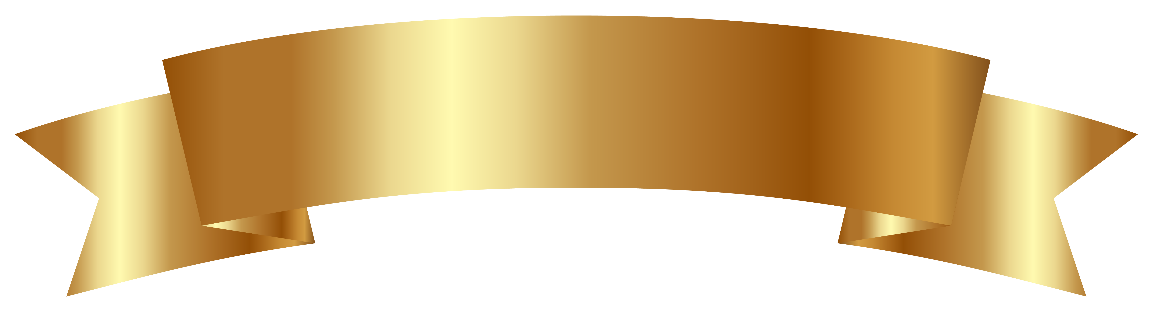 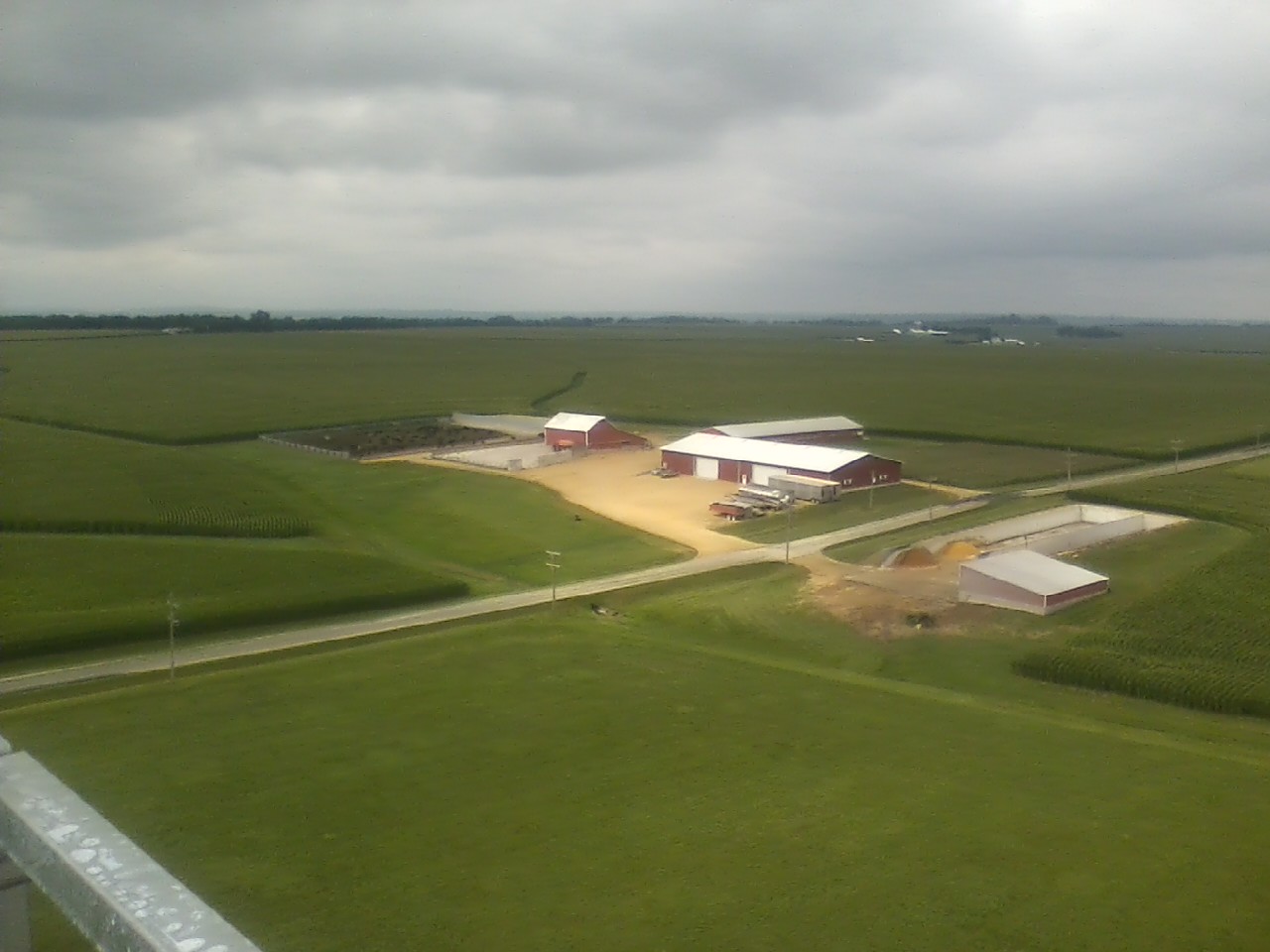 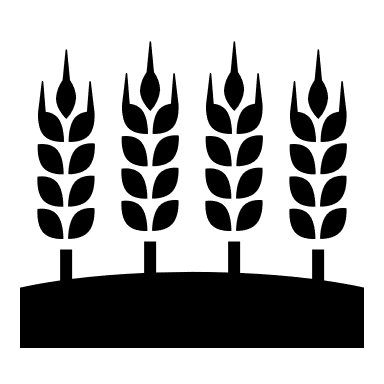 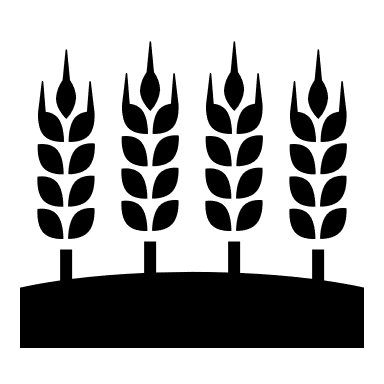 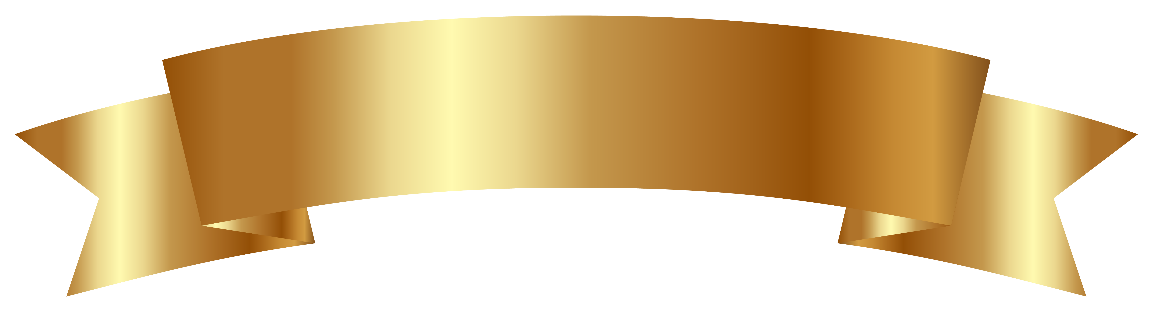 The 2023 Queen Contest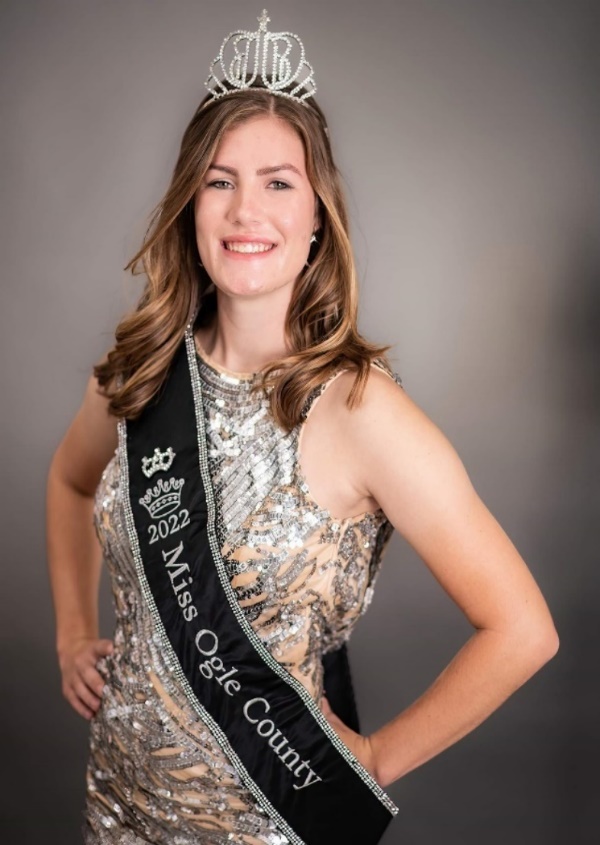 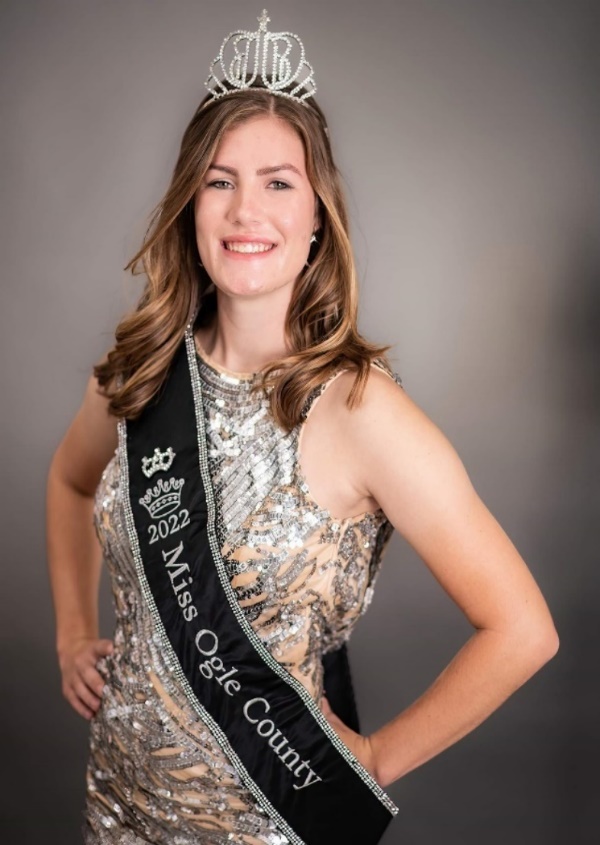 Begins at 5:30 pm Wednesday August 2, 2023Ogle Co Fairgrounds Stage near Lions ShelterConsisting of the Following:Little Miss and Little Mr. (ages 5-8)Young Miss (ages 9-12)Junior Miss (ages 13-15)Queen Miss Ogle Co. Pageant (ages 16-21)All contestants should have read and signed the proper forms located on the Queen Pageant web site for Ogle County Fair.After knowing your category, payment may be made selecting the proper category listed below.Reminder that the Miss Category must find a sponsor as well.All category pricing will increase by $10.00 if not registered by 6-8-23.For contest rules and entry forms see web site:  www.oglecountyfair.com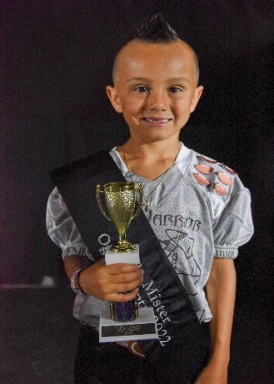 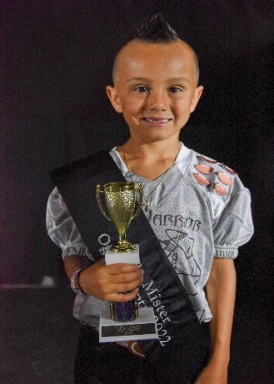 Registration due by July 10, 2023.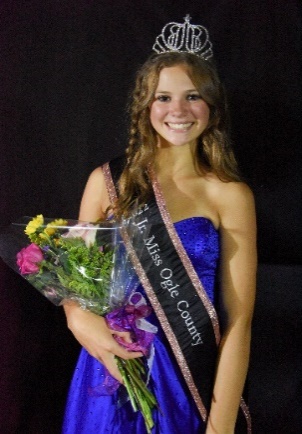 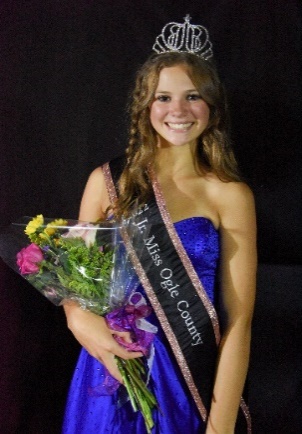 Contact the Pageant Director Michelle Jozefowicz at OCFQueen@gmail.com if you have questions.Department Z50 Queen Pageant     Section 001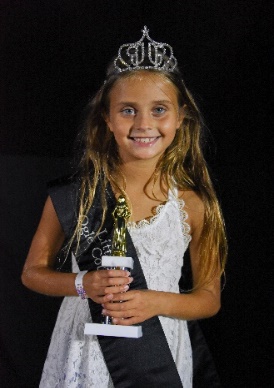 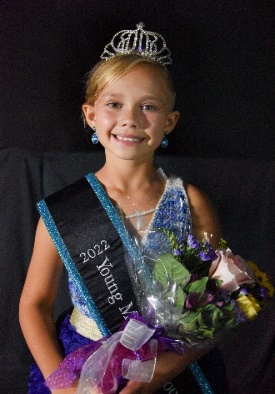 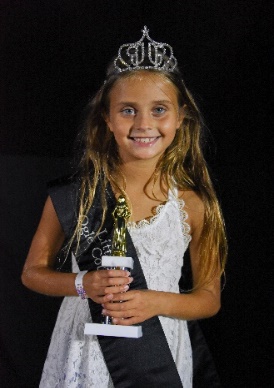 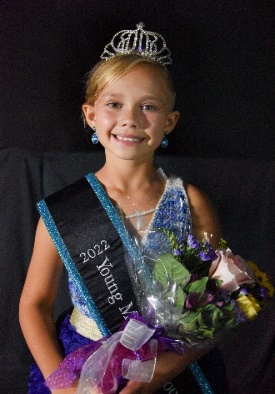 JUNIOR and OPEN SHOW TABLE OF CONTENTSFull Schedule of events and ticket pricescan be found at the end of this digital version.In Memory ofIn memory to those individuals that have greatly contributed to the growth, the children, and the great traditions that have built this fair.  Please feel free to submit names to us throughout the year as we are incredibly grateful to all that have helped us become what we are.Thank You,The Ogle County Fair BoardRon BakerSteve G. BeneshRobert BulthausDon BybeeDaryl CaveRalph DavisChuck DiehlDanny Lee DiehlLisa EdenLoretta EdenMerlyn EichmanDiane M. EngelbrechtDaryl (Gig) FultonBen GrienerMarion GwathmeyHarry HinkleHarlan HolmRobert HopkinsTom and Joanna JurigaRalph LarsonJackson P. LightMike McNettRobert MyersTracy D. (Burkhart) PalanCarl NelsonJohn PendergastPolo – Judging Team 1933Wayne I. PrintzDavid Van RadenDouglas Ray RudeMary Ann RudeLarry SchierVictor ScottAnna May SnodgrassMerle SnodgrassSherwood StaufferDorthy SwalveTed ThomasFritz & Millie WillsGladys & Leonard WillsGloria WintertonOgle County Fair1440 N. Limekiln RoadOregon, IL  61061815-732-6962FAIR OFFICIALSDennis Alderks, Chana, Fair Livestock SuperintendentJon Sheely, Oregon, Assistant. Livestock SuperintendentDr. Taryn Pfeiffer, Ogle County Fair VeterinarianOGLE COUNTY FAIR ASSOCIATION BOARD OF DIRECTORS 2022Tom Simpson – President, Entertainment, Commercial & Food VendorsNathan Magnuson - Vice President, Buildings Operations/Maintenance, Commercial & Food VendorsBrenda Holm - Secretary, Office Manager, Advertising, FairbookRosanne Hurst – Treasurer, SponsorshipsDenny Alderks - Superintendent of Livestock, Grounds Operations/MaintenanceJon Sheely - Assistant Superintendent of Livestock, ParkingChris Carter – Director, Jr/Open Exhibits, Tickets & SalesRita Dauphin – Director, FoodBambi Hinkle – Director, Main GatesJustin Simpson – Director, Website & Social Media, CampingLyle Hopkins – Director, Grandstand GateEric Speakes – Director, Special Events/Point of ContactDave Engelbrecht - Past President, Registration & RibbonsGENERAL FAIR NOTES:Other informationHandicap parking available near main gate entrance.There are camp area rentals available during the fair.The Fair Grounds maybe rented for special events. There is winter storage rental for car, campers, trailers, and boats.Contact the Fair office for more information at 815-732-6962.Message from the Board:Contributors, Exhibitors, Parents, and SuperintendentsThe Ogle County Fair Association would like to welcome you to the Ogle County Fair this year and hope that you will tell others about the Ogle County Fair.  We would also like to thank the contributors to the fair this year, without you there would be no fair in Ogle County this year.  A special thanks to all the volunteers, that put in lots of hours and hard work to put the fair together.If you have suggestions or comments or would like to volunteer in the future, please send us a note or feel free to discuss them with a Fair Board member or a Fair Superintendent.  Comments may be mailed to Ogle Co Fair, PO Box 142, Oregon, IL, 61061; dropped off in the fair office; or you can email them to President Tom Simpson at kentuckyboy64@gmail.com.  The Ogle County Fair Board appreciates your comments.Thank You Again and Good Luck,Ogle County Fair Association BoardThis Fairbook can also be found on the fair’s web site:  www.oglecountyfair.com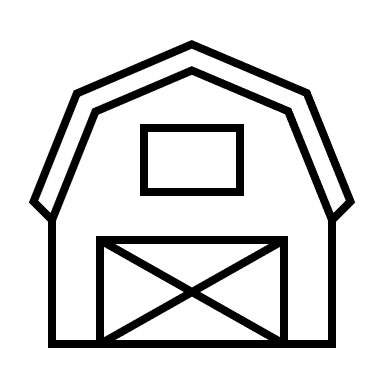 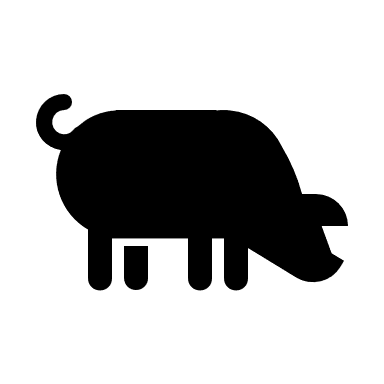 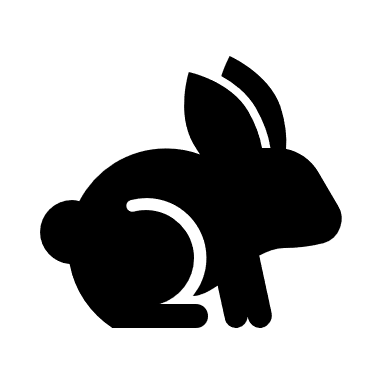 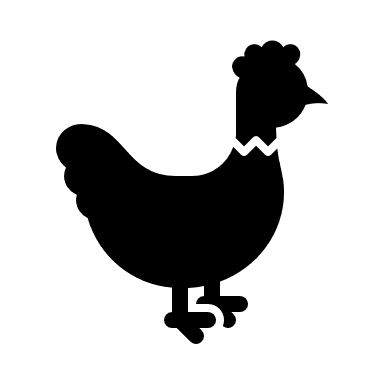 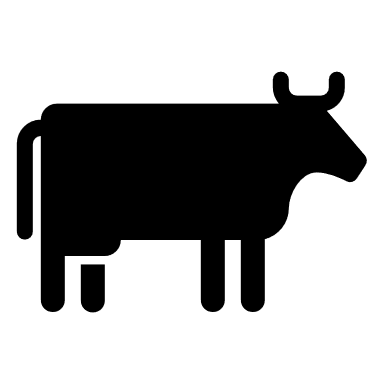 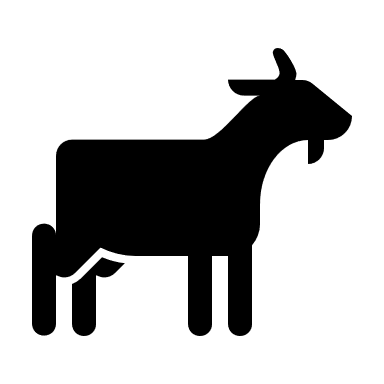 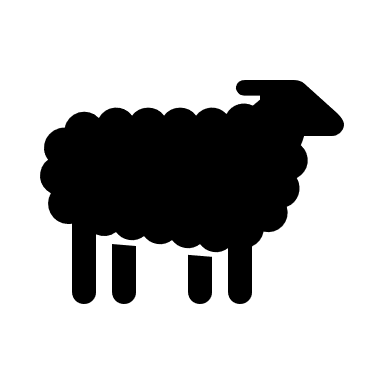 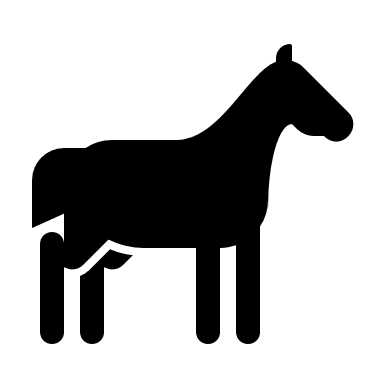 Barn CompetitionIn 2021, the Ogle County Farm Bureau Young Leaders began the "Battle of the Barns" program to assist our local food banks and provide friendly competition between the livestock exhibitors at the annual Ogle County Fair.  We are excited to put this program on once again this year.  The competition is like last year, as barns will compete against each other to see which barn can raise the most amount of canned food items during the fair week.  Once again, this year we will be accepting only CANNED food items.  We will also accept monetary donations from barns for our annual harvest for all donation to local food banks.  We will pro-rate monetary donations on our point system for the completion.  The barn that earns the most points for their donations at the end of the fair week will receive a monetary donation on behalf of OCFB Young Leaders to be used toward remodel or renovation projects of their livestock barn at the fairgrounds.  We look forward to the friendly competition and seeing livestock exhibitors assisting their local communities by donating to local food banks!The can collection will occur in the Exhibit Building during the Fair. Monetary donations can be turned into the Farm Bureau Young Leaders at their booth.BUILD-A-BARN BENEFIT HORSE SHOWAt The Ogle County FairHARLAN HOLM MEMORIAL SHOWSunday, August 6, 2023 - 9:30 a.m. sharpSuperintendent:  Linda Schreiber ~ (815) 757-9846Assistant Superintendent:  Lynne Radville ~ (815) 238-7892Draft Questions:  Donna Burlo ~ (779) 772-3023Ogle County Fair Grounds, 1440 N. Limekiln Road, Oregon, ILEntry Fee - $7.00 per class	$3.00 Office FeeShow committee reserves the final rights to interpret any rules and to settle all disagreements.Proper attire for all classes, including western attire for speed classes (pants, long sleeve collared western shirt, cowboy hat/hard hat, boots).  Ranch classes will show in western working attire, no extension, minimum silver.Ages as of January 1, 2023	Jr. – 18 & Under 	Sr. – 19 & Over				Jr. Horse – 5 & Under	Sr. Horse – 6 & OverJudge’s decision is final.Class #10 - Grand and Reserve Halter - 1st and 2nd place horses in classes #1 - 9.  NO ENTRY FEE - GRAND - $50 – RESERVE - $25.Class #15 – May go in performance and speed classes - Optional Gait for gaited horses only.Walk Trot (Other than Class #15) MAY NOT go in canter classes.Classes #29, #30, #31 and #40 – English or Western.Gaited Horses – include Tennessee Walkers, Missouri Foxtrotters, Rocky Mountain, etc. Light Horses – include Arabians, Morgans, Saddle Breds and Gaited Horses – No Stock Type.Draft Type – include Gypsie Vanner, Fjiord, Haflingers, Belgians, etc.Class #38 – Draft Type Driving Pleasure - Horse Hitch - $100 added money Paid to 1st, 2nd and 3rd.$1.00 per high point fee per horse/rider combination.The Ogle County Fair Association, Ogle County Farm Bureau, members, volunteers, and management of the Build-A-Barn committee will not be and are not responsible for any theft, injury or death to horses, exhibitors or spectators.Ogle County Fair General Rules will apply.All - Negative Coggins test required - Out of State – Also Negative EIA and Illinois entry permit – papers need to be on the grounds.  COVID Release papers to be signed day of show.NO REFUNDS unless show is cancelled, or veterinarian certificate.HALTERLight Horse at HalterStock Type Horse HalterColor Breed Horse HalterPony at Halter (56” and Under)Mini Horse at HalterDraft Type HalterMare at Halter Gelding at HalterOpen Pony/Horse/Mini at HalterGrand & Reserve Horse at HalterJr. ShowmanshipSr. ShowmanshipLead Line (8 & Under)PERFORMANCEIn-Hand Jumping (Open to All)Open Walk-Trot (Optional Gait)Walk Trot English PleasureJr. English PleasureSr. English PleasureWalk Trot EquitationJr. English EquitationSr. English EquitationDraft Type Driving ReinsmanshipHorse/Pony Driving ReinsmanshipMini Driving ReinsmanshipDraft Type Driving PleasureHorse/Pony Driving PleasureJr. Horse PleasureSr. Horse PleasureEquine Pleasure (56” & Under)Gaited Horse Pleasure - 2 GaitWalk Trot Western PleasureJr. Western Pleasure Sr. Western PleasureRanch PleasureGaited Pleasure – 3 GaitDraft Type HitchDiscipline RailWalk Trot Western HorsemanshipJr. Western Horsemanship Sr. Western HorsemanshipSPEEDWalk Trot BarrelsJr. BarrelsSr. BarrelsDraft Type Riding/Driving BarrelsWalk Trot FlagJr. FlagSr. FlagDraft Type Riding/Driving FlagWalk Trot PlugJr. PlugSr. PlugDraft Type Riding/Driving PlugCHECK OUT OUR FREE ENTERTAINMENT AND OTHER EVENTS(All entertainment is subject to change without notice.)Full schedule of times will be posted at the fair office.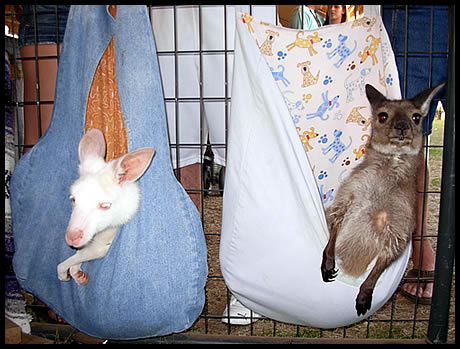 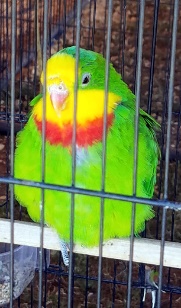 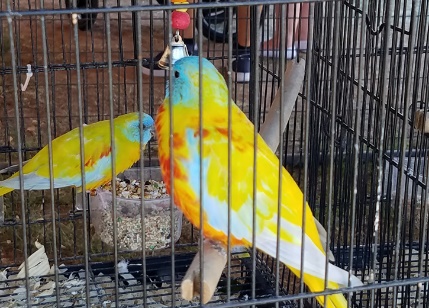 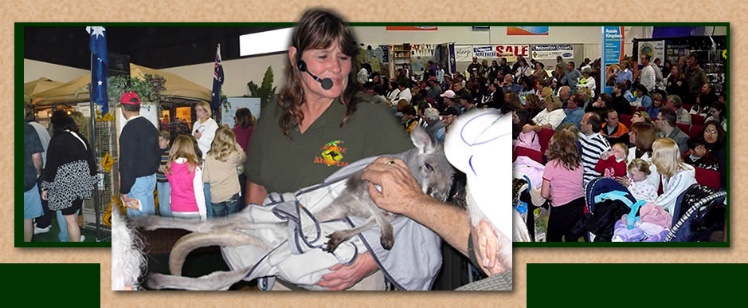 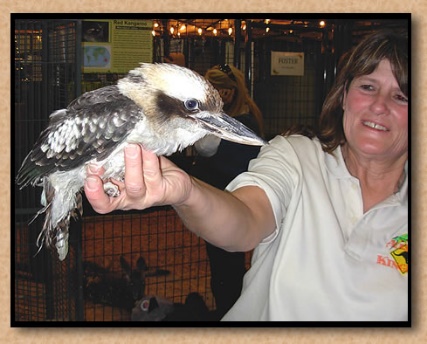 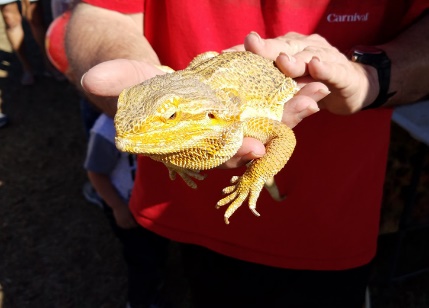 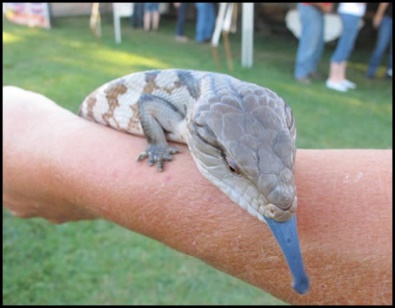 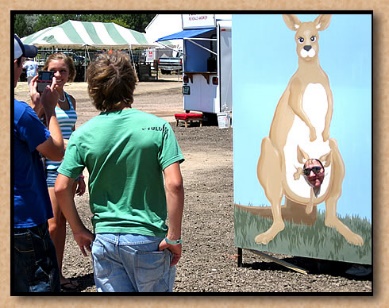 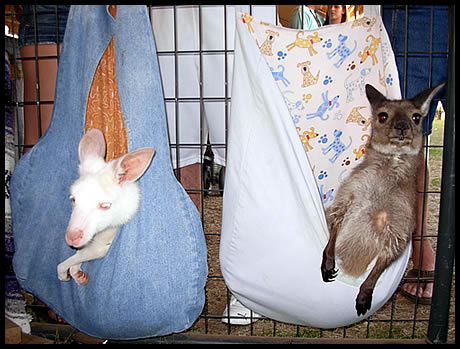 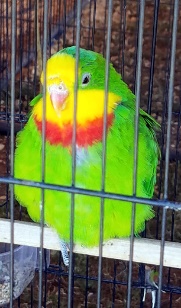 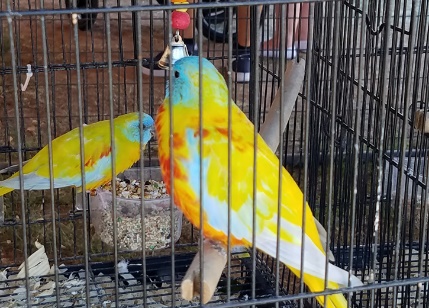 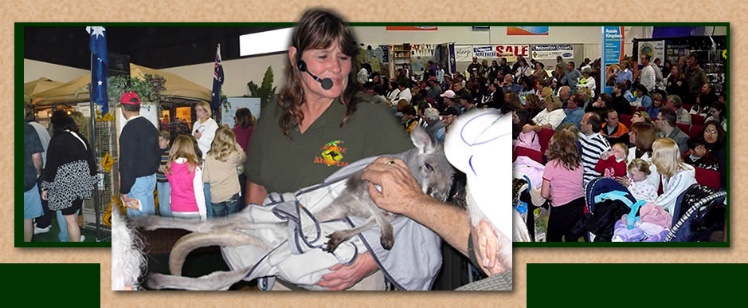 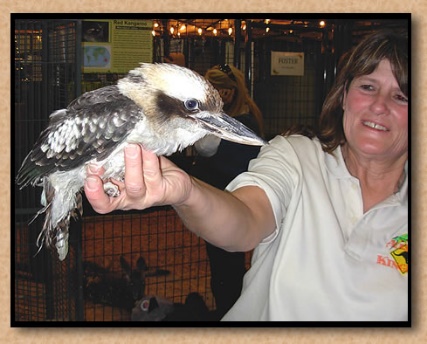 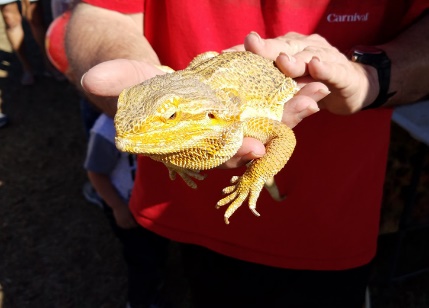 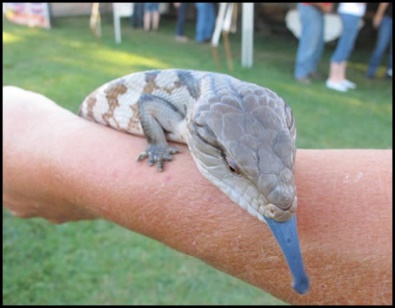 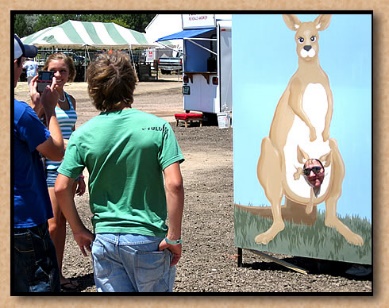 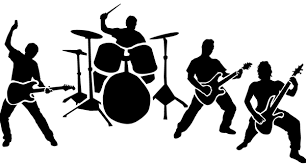 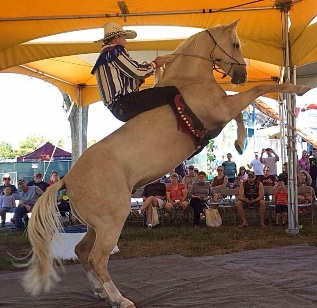 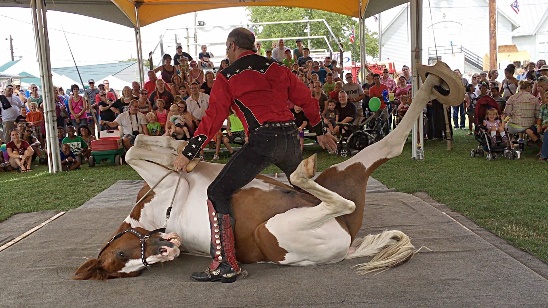 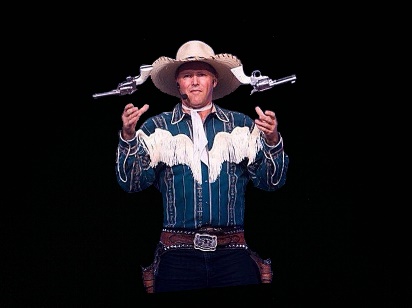 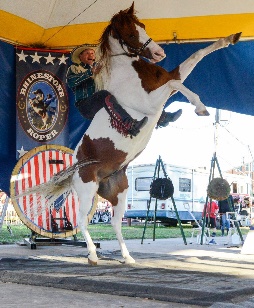 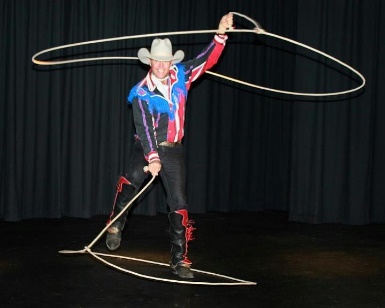 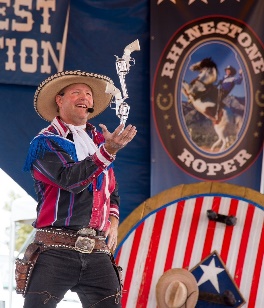 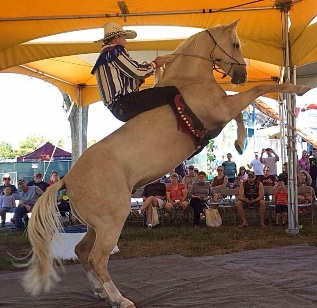 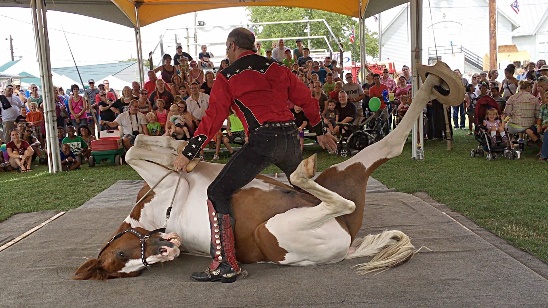 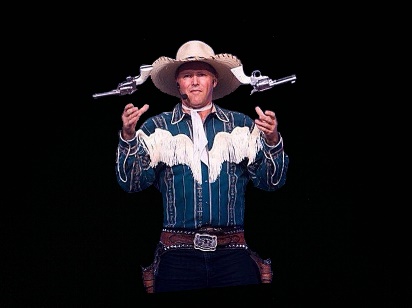 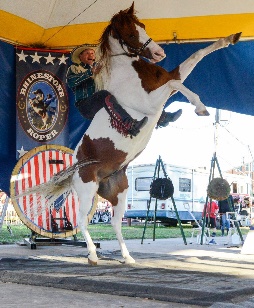 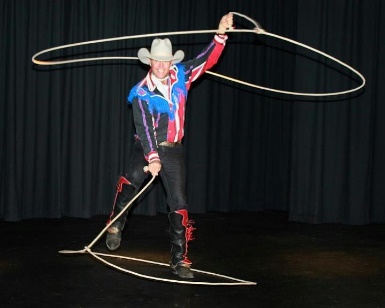 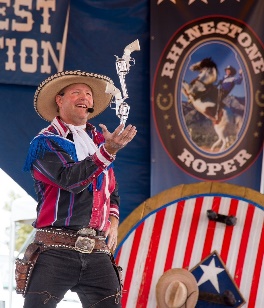 More FREE On-Ground Entertainment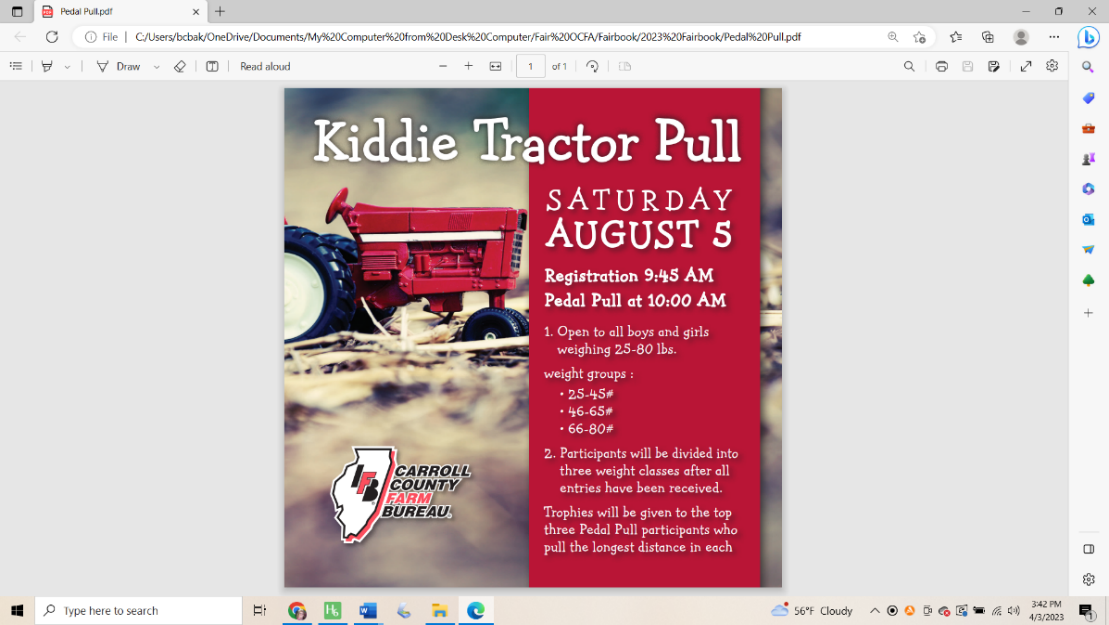 Grandstand Events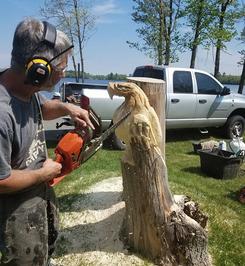 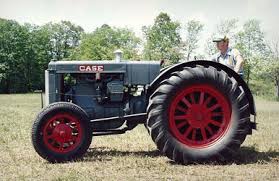 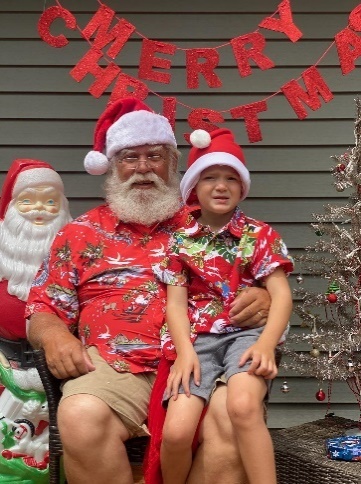 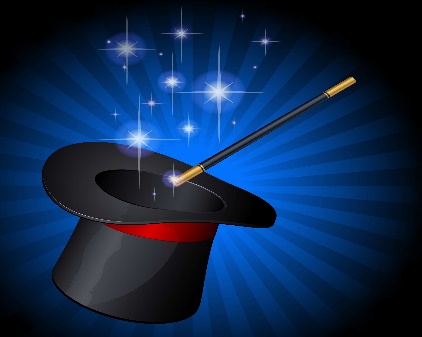 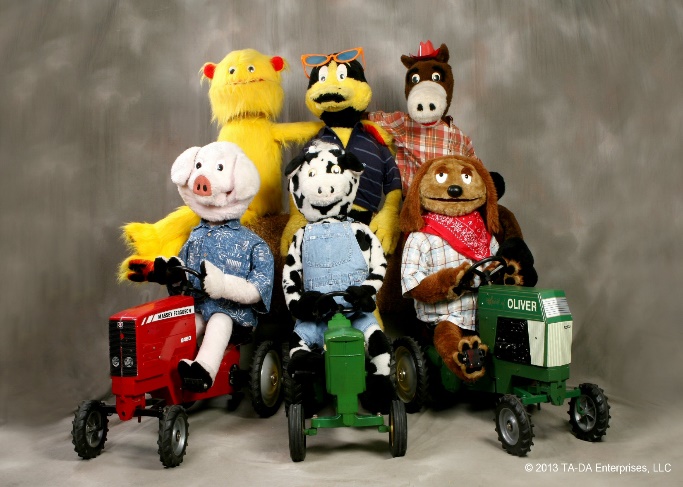 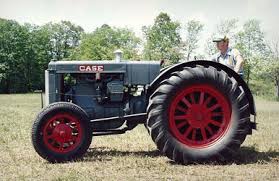 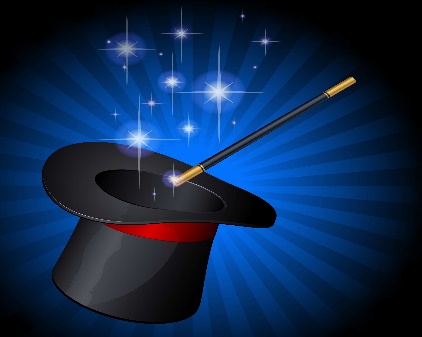 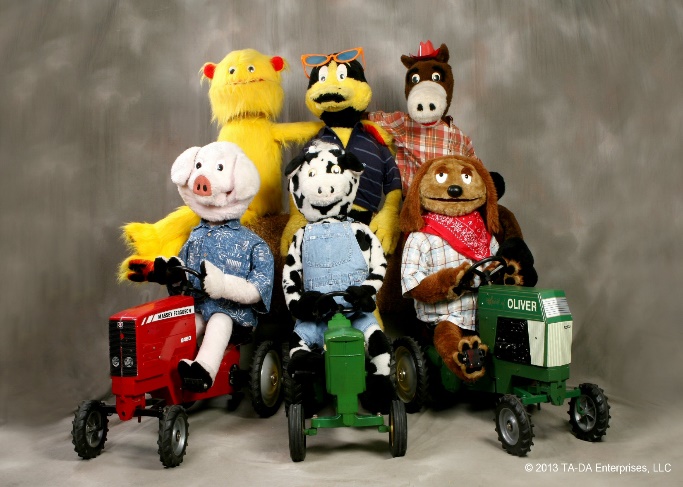 ILLINI SATE PULLERS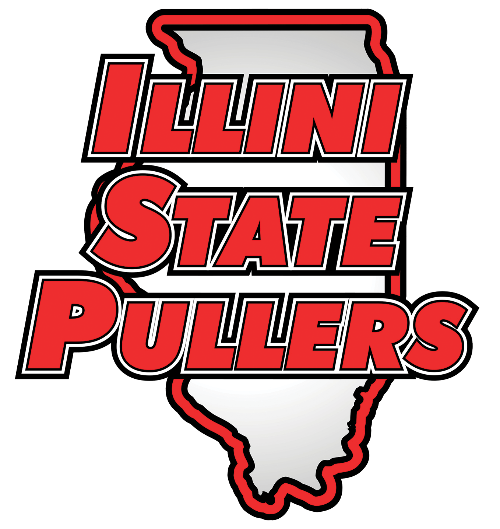 Wednesday, August 3, 2023Show Time = 6:30 pmThursday, August 4, 2023Show Time = 6:30 pm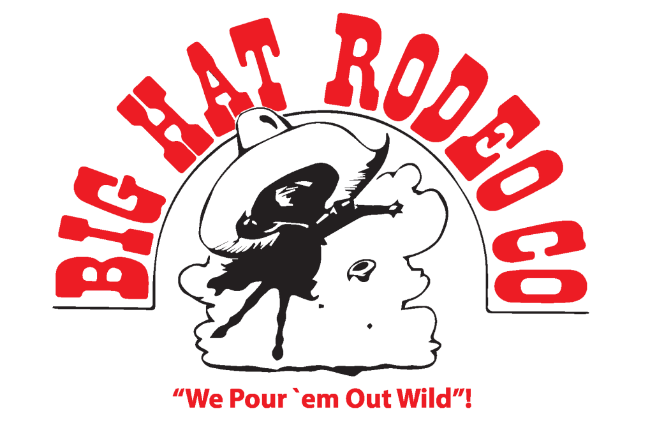 BIG HAT RODEO	2 ShowsFriday, August 4, 2023Show Times - 2:00 & 7:00 pm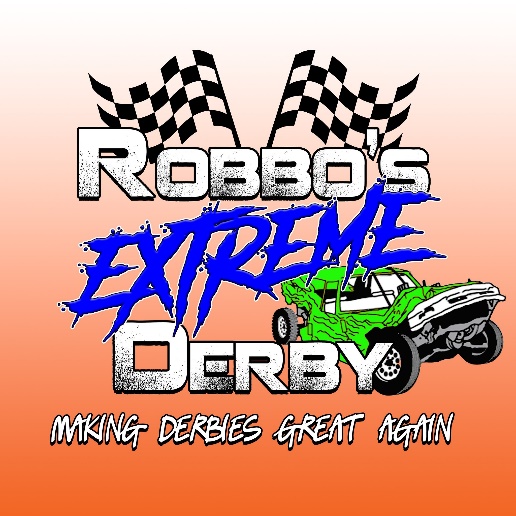 ROBBO’S EXTREME DERBY PROMOTIONS”Harlan Holm Derby ShowSaturday, August 5, 2023Show Time = 6:00 pmTRI-COUNTY PULLERS INC.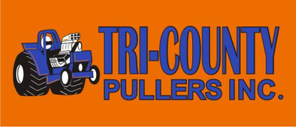 Sunday, August 6, 2023 Show Time = 1:00 pm2023 GENERAL FAIR INFORMATION FOR ALL FAIRATTENDEES/EXHIBITORS/VOLUNTEERSAlcoholic beverages and illegal drugs will be prohibited at the Ogle County Fairgrounds.  If an individual is found to be in possession of alcoholic and/or illegal drugs he/she will be subject to the following:An adult will be immediately escorted from the grounds.A Junior exhibitor will be brought to their parents/guardians and then escorted off the grounds, they will not receive current year premium checks, and they will be prohibited from exhibiting the following year.No Smoking of any substances will be allowed in the livestock barns, bleachers, or grandstand areas, exhibit building, or in animal tents.  Illinois Law Prevails.  A designated smoking area can be found along the south fence.NON-COMPLIANCE WITH RULES AND REGULATIONS WILL NOT BE TOLERATED.  Any affray or riotous proceedings, or resistance to the rules and regulations of the Fairgrounds will be visited by the severity of the law.  The public is notified that the law gives the Fair Board “full jurisdiction and control of the Fairgrounds.”  All offenders are subject to arrest and/or fine by local police.	ADA SERVICE ANIMALS:During the Ogle County Fair, the only animals allowed on the grounds are those that align with the ADA’s Service Animal Classification for animals that are specifically trained to do work or perform tasks for people with disabilities.  On-duty police dogs and trained animals appearing in a scheduled event and or competitions will be allowed.Service animals are working animals, not pets.  Dogs whose sole function is to provide comfort or emotional support do not qualify as a service animal under the ADA.Under the ADA, service animals must be harnessed, leashed, or tethered, unless these devices interfere with the service animal’s work or the individual’s disability prevents using these devices.  In that case, the individual must maintain control of the animal through voice, signal, or other effective controls.PERSONAL PETS:The Ogle County Fair does allow Personal Pets in the campground area.  The fair board asks that all pet owners in the campgrounds keep their animal on a 4-foot leash or shorter and must pick up and dispose of all droppings left by the animal.  The pets must stay in the designated camping area.	ATV/UTV/SCOOTERS/GOLF CARTS(Exception of ADA compliant Equipment)ATV, UTV, Scooters and Golf Carts must be registered at the Main Fair Office for a permit number.Registration may be purchased in the Fair Office starting Saturday July 28th.Permit Time Frame:  Tuesday August 1st – Monday August 7th, 2023.A permit fee of $20.00 will be charged (one permit per vehicle).Drivers must have a valid driver’s license.  No unlicensed drivers will be allowed to drive these vehicles.Number of occupants must not exceed the registered capacity.Use of these vehicles will be limited to 5:00 am – 10:00 am to get food and supplies to their designated area.Poof of general liability insurance is to be on file in the fair office.Permit numbers can be revoked by Fair Board Committee.  No refunds will be issued.Drivers must obey all road signs.PREMIUMS OFFERED BY DEPARTMENT for 2023ALL EXHIBITOR RULESThe Ogle County Fair, except for Jr. Quality Meats & Jr. Clothing, is to be held August 2-6, 2023, at the Ogle County Fairgrounds.Participants may be residents of Ogle County and Adjoining Counties.Exhibitors participating in the Open and/or the Junior Show, must follow all the rules and regulations listed in this fairbook.  If an exhibitor does not follow the rules and regulations in the fairbook – their premium monies could be forfeited pending the decision of the OCFA executive committee.Parents or guardians of exhibitors under the age of 18, must follow the same rules and regulations as the exhibitors.  Failure to do so by their actions or conduct (this includes offensive language) could put the exhibitor’s premium monies at risk of being forfeited pending the decision of the executive OCFA committee.The Ogle County Fair Board Reserves the Right To Refuse Any or All Entries.If there aren’t sufficient registration numbers per show, that show may be cancelled by the Fair Board Committee.Superintendents are permitted to remove exhibits when not suitable for showing.  Superintendents reserve the right to refuse any exhibit.Exhibitors, except those only in Junior Horse, Quality Meats, Junior and Open General Exhibit class, may purchase an Exhibitor Pass when the Entry Form is submitted (limit 2 per exhibitor).NO checks will be mailed out because signatures are required.  Every effort will be made to have checks available late Sunday August 6, 2023.  Otherwise, check pick up will be Monday August 7, 2023, 9:00 am to 4:00 pm at the fair office.The Department of Agriculture shall use its best efforts to secure sufficient appropriations to fund premiums.  In any year for which the General Assembly of the State of Illinois fails to make an appropriation sufficient to pay such premiums, premium amounts may not be accurately reflected in this Premium Book.The 4-H and Ogle County Fair shows MUST BE TWO (2) SEPARATE SHOWS.  This means that the 4-H entries and the Junior Class entries shall be judged separately.  For example, if a 4-H class is being judged first, all the exhibitors with their exhibits must leave the ring, before the Junior Class entries for the equivalent class can be called into the ring for judging.  They all must leave the ring, even if all or some of the exhibitors and exhibits in the ring are entered in the equivalent class for the Junior Class show.JUDGING PROTESTSAnyone wishing to file a protest of judging results or prizes award must do the following:All protests require a $20.00 fee (or as stated in Department Rules) to be posted in the Fair Office and will only be returned if the protest is found in their favor.The alleged violation must be in writing.Present the written protest to the Superintendent of the division or to the Fair Office.The protest must be presented within 24 hours of judging.Interpretation of the rules and regulations is the responsibility of the Ogle County Fair Association. The Board of Directors decision will be final.GENERAL ANIMAL SHOW RULES AND REGULATIONSShowmanship Ages - Competitor’s age groups are shown below unless otherwise stated in department rules.  IL STATE RULE 260.95: All Junior Open classes are now open to boys/ girls who are at least 8 years of age and not yet 21 years of age on or before September 1, 2022.  Ages for all divisions of Showmanship Classes are determined by their age as of September 1, 2022:Junior division is for individuals ages 8 - 11.Intermediate division is for individuals ages 12 - 14.Senior division is for individuals ages 15 - 20.All livestock must be moved onto and off the grounds as stated in the "2023 Ogle County Fair Judging Schedule” or each species rules.  Non-Compliance will result in forfeiture of Premiums & Awards.Checkout Schedule for all Animals.1:00 pm for families with last names beginning with K - Z.3:00 pm for families with last names beginning with A – J.Checkout for the exhibit building will be 1:00.  5:00 pm exhibit building closes.Each exhibitor will provide bedding, feed, water pail, and grooming equipment for their own livestock.Exhibitors will be required to produce health papers when called for by Veterinarians or Show Officials except dairy goats, Illinois steers, Illinois sheep, livestock in Quality Meats Carcass Show, rabbits, and horses (refer to Livestock Health Requirements for your specific species).All purebred breeding animals must be registered in the name of the Exhibitor by June 1st of the current year or as defined in Department Rules.  No other ownership arrangement will be accepted except for horses (see Horse rules).  Registration/health papers will be checked and must always be available during the fair, or premiums and awards will be forfeited.Only Junior exhibitors can show animals in the ring for Junior Shows.  If an exhibitor must show in more than one class at the same time, that Exhibitor must arrange for the help of another Junior Exhibitor that is from Ogle County or Adjoining Counties, or someone approved by the Fair Superintendent.  In the event such changes take place, the person substituting must report it to the division Superintendent.There is no entry fee for Champion classes or Showmanship classes.Do not register for Champion classes.  These are determined on show date.Exhibitors are expected to participate in showmanship classes unless they are ineligible.Rules For Staying Overnight on the Ogle County Fairgrounds.  All exhibitors staying overnight must be at the campsite by 10:30 pm.  NO person or persons shall be permitted to be in the barns after 10:30 pm, and barns will be reopened at 6:00 am the following morning (see camping rules).  Exhibitors shall be allowed to stay in the campsite area with adult supervision only.Each exhibitor must remove all animals and thoroughly clean his/her pens and/or stalls, and place litter in a designated area according to the individual department rules regardless of release time.  Failure to do so will forfeit premiums.No vending type machines (dispensing animal feed or otherwise) are allowed in or near animal barns or tents.  Additionally, luxuries such as microwaves and refrigerators, will not be permitted.Show number must be worn at the time of showing if requested by the Superintendent.  Numbers will be assigned and available for pick-up the first night of the fair in the 4-H office at the south end of the fairgrounds.  If you are not showing in the 4-H show, contact the Department Superintendent.The Ogle County Fair Association reserves the right to assign stalls & reserves the right to close entries in any Department when house facilities are exhausted, earliest dated entries will be accepted first.EARLY ANIMAL RELEASE - Exhibitors who need to have their animals released early MUST submit their request in writing to the Ogle County Fair Livestock superintendent before the start of the fair by 10:30 pm Wednesday August 2, 2023, in fair office.  Please include the day and time you would like your animal released along with the reason for the early release and any proof you might have, such as entries to another fair.If a veterinarian is required or requested,the animal’s owner is responsible for payment of the bill.2023 ANIMAL HEALTH RULES THE SHOW SUPERINTENDENT AND/OR FAIR VETERINARIAN WILL HAVE THE FINAL AUTHORITY OVER ALL ANIMALS AND LIVESTOCK AS TO THEIR HEALTH STATUS FOR ELIGIBILITY TO BE EXHIBITED AND/OR BE PRESENT AT ANY TIME ON THE PREMISES OF THE OGLE COUNTY FAIR AND 4-H SHOW.HEALTH RELEASE FORM	Sick animals will need a form with proper signatures before being released.The Ogle County Fair Grounds Is A Registered Livestock Premise.  Registered Premise ID Number (i.e., “00EANM9”).These are Health Regulations Established by the Illinois Department of Agriculture and must be followed, there are no exceptions.Illinois Department of Agriculture, Bureau of Animal Health and WelfareState Fairgrounds P.O. Box 19281, Springfield, IL  62794-9281Phone (217) 782-49442023 Exhibition Livestock Health Requirements For County FairsGENERAL REQUIREMENTSThese Exhibition Health Requirements apply to all livestock present at the fair including those animals that are not entered in competitive events.Exhibitors are required to familiarize themselves with all rules applicable to their exhibits.All out-of-state animals shall require an entry permit. Entry permits are available online at https://entrypermit.agr.illinois.gov/Login.aspxAll animals, except as noted, shall be accompanied by a Certificate of Veterinary Inspection (CVI) which shows that the animal meets all health requirements for the State of IL. CVI’s shall be made available to Bureau of Animal Health Personnel on request.  If an official electronic CVI is utilized, the exhibitor should be able to log on and show Bureau of Animal Health Personnel the completed CVI.CVI means a legible record made on an official form from the state of origin which has been issued, signed, & dated by an accredited veterinarian & which shows the name & address of the animal’s owner or exhibitor & the results of all required tests or vaccinations. A CVI shall list only one animal identification per line; shall be presented on the form on which it was initially issued; & shall not be corrected, changed, or altered in any manner.All animals shall be officially identified. The animal(s) official identification shall be recorded on the CVI.If animals are from tuberculosis accredited, brucellosis certified, pseudorabies qualified, or brucellosis validated herds, the identifying herd number(s) along with the date of the last herd test(s) shall appear on the CVI.CVI for out-of-state livestock shall be void thirty (30) days after issuance. CVI for IL-origin livestock shall be void ninety (90) days after issuance.All livestock shall be subject to examination upon entry to any IL fair or exhibition. Any animal showing evidence of infectious, contagious, or communicable diseases shall be immediately withdrawn & held in quarantine at the owner’s risk and expense until properly treated & recovered, or until the animal is released to return to the owner’s premise.Any livestock infected with scabies, mange, active lesions of ringworm, soremouth, or multiple warts which are easily visible without close examination shall not be permitted to exhibit & are subject to quarantine or removal from the fairgrounds.Sheep & goats with caseous lymphadenitis as evidenced by draining abscesses shall not be exhibited and are subject to immediate quarantine or removal from the fairgrounds.IL Dept. of Ag. personnel or designee may collect blood, tissue, milk, or urine samples from any animal being exhibited and/or raced at any IL fair to test for the presence of illegal drugs or banned substances. Examination techniques, such as ultrasound, may also be used at anytime while the animals are on the grounds of any IL fair or exhibit.The IL Dept. of Ag. or designee may collect urine, blood, tissue, or other test samples from exhibition animals at the time of slaughter.All exhibitors of animals at any IL fair or exhibition shall comply with the provisions of the IL Humane Care for Animals Act. If violations are observed, the animals(s) will be excused from exhibition & ordered removed from the grounds with all awards being forfeited.Any practice or deviation from normal, accepted care, including physical, medical or mechanical application, shall constitute a violation of show rules and may result in the animal(s) disqualification and removal from the fairgrounds.Any IL cattle, bison, cervidae or goats being exhibited in non-accredited free states must be isolated from the remainder of the herd/flock upon return to IL and retested for tuberculosis 60-120 days post-entry.CATTLEIdentification Individual identification of each animal shall be either a fully healed & legible tattoo, approved official ear tag, registration number (can only be used if the tattoo is recorded on the registration certificate or for breeds where pictures are acceptable), or individual brands, if brand is recorded on the registration certificate.IL CattleBrucellosis: IL is a Bovine Brucellosis Class-Free State. Brucellosis testing is not required for IL cattle.Tuberculosis: IL is an Accredited Tuberculosis-Free State. Tuberculin testing is not required for IL cattle.Please Note:  IL calves under 6 months of age, & IL steers are not required to have a Certificate of Veterinary Inspection.Out-of-State-CattleAll out-of-state cattle are to be accompanied by an entry permit. Entry permit numbers are available online at https://entrypermit.agr.illinois.gov/Login.aspx. Brucellosis Female cattle six (6) months of age & older & bulls eighteen (18) months of age & older shall be negative to an official test for brucellosis within thirty (30) days prior to entry, unless exempt by one (1) of the following:Originate directly from a certified brucellosis-free herd.Official vaccinates of dairy breeds under twenty (20) months of age or official vaccinates of beef breeds under twenty-four (24) months of age.Animal originated from a “Class Free” state (if entire state is so classified).Steers and spayed heifers are not required to be tested for brucellosis.The negative brucellosis test shall be conducted at a state or federal laboratory within 30 days prior to exhibition. Tuberculosis Accredited Tuberculosis Free StatesNo tuberculin test required. All cattle, including steers, originating from an Accredited Tuberculosis Free State, may enter IL for exhibition when accompanied by a CVI issued by an accredited veterinarian within 30 days.Non-Accredited Tuberculosis Free Areas or States (Not TB Free)Cattle must originate from a herd where a complete herd test was conducted within the past year.The individual animals entering IL must be negative to an additional tuberculin test conducted within 30 days prior to exhibition.Cattle that enter IL for exhibition & remain in IL (animal does not return to the state of origin within 30 days) must be isolated & retested for TB 60-120 days from the last official TB test date.SWINEIL SwineIdentificationSwine shall be identified by an official ear tag, tattoo or recognized breed ear notch.Ear notch identification is acceptable for all barrows, crossbred gilts & breeding swine.(Note:  Ear notch identification of crossbred swine does not satisfy USDA identification requirements for interstate movement or official testing.)Brucellosis: Brucellosis testing is not required for IL swine.Pseudorabies: Pseudorabies testing is not required for IL swine.Out-of-State SwineAll out-of-state swine are to be accompanied by an entry permit. Entry permit numbers are available online at https://entrypermit.agr.illinois.gov/Login.aspx. IdentificationIndividually identified by an official ear tag, tattoo or recognized breed ear notch.Ear notch identification is not acceptable for crossbred animals.Brucellosis Breeding swine 4 months of age and older shall be negative to an official test for brucellosis within 30 days prior to exhibition unless exempt by one (1) of the following:Originate immediately & directly from a validated brucellosis-free herd.Originate directly from a validated brucellosis-free state.Swine brucellosis tests for exhibition shall be conducted at a state or federal laboratory.Pseudorabies Swine originating from a Pseudorabies Stage IV or V state are exempt from the pseudorabies testing requirement.Swine originating from a Pseudorabies Stage III state shall be negative to an official test for pseudorabies conducted within thirty (30) days prior to entry or originate immediately & directly from a qualified pseudorabies negative herd.Swine originating from a Pseudorabies Stage I or II state shall be negative to an official test for pseudorabies conducted within the 10 days prior to entry.Barrows and females in market classes must meet the same requirements as breeding swine.SHEEPIdentification Individual identification of each animal shall be by an ear tattoo or official metal or plastic tag. A microchip ID is acceptable if the owner provides the reader.Ear tattoos may be used when a registration certificate, listing the tattoo number, accompanies the animal.When using ear tags, the tag must indicate the premises ID and state of origin. The tag number must be assigned by a state or APHIS representative & recorded in the Scrapie Record Database.Market LambsAll market lambs must be slick shorn (show ring ready) before weigh-in so that show lamb fungus can be identified.IL SheepSheep originating from a flock that has previously been classified as either an infected or source flock can be exhibited in IL upon the completion of an approved flock plan.For any animal born after 1/1/2002, the CVI must include the flock of birth & the flock of origin, if different.Out-of-State SheepAll out-of-state sheep are to be accompanied by an entry permit. Entry permit numbers are available online at https://entrypermit.agr.illinois.gov/Login.aspx. Sheep originating from a flock that has previously been classified as either an infected or source flock can be exhibited in IL upon the completion of an approved flock plan.For any animal born after 1/1/2002, the CVI must include the flock of birth & the flock of origin, if different.GOATSIdentification Individual identification of each animal shall be by an ear tattoo or official metal or plastic tag. A microchip ID is acceptable if the owner provides the reader.Tattoos may be used when a registration certificate, listing the tattoo number, accompanies the animal.When using ear tags, the tag must indicate the premises ID and state of origin. The tag number must be assigned by a state or APHIS representative & recorded in the Scrapie Record Database.Ears should be used for tattooing when possible. If there is no space in the ear, the flank or tail fold may be used.IL Goats Goats originating from a herd that has previously been classified as either an infected or source herd can be exhibited in IL upon the completion of an approved herd plan.For any animal born after 1/1/2002, the CVI must include the flock of birth and the flock of origin, if different.Out-of-State Goats All out-of-state goats are to be accompanied by an entry permit. Entry permit numbers are online at https://entrypermit.agr.illinois.gov/Login.aspx. Goats originating from a herd that has previously been classified as either an infected or source herd can be exhibited in IL upon the completion of an approved herd plan.Tuberculosis- Goats from areas or states that are not Accredited Bovine Tuberculosis Free, must be accompanied by a CVI indicating that the goats originated from a herd where a complete negative herd test has been conducted within the past twelve (12) months & the individual animals are negative to a tuberculin test conducted within thirty (30) days prior to entry. For any animal born after 1/1/2002, the CVI must include the flock of birth and the flock of origin, if different.HORSES, PONIES, MULES AND OTHER EQUIDAEIL EquineAll horses & other Equidae, twelve (12) months of age & older attending an advertised equine event, shall be accompanied by a negative test for equine infectious anemia (EIA) conducted within the last twelve (12) months. A copy of this test shall accompany the animal.AGID (Coggins) or ELISA tests are accepted.An advertised equine event means a show, rodeo, sale, auction, exhibition, trail ride, or horse fair that is posted or media promoted.A CVI is not required for IL equine.Out-of-State EquineAll out-of-state equines are to be accompanied by an entry permit. Entry permit numbers are available online at https://entrypermit.agr.illinois.gov/Login.aspx. All horses & other Equidae entering IL that are twelve (12) months of age or older, shall be accompanied by a negative test for equine infectious anemia (EIA) conducted within the last twelve (12) months. A copy of this test shall accompany the animal.AGID (Coggins) or ELISA tests are accepted.All horses & other Equidae shall be accompanied by a CVI issued within thirty (30) days prior to entry.POULTRYAll entries (except waterfowl, i.e., domesticated fowl that normally swim, such as ducks and geese) in a show or exhibition shall have originated from a U.S. Pullorum-Typhoid Clean or equivalent hatchery or flock OR have a negative pullorum-typhoid test within 90 days prior to exhibition. Exhibitor shall show proper information as to name & address of owner or exhibitor, name & address of the authorized testing agent, date of the testing & the number, breed, & species of those tested.Prior to being used to transport poultry to a show, all crates, boxes, containers & vehicles shall be thoroughly cleaned & disinfected.Any poultry vaccinations must be performed at least 4 weeks prior to delivery to the show.Upon admission to a show, all entries shall be examined by the official county fair veterinarian or qualified state personnel who shall also receive & examine all certificates necessary for admission of birds to a show. Birds not in show condition will be excused from exhibition & removed from the premises. Any fowl showing signs of illness during the fair will be removed from the exhibition grounds.All out-of-state turkeys must originate from flocks that are officially classified as U.S. Mycoplasma Gallisepticum Clean in accordance with the provisions of the National Poultry Improvement Plan or be negative to a test for Mycoplasma Gallisepticum within 30 days prior to entry.A permit is also required for out-of-state poultry. Entry permit numbers are available online at https://entrypermit.agr.illinois.gov/Login.aspx. Please note: These poultry exhibition requirements do not apply to 4-H & FFA 1-day poultry shows where the entries are taken to the show & returned home the same day. However, a permit is required for out-of-state poultry. CERVIDAE(Deer, Elk, Reindeer, Caribou, Moose, Red Deer & other Related Species)IdentificationAll animals shall be individually identified with an approved tag, microchip or tattoo. Elk are required to have two official/approved unique identifiers. IL CervidaeChronic Wasting DiseaseFor Cervidae changing ownership or moving within the State, the owner must obtain a permit issued by the Department prior to movement & the cervid must originate from a herd that is enrolled in the Certified Monitored Chronic Wasting Disease (CWD) Program or the Contained Monitored Chronic Wasting Disease Program. The permit shall be obtained no more than 72 hours in advance of the movement of the cervids by providing the following information:Name & complete mailing address of person exhibiting the cervids.Certified Monitored Chronic Wasting Disease or Contained Monitored Chronic Wasting Disease Herd number.Name & complete mailing address of location where the animals will be exhibited.Number of animals & unique identification of the animals.Tuberculosis: IL is an Accredited Tuberculosis-Free State. Tuberculin test is not required for IL Cervidae.Out-of-State Cervidae Chronic Wasting Disease All Cervidae entering IL must be in compliance with the IL Wildlife Code [520 ILCS 5]. For more information, contact the IL Dept. of Natural Resources at 217/782-6384.All Cervidae entering IL must be accompanied by a permit from the Department & a Certificate of Veterinary Inspection that:has been issued by an accredited veterinarian of the state of origin or a veterinarian in the employ of the United States Department of Agriculture;is approved by the Animal Health Official of the state of origin;shows that the Cervidae are free from visible evidence of any contagious, infectious, or communicable disease or exposure thereto, do not originate from a CWD endemic area (any county & surrounding counties where CWD has been diagnosed in the past five years);shows that the Cervidae are not originating from a herd under quarantine for any contagious, infectious, or communicable disease;shows that the animals originate from a herd that has been monitored for at least 5 years under a state approved CWD certification program.A permit number can be obtained by applying online at https://www2.illinois.gov/sites/agr/Animals/AnimalHealth/Documents/permitrequestform.pdf . Applicant for permit shall furnish the following information to the Department:Name & post office mailing address of IL destination;Name & post office mailing address of the consignor and/or source herds;Name & post office mailing address of the herd veterinarian;Number & unique identification of Cervidae in shipment.Brucellosis: Cervidae six (6) months of age & older must have a negative brucellosis card or PCFIA test within sixty (60) days prior to entry.TuberculosisAccredited Tuberculosis Free StatesAll Cervidae twelve (12) months of age & over shall be negative to two (2) single cervical tests for bovine TB no less than ninety (90) days apart with the second test conducted within ninety (90) days prior to entry. These animals shall be isolated from all other members of the herd during the testing period unless they originate from an accredited, qualified, or monitored herd.Cervidae from an accredited herd may be moved into IL without further TB testing provided that a certificate stating that such cervids originated from an accredited herd accompanies them.Cervidae originating from qualified or monitored herds may enter with a negative test within ninety (90) days prior to entry & a certificate stating that the animals originate from a monitored herd.Non-Accredited Tuberculosis Free Areas or States (Not TB Free)All Cervidae shall originate from a herd where a complete herd test was conducted within the past year.The individual animals entering IL must be negative to two (2) additional tuberculin tests conducted within 180 and 30 days prior to entry or exhibition.RATITES(Ostriches, Emus, Rheas, Cassowaries and Kiwis)IL RatitesThere are no requirements governing the movement of ratites within IL.Out-of-State RatitesMust be accompanied by a CVI & permit number. Entry permits are available online at https://entrypermit.agr.illinois.gov/Login.aspx .Individually identified by leg band or microchip.Negative test for Avian Influenza within 10 days prior to entry.PIGEONSThere are no requirements governing the movements of pigeons within or into IL.RABBITSThere are no requirements governing the movements of rabbits within or into IL.LLAMASThere are no requirements governing the movement of llamas within IL. A permit and health certificate are required for out-of-state llamas. Entry permit numbers are available online at https://entrypermit.agr.illinois.gov/Login.aspx DEPARTMENT H01 (JUNIOR BEEF)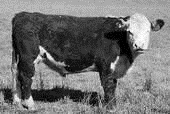 Entries Close 11:59 pm Mon. July 10, 2023Check-in Wednesday, August 2, 12:00 pm – 3:00 pmWeigh-in Wednesday, August 2, 5:00 pm – 8:00 pmJudging Saturday, August 5, 9:00 amCheck-out Sunday, August 6:  1:00 pm for families with last names beginning with K - Z.3:00 pm for families with last names beginning with A - J.ENTRY FEE= $6.00	STALL FEE= $5.00	Exhibitor Pass AvailablePREMIUMS (EXCEPT CHAMPIONS):1st= $30.00	2nd= $25.00	3rd= $20.00	4th= $15.00	5th= $12.00	6th= $10.00CHAMPION CLASSES:	Entry Fee:  0Premiums:  1st= $15.00	2nd= $10.00GRAND CHAMPION CLASSES:	Entry Fee= 0Premiums:  1st= $50.00	2nd= $25.00CLASS 187 & 188:	(Entry Fee by Producer)JUNIOR, INTERMEDIATE & SENIOR: $17.00 cash award provided by the Ogle County Fair.Any other Special awards shall be funded by the Department committee or sponsorships.SPECIAL AWARD:  $100 if Shorthorn Unlimited Steer wins Grand Champion overall.  Classes 187, & 188 will not be paid unless funded by associations.BEEF COMMITTEERachel Safranek, Byron, Superintendent, 815-262-1856Jake Hubbard, Chana, Assistant Superintendent, 815-762-6941Ashley Bybee, Mt. MorrisJason Gehrke, ByronBill Hanlin, Leaf RiverAnna Henson, DixonJeanie Yordy, Leaf RiverGUIDELINESAll General Rules and animal Department Rules apply.Consult the 2023 Exhibition Livestock Health Requirements for information about health papers.Review the 2023 Exhibition Livestock Health Requirements for information regarding the use of illegal and banned substances including seditives in the show ring and on fairgrounds.  If violations are observed, the animal(s) will be excused from exhibition and all awards will be forfeited.No animal may be sedated in any manner to show.  This is to be compliant with the state rules #8 and #9.All animals must be controllable. Consequences decided by beef committee.  Any animal neglected during the fair will result in consequences decided by the beef committee, with support of the fair board, vet, and extension office.Each exhibitor may show 3 Market and/or 5 Breeding Beef (any breed or crossbred) but may only enter two (2) entries in any one class.All breeding animals must be registered in exhibitor's name by June 1st to show in purebred class, otherwise they will be shown in grade class.  Exhibitors will be required to produce registration certificates on August 3rd during weigh-in.  All breeding animals will be processed through the chute at weigh-in time.Bull calves will be permitted on grounds only if nursing a cow entered in cow/calf class.Market beef animals will be weighed and mouthed starting between 5:00 pm - 8:00 pm on August 2, 2023, and placed in their weight classes by the beef and screening committees. Registration Certificates and health papers must accompany exhibitor to chute, (only breeding beef stock and stock 6 months and under).  Registration papers are required for all Purebred Breeding BeefThe mouthing of market beef at the Fair must meet the same requirements as at the Illinois State Fair.  "Each animal entered must have been dropped after January 1, 2021.  Market Beef will be mouthed and must have all of their milk teeth in place and no permanent teeth showing."All Market Heifers must weigh at least 900 lbs. and all Steers must weigh at least 1000 lbs. to be shown.No fans without shields and covers!It is recommended that exhibitors buying purebred steers request from the seller a signed paper, stating that the calf was sired by a purebred and calved from a purebred dam.All animals stalled outside of the assigned barn are the responsibility of the exhibitor and not the chaperons or Superintendent.Classes may be divided or combined depending on number of entries.All animals will be stalled in the barn from 8:30 am to 6:00 pm daily, unless they are at the wash rack.No artificial filling before weigh-in.No pets in the barn.Chutes will be allowed on show day only, in beef barn and west end of barn.All Beef Exhibitors must follow the Quality Assurance and Ethics Rules (No paint or altering of the animals.)No feed bunks allowed at cattle barn.  No feed bunks allowed between the barns.To show in special classes, you must enter the Junior Show & pay a stall fee.Each exhibitor must remove all animals and thoroughly clean his/her stalls and place litter in a designated area by 8:30 pm on Sunday August 6, 2023, regardless of release time.  Failure to do so will forfeit premiums.Only one fan per 2 animals will be allowed unless exhibitors elect to operate additional fans from a generator.Show Order:	Will be posted the day before the show.  Market beef will show first.  Show Order can be changed by the Superintendent.Ogle County Fair shall not be responsible for Payouts of class 187 & class 188.All Entries Must Include Breed and Birth dates.Enter Market Beef in Light Weight Classes, the committee will put in appropriate weight class.BEEF CLASSESDepartment H01   Section 001   MARKET BEEF   Born January 1, 2021 to January 1, 2022Department H01   Section 002   BREEDING BEEFDepartment H01   Section 004   CHAMPION CLASSESDepartment H01   Section 005Department H01   Section 006   NORTHERN ILLINOIS ANGUS ASSOCIATION CLASSESPurchased from a Northern Illinois Angus Association Member & nominated by the member the day of the show.  Northern Illinois Angus Association Member pays the nomination fee.Department H01   Section 007   SHORTHORN UNLIMITED CLASSAll steers shown in this class must have Land of Lincoln papers or registration papers and be from Shorthorn Unlimited Breeders.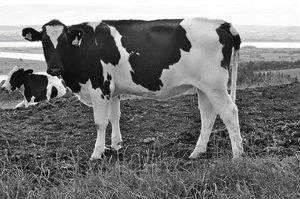 DEPARTMENT H03 (JUNIOR DAIRY & DUAL-PURPOSE CATTLE)Entries Close 11:59 pm Mon. July 10, 2023Check-in Wednesday, August 2, 12:00 pm – 3:00 pmJudging Thursday, August 4, 11:00 amCheck-out Sunday, August 6:  1:00 pm for families with last names beginning with K - Z.3:00 pm for families with last names beginning with A - J.ENTRY FEE= $5.00	STALL FEE= $5.00	Exhibitor Pass AvailablePREMIUMS (EXCEPT CHAMPION):1st= $25.00	2nd= $20.00	3rd= $15.00	4th= $12.00	5th= $10.00	6th= $7.00CHAMPION CLASSES:	Entry Fee:  0Premiums:  1st= $10.00	2nd= $5.00JUNIOR, INTERMEDIATE & SENIOR: $17.00 cash award provided by the Ogle County Fair.Any other Special awards shall be funded by the Department committee or sponsorships.DAIRY COMMITTEETom Snodgrass, Mt. Morris, Superintendent, Phone 815-291-4307Ron Snodgrass, Oregon, Assistant Superintendent, Phone 815-973-1944Myrna Snodgrass, Mt. MorrisGUIDELINESAll General Rules and Animal Department Rules apply.Consult the 2023 Exhibition Livestock Health Requirements for information about health papers.An exhibitor may have 2 entries per class per Junior exhibitor.All breeding animals must be registered to show in purebred class, otherwise they will be shown in the grade class.Entries in the cow classes may or may not be in milk; however, animals in milk must show in cow classes.Registration papers are required for registered animals.  NO EXCEPTIONS.Dairy must be stalled by 9:00 pm Wednesday, August 3.Exhibitors must clean their own stalls before leaving the Fair.  The Dairy Committee will have spreaders available.Each exhibitor must remove all animals and thoroughly clean his/her stalls and place litter in a designated area by 8:30 pm on Sunday August 6, 2023, regardless of release time.  Failure to do so will forfeit premiums.No pets in the barn.Dairy Class Age Definitions:DAIRY CLASSESDepartment H03   Section 001   PUREBRED CLASSDepartment H03   Section 002   GRADE CLASSDepartment H03   Section 003   PurebredDepartment H03   Section 004   GradeDepartment H03   Section 005   Showmanship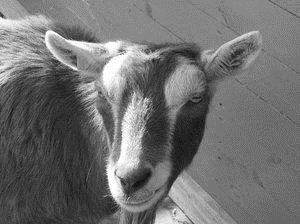 DEPARTMENT H05-H07(JUNIOR DAIRY, MEAT, & PYGMY GOATS)Entries Close 11:59 pm Mon. July 10, 2023Check-in Wednesday, August 2, 12:00 pm – 3:00 pmWeigh-in Thursday, August 3, 3:00 pm – 4:00 pmJudging Sunday, August 7, 9:00 am as follows:  Dairy, Meat, Pygmy, Pet, ShowmanshipProduction Milk-Out Thursday, August 3, 7:30 am & 7:30 pmCheck-out Sunday, August 6:  1:00 pm for families with last names beginning with K - Z.3:00 pm for families with last names beginning with A - J.ENTRY FEE= $4.00	STALL FEE= $5.00	Exhibitor Pass AvailablePREMIUMS (EXCEPT CHAMPION):1st= $10.00	2nd= $9.00	3rd= $8.00	4th= $7.00	5th= $6.00	6th= $5.00CHAMPION CLASSES:	Entry Fee:  0Premiums:  1st= $10.00	2nd= $5.00JUNIOR, INTERMEDIATE & SENIOR: $17.00 cash award provided by the Ogle County Fair.Any other Special awards shall be funded by the Department committee or sponsorships.GOAT COMMITTEEKatrina Ring, Oregon – Superintendent Phone 779-861-0026Annette Martin, Oregon, Asst. Superintendent Phone 815-757-4828Cheryl Price, Mt Morris.Julie Meridian, DixonAmber & Ray Kosick, Mt. MorrisGUIDELINESOnly allowed to have 1 entry per class.All General Rules and Animal Department Rules apply.Consult the 2023 Exhibition Livestock Health Requirements for information about health papers. NO animal with draining sores or abscesses, will be allowed in the barn.Goats must be stalled by 3:00 pm on August 2, 2023.  At this time, the committee will be available for any questions regarding the show.All exhibitors are advised to show in the showmanship class, according to their age level.  Please sign up for the appropriate class.  Pre-registration is required to receive a premium.For goats susceptible to jumping or crawling out of pens, pens must be reinforced with panels.  No unsupervised tying allowed.Wethers must have been castrated by 3 months of age or by June 1, 2023.NO bucks will be allowed to be shown.Tattoo numbers, tag ID, or microchip number must be listed on the entry forms when registering for the show.  If a substitution must be made because of death or serious illness of the animal, you must contact the Goat Committee prior to bringing the animal to the fair.Do not unload your animal until superintendent or committee member is present.  Health Papers and entry forms will be verified against tattoo, tag, or chip numbers (exhibitor must provide a reader) before animals come off trailer.No early releases except for health reasons.If there are insufficient entries in a class, classes may be combined at the discretion of the Goat Committee.All classes, excluding wethers, showmanship, and pet goat, are entered with does only.All goats that are brought to the fairgrounds must be entered to be shown, except for nursing kids or nursing does with respective family.All Dairy Goat Entries must include tattoo numbers, tag IDs, and microchip numbers.Tack stalls will be assigned as available.Both animals shown in Dam & Daughter must have been shown in an individual class, excluding showmanship.On early release, all pens must be cleaned, and bedding put in manure spreader.  Also see General Animal Rules #15 on page 15.Any assistance in showing needs to be provided by a Junior Exhibitor.If your animal is due the week of the fair, please contact the goat committee to make arrangements.Each exhibitor must remove all animals and thoroughly clean his/her pens and place litter in a designated area by 8:30 pm on Sunday August 6, 2023, regardless of release time.  Failure to do so will forfeit premiums.No added entries at Showtime.No pets in the barn.The goat committee reserves the right to move you animal to a different class or category (dairy, meat, or pygmy) if entered in wrong one based on characteristics of the goat.PLEASE DO NOT SIGN UP FOR CHAMPION AND GRAND CHAMPION CLASSES.DAIRY GOAT SHOW RULESNo horned Purebred dairy goats allowed on the fairgrounds.  Crossbreds are allowed to have horns.Exhibitors are encouraged to wear white pants and shirts while showing their animals. Dairy goat females will be broken up into purebreds and crossbreds.  Registration papers are not required for purebreds.  Please make sure they are strictly high percentage or purebreds.  Put all other goats into the crossbred classes.All dairy goat wethers will be shown together no matter if purebred or crossbred.Dry does must have never kidded.All registered goats must be tattooed or microchipped (must provide a reader) according to American Dairy Goat Association (ADGA) rules.  Unregistered goats must have a permanent tattoo in left ear.  If you have any questions regarding ADGA rules, contact a member of the Goat Committee.All dairy goats should be clipped and groomed to exhibit.  No exceptions.Milk Production Class competition – an age female (purebred or crossbred).  All does will be milked out no later than 7:30 am, if a doe was milked out earlier, she must be stripped out again at 7:30 am.  Does will then be milked at 7:30 pm, and the milk will be weighed.  Placement of goats will be based on the amount of milk yielded at this time.All milkers must be milked out at 7:30 pm the night before the show.Purebred recognized by the ADGA:  Alpine, LaMancha, Nigerian Dwarf, Nubian, Oberhasli, Saanen, Sable, and Toggenburg.Crossbreds can be a cross of any dairy breed including those crossed with pygmy (Nubian/Pygmy and Nigerian Dwarf/Pygmy).Champion purebred and crossbred will be shown against each for Grand Champion.MEAT GOAT SHOW RULESExhibitors are encouraged to wear white pants and shirts while showing their animals.All meat goat breeds will be shown together.All Registered goats must be tattooed according to American Boer Goat Association (ABGA) rules, and unregistered goats must have a permanent tattoo or tag in the left ear.All meat goat entries must include tattoo numbers, tag ID number, or microchip numbers.  If microchipped, the exhibitor must provide a reader.Meat goat breeds include:  Boer, Kiko, Mytonic, Savanna, Spanish, Texmaster, and Fainting.  You may also show a crossbred meat goat.PYGMY GOAT SHOW RULESThe choice of the Goat Committee is to allow horned Pygmy goats for shows.  The owner/show person is responsible for the actions of their animals.  Any damage of property, or injury, shall be assumed by the owner/show person.Exhibitors are encouraged to dress neatly while showing their animals.All Pygmy goats should be shown with a collar and lead.  No choke collars.  It is recommended that the collar and lead are of the same color.All goats should be properly groomed to exhibit.  No exceptions.All registered goats must be tattooed or tagged and match registration certificate, and unregistered goats must have a permanent tattoo or tag in the left ear.All Pygmy entries must include tattoo numbers, tag numbers, or microchip numbers, and premises ID on entry form.  If microchipped, the exhibitor must provide a reader.PET GOAT SHOW RULESClass will be judged according to care, knowledge and handling of the pet goat.This animal cannot be entered in any other class besides showmanship if it is the exhibitor’s only goat.Must be wether or female of any age.Dairy Goat Class & Age DefinitionsDepartment H05   Section 001   Milk Production ClassDepartment H05   Section 002   Purebred Dairy Dry ClassesPurebred female goats, never to have been in milk.Department H05   Section 003   Purebred Dairy Milking ClassesPurebred female goats, all animals to be in milk (except Dam & Daughter Class).Department H05   Section 004   Purebred Dairy Goat Other ClassDepartment H05   Section 005   Crossbred Dairy Dry ClassesCrossbred female goats, never to have been in milk.Department H05   Section 006   Crossbred Dairy Milking ClassesCross bred female goats, all animals to be in milk (except Dam & Daughter Class).Department H05   Section 007   Crossbred Dairy Goat Other ClassDepartment H05   Section 008   Dairy Goat Wether ClassesDepartment H05   Section 009   Dairy Goat Champion ClassesMeat Goat Classes & Age DefinitionsDepartment H06   Section 001   Meat Goat ClassesDepartment H06   Section 002   Other ClassDepartment H06   Section 003   Wether ClassDepartment H06   Section 004   Meat Goat Champion ClassesPygmy Goat Classes & Age DefinitionsDepartment H07   Section 001   Pygmy Goat Kid ClassesDepartment H07   Section 002   Pygmy Goat Doe ClassesDepartment H07   Section 003   Pygmy Goat Other ClassDepartment H07   Section 004   Pygmy Goat Wether ClassesDepartment H07   Section 005   Pygmy Goat Champion ClassesOther Goat ClassesDepartment H07   Section 006   Pet Goat ClassDepartment H07   Section 007   Pet Goat AwardDepartment H07   Section 008   Goat Showmanship Classes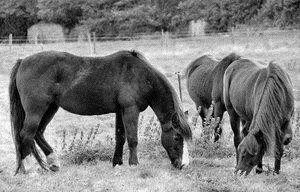 DEPARTMENT H08 (JUNIOR HORSES)Entries Close 11:59 pm Mon. July 10, 2023All horse on grounds and checked in - Saturday, August 5, 2023, no later than 7:30 amJudging - Saturday, August 5, 2022, at 8:30 am.PRE-ENTRY FEES: $5.00	No Exhibitor Pass RequiredPOST ENTRY FEES: $7.00PREMIUMS (EXCEPT CHAMPION):1st= $25.00	2nd= $20.00	3rd= $15.00	4th= $12.00	5th= $10.00	6th= $7.00CHAMPION CLASSES:	Entry Fee:  0Premiums:  1st= $10.00	2nd= $5.00JUNIOR, INTERMEDIATE & SENIOR: $17.00 cash award provided by the Ogle County Fair (No Entry Fee).  Any other Special awards shall be funded by the Department committee or sponsorships.HORSE COMMITTEE:Lynne Radville, Superintendent, Phone:  815-238-7892Ogle Co. Horse Barn Committee (aka Build-A-Barn)GUIDELINESAll General Rules and Animal Department Rules apply.Consult the 2023 Exhibition Livestock Health Requirements for information about health papers.  All horses must have current negative Coggins.  A copy of a negative Coggins must be on grounds and shown at check-in.Entries must be made on Horse entry form with attached Cover Form.  All entry forms must be completed and only 2 entries per class per individual Junior.Ages are determined by exhibitors age as of September 1, 2022.  Junior division is for ages 8-11.  Intermediate division is for ages 12-14.  Senior division is for ages 15-20.All riders must wear an approved Safety helmet when mounted anywhere on the fairgrounds.  This includes all Classes, warm up, and at the gate.All halter classes can be shown in English, hunt seat, or western attire, but proper show attire is required for all classes.Horses are to be kept in the area designated by the Committee on show day.Special classes have been identified for Equine 56" and under (Animals may be measured before judging.)No stallions (except suckling’s) allowed.All classes, unless otherwise stated, are open to horses or ponies and mares or geldings.Horse rider combination in the Green Rider Walk Trot may not enter any other performance class.All props used in the Costume Class must be on the horse or Junior Exhibitors.  Keep in mind this class is for fun and originality.Classes may be combined at the discretion of the committee.Any horse showing signs of illness will be asked to leave at the discretion of the committee.Speed horses will be required to enter the arena at a controlled manner, then begin their pattern.  The gate will be closed and remain closed until the rider has regained control to exit the arena at a walk.Judge’s decision is final.Exhibitors are required to clean up their horse tie out area before leaving the fairgrounds.HORSE CLASSESDepartment H08   Section 001   SHOWMANSHIP CLASSES	        No Entry Fee or PremiumsDepartment H08   Section 002   HALTER CLASSESDepartment H08   Section 003   PERFORMANCE CLASSESDepartment H08   Section 004   NOVELTY CLASSESDepartment H08   Section 005   SPEED CLASSESDEPARTMENT H09 (JUNIOR POULTRY)Entries Close 11:59 pm Mon. July 10, 2023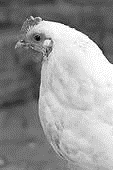 Check-in Wednesday, August 2, 12:00 pm – 3:00 pmJudging – Sunday, August 6, 2022, 9:00 amCheck-out Sunday, August 6:  1:00 pm for families with last names beginning with K - Z.3:00 pm for families with last names beginning with A - J.ENTRY FEE= $2.50	PEN FEE= $1.00		Exhibitor Pass AvailablePREMIUMS (EXCEPT CHAMPION):1st= $7.50	2nd= $6.50	3rd= $5.50	4th= $4.75CHAMPION CLASSES:	Entry Fee:  0	Premiums:  1st= $10.00SHOWMANSHIP:		Entry Fee:  0 	Premiums:  1st -$17.00JUNIOR, INTERMEDIATE & SENIOR: $17.00 cash award from the Ogle County Fair.Any other Special awards shall be funded by the Department committee or sponsorships.POULTRY COMMITTEEChelsea Eden, Oregon, Superintendent, Phone 815-677-8681Mary Beth Overmyer, Oregon, Asst. Superintendent, Phone 815-289-7236Earl Hagemeyer, EsmondLarry & Avolene Stengel, Mt MorrisDeb Sweeny, Monroe CenterGENERAL ENTRY GUIDELINESAll General Rules and Animal Department Rules apply.Consult the 2023 Exhibition Livestock Health Requirements for information about health papers.  Papers will be checked.Limit one entry per class.  All entries are 1 bird, unless noted. Entries must be submitted using the Poultry Entry Form with Cover Sheet attached.  Participants must provide a phone number where they can be reached during the fair.Poultry will be judged according to the American Poultry Association Standard of Perfection and American Bantam Association Standard.All entries must have their adult feathers, unless in the Hatched Pen Class.All Junior Exhibitors must be present during judging of their project.Birds hatched before to January 1, 2023, shall be entered as cock or hen; if hatched during current calendar year, then enter as cockerel or pullet.  January 1 is also the break for waterfowl/turkeys whether considered old or young for the entry.Exhibitors must provide food, water, containers, and care for their animals.  The committee takes no responsibility.  The animals/pens will be checked twice daily for food, water, and cleanliness.  A list of care requirements will be in the barn.  After second offense, premiums will be forfeited.No selling or for sale signs.No pets in the barn.CHECK-IN PROCEDURESAll entries must be checked in between 5:00 pm and 8:00 pm, August 2, 2023.  Late arrivals will be scratched from the show.Poultry must be clean, presentable, and free of pests (lice/mites) at check-in.Junior Exhibitors with any large bird projects such as geese, turkeys, or peacocks are required to bring their own cage.CHECK-OUT PROCEDURESEntries are released at 4:00 pm, August 6, 2023.  Contact a committee member if animals cannot be removed and cleaned by 5 pm. All Junior Exhibitors must clean up after removal of poultry and have committee member sign you out.POULTRY CLASSES:  BREED LISTLARGE FOWL CHICKEN CLASSESAmerican:  Plymouth Rocks, Dominiques, Wyandottes, Javas, Rhode Island Reds, Buckeyes, Chanteclers, Jersey Giants, New Hampshires, Delawares, White Rocks, Barred Rocks, and Partridge Rock. Asiatic:  Brahmas, Cochins and LangshansEnglish:  Dorkings, Cornish, Orpingtons, Sussex, and Australorps.Mediterranean:  Leghorns, Minorcas, Spanish, Andalusians, Sicilian Buttercups, and Catalanas. Continental:  Hamburgs, Campines, Polish, Houdans, Faverolles, Crevecoeurs, La Fleche Barnevelders, and Welsummers.All Other Standard Breeds:  Games, Sumatras, Yokohamas, Phoenix, Naked Necks, Araucanas, and Ameraucanas (Non-recognized breeds should enter here but cannot be chosen for class Champion.BANTAM CHICKEN CLASSESFeather Legged Bantams:  Booted, Brahmas, Cochins, Faverolles, Frizzles, Langshans, Silkies, and Sultans.All Other Bantam Breeds:  Any standard breeds without feathered legs.WATERFOWL CLASSESHeavy Weight Ducks:  Pekin, Aylesbury, Rouen, and Muscovy.Medium Weight Ducks:  Cayuga, Crested, Swedish, and Buff.Light Weight Ducks:  Runner, Campbell, and Magpie.Bantam Ducks:  Call, Black East Indie, and Mallard.Heavy Weight Geese:  Toulouse, Embden, and African.Medium Weight Geese:  Sebastopol, Pilgrim, American Buff, and Saddleback Pomeranian.Light Weight Geese:  Chinese, Tufted Roman, Canada, and Egyptian.OTHER POULTRY CLASSESProduction Pen of 3:  Commercial/Hybrid eggs layers, all sex-link crosses, Cinnamon Queen, Amberlink, ISAMeat Birds:  Cornish Rocks, Red Rangers, etc.  Meat birds will be weighed at check-in.Broiler or fryer:  a young chicken with live weight less than 6.7 pounds.Roaster:  a young chicken with a live weight of 6.7 pounds.Hatched Pen Class:  Birds must not have all their adult feathers and must have been hatched using an incubator tended by the exhibitor.  Incubators are available for loan through the Extension Office.  Hatched Pen entries will be displayed and judged in the Rabbit/Poultry area.  Exhibitors must provide heat lamps and electrical cords for chicks.  Hatched pen entries include the following: 1) a pen of hatched birds; 2) a poster, display, or report detailing things learned during the incubation and embryology experience.  Detailed information about chick development within the egg can be found in the Extension Office.  Placing will be based on care of birds in exhibit, quality of the display, poster, or report, and the member’s general knowledge about the project on display.All Other Pair of Fowl:  Birds not eligible in any other class may be shown in this class.  Possible entries for this class include pigeons, pheasant, quail, doves, peacocks, and guineas.  These birds may be housed singly or in pairs.  Ratites (birds that cannot fly) are excluded due to facility limitations.  Since standards may not exist for all entries, primary judging considerations will focus on handler knowledge and show condition of stock.Costume Class:  The handler and bird must be in costume.  No baby chicks.Egg Classes:  All eggs in an entry must be of the same kind and will be judged on uniformity and quality and should be from the exhibitor’s flock.  ALL Eggs Entries will be on displayed in the exhibit building.Decorated Egg Classes:  3 eggs on a paper plate.  Painted, crafty, anything goes.  Judge will determine placing by creativity, neatness, and presentation.POULTRY CLASSESDepartment H09   Section 001   LARGE FOWL CLASSESDepartment H09   Section 002   BANTAM CLASSESDepartment H09   Section 003   EGG PRODUCTION & MEAT PEN CLASSESDepartment H09   Section 004   DUCK CLASSESDepartment H09   Section 005   GEESE CLASSESDepartment H09   Section 006   TURKEY CLASSESDepartment H09   Section 007   MISC OTHER CLASSESDepartment H09   Section 008   POULTRY CHAMPION CLASSESDo not register for Champion Classes.Department H09   Section 009   SHOWMANSHIP CLASSES     No Entry Fee for Showmanship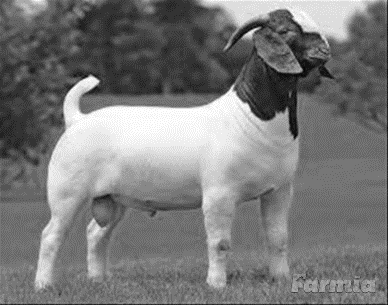 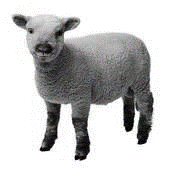 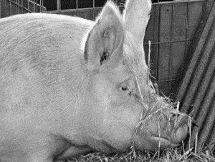 DEPARTMENT H10 (JUNIOR QUALITY MEATS)Entries Close 11:59 pm Mon. July 10, 2023Check-in Beef - Wednesday, July 26, 2023, 5:00 – 6:00 pm, at Nordman Feedlots, 1154 S. Blackhawk Rd., OregonCheck-in Goats, Sheep and Swine - Thursday, July 27, 2023, 7:00 – 8:00 am, Ogle County Fairgrounds, OregonJudging - Monday, July 31, 2023, 8:30 am Eckman’s Locker, Seward Judges & Committee only.  At 11:00 am open to exhibitors & public.ENTRY FEE= $4.00	NO Exhibitor Pass RequiredPREMIUMS (EXCEPT CHAMPION):1st= $20.00	2nd= $17.00	3rd= $14.00	4th= $10.00	5th= $6.00	6th= $4.00QUALITY MEATS COMMITTEEMichael Ring, Oregon, Superintendent, Phone 815-757-3021Mark Eden, Oregon, Assistant Superintendent, Phone 815-677-1711Chelsea Eden, OregonStan Eden, OregonKatrina Ring, OregonGUIDELINESAll General Rules and animal Department Rules apply.This show is open to all Ogle County and Adjoining Counties Junior Residents with purebred, crossbred, or grade beef, sheep, goat, or swine projects.  Only barrows, wethers, and steers may be shown.  To qualify steers, barrows, and wethers must meet the same requirements as outlined for the regular Junior Show, plus any rules following.Health Certificates are not needed for carcass entries.Each exhibitor may enter one (1) animal in each Quality Meats Class.A card about 2 inches by 4 inches with project, class, owner’s name, and age must be provided by the owner at the time of the check in.Weight of animals:Barrows	240 pounds Minimum live weight to 325 pounds Maximum live weightWethers	45 pounds minimum hot carcass weightSteers	900 pounds minimum live weightAnimals not meeting above guidelines will not be eligible for champion or reserve.Official weight will be pay weight for carcasses sold at the auction.All animals will be taken to the Eickman's Plant at Seward for weighing, slaughtering, and cooling.Market Beef Animals will be delivered to Nordman Feed Lots on Wednesday, July 26, 2023, between the hours of 5:00 pm and 6:00 pm to be weighed.  Sheep and Swine Market Animals will be delivered to Ogle County Fairgrounds on Thursday, July 27, 2023, between the hours of 7:00 am and 8:00 am.  Entries will be weighed in at delivery time.  The committee will deliver all animals to Eickman’s Locker from the fairgrounds.Beef, Sheep, and Swine taken to Eickman's are the responsibility of the owner.YOU ARE NOT ALLOWED TO SELL CARCASSES IN THE QUALITY MEATS AUCTION UNLESS YOU WERE ENROLLED IN THE OGLE COUNTY 4-H PROJECT.  All carcasses not in this 4-H project should be sold privately or put in one’s own freezer.The animals will be judged on the rail and cut-out data collected on Monday, July 31, 2023.Barrow carcasses will be judged on inches of backfat, (.4" minimum) and loin-eye areas.  Currently approved standards for Illinois Pork Carcass Shows will be followed. Loin muscle will be evaluated for color, marbling, and firmness.At the discretion of the Quality Meats Committee, any questionable or late castrated hogs will be disqualified.Steers will be judged on maximum yield grade of 3.99 and minimum quality grade of high select (S+).  Carcass gain per day will be used in determination of rankings.Wethers will be judged on maximum yield grade of 3.99; have at least 0.10 inch of fat cover at the rib eye (2.6 minimum REA); have a quality grade of low choice or better (C-) a minimum leg score of 13 and meet minimum rib eye area requirements based on hot carcass weight.Animals entered in these classes that do not make the weight range can be shown in the market class at the Junior Show.All steers, wethers, and barrows must be such beyond any doubt.  Judge will make final decisions.  All calves must be steers (not bulls) at tattooing time.2023 OWNERSHIP DEADLINES - All Quality Meats animals must be owned by the registered participant:All wethers must be sheared before the show.All Quality Meats entries must be made on Quality Meats Entry Forms.Steers must have been weighed and tattooed by February 18, 2023, or a date arranged and agreed upon by the Beef Committee and Extension staff.Department H10   Section 001   QUALITY MEATS CLASSES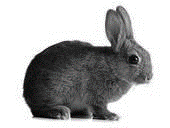 DEPARTMENT H11 (JUNIOR RABBIT)Entries Close 11:59 pm Mon. July 10, 2023Check-in Wednesday, August 2, 12:00 pm – 3:00 pmJudging – Saturday August 5, 2022, 9:00 am.Check-out Sunday, August 6:  1:00 pm for families with last names beginning with K - Z.3:00 pm for families with last names beginning with A - J.ENTRY FEE= $2.50	PEN FEE= $1.00		Exhibitor Pass AvailablePREMIUMS (EXCEPT CHAMPION):1st= $6.00	2nd= $5.00	3rd= $4.00	4th= $3.50	5th= $3.00	6th= $2.75CHAMPION CLASSES:	Entry Fee:  0	Premiums:  1st= $10.00	2nd= $5.00JUNIOR, INTERMEDIATE & SENIOR: $17.00 cash award provided by the Ogle County Fair.Any other Special awards shall be funded by the Department committee or sponsorships.RABBIT COMMITTEELydia Zabran, Byron, Superintendent, Phone 815-985-3907Kristine Griffin, Polo, Assistant Superintendent, Phone 815-677-1107Mary Beth Overmyer, OregonChelsea Eden, OregonEarl Hagemeyer, EsmondLarry & Avolene Stengel, Mt. MorrisTravis Zabran, ByronGUIDELINESAll General Rules and animal Department Rules apply.Consult the 2023 Exhibition Livestock Health Requirements about information about health papers.All rabbits will be inspected by a Rabbit Committee member prior to placing them in the cages. The Rabbit Committee reserves the right to reject any entry.  Rabbits with colds, ear mites or open sore hocks will not be accepted.All rabbits must have either temporary or permanent ear I.D. markings.All exhibits must be brought in from 12:00 pm to 3:00 pm, August 2 and will not be released until 1:00 pm, August 6.  Animals penned before check-in or taken out before release time will forfeit awards unless agreements have been made in advance with the Rabbit Superintendent or Assistant.<NEW 2023> Only two entries per class.Exhibitors must be present during judging.Rabbits must be entered on the Rabbit entry form with Cover form attached.Single fryers should weigh minimum of 3.5 lbs. and maximum of 5.5 lbs. per rabbit and may not be over 70 days old.Cages will be furnished on a first come, first served basis, after that each Junior Exhibitors must furnish their own cages.  Only Exhibitors who help set up can reserve cages.  Exhibitors must provide their own dishes & heavy crocks or water bottles.  The cages (pens) will be checked twice daily for adequate food and water and cleanliness.  A list of requirements will be listed in the barn.  After second offence premium will be forfeited.Each exhibitor is responsible to feed & water their rabbits each day they are kept at the Fair.  The committee DOES NOT assume this responsibility.PEN MEAT RABBITS includes 3 rabbits--each weighing a minimum of 3.5 lbs. and maximum of 5.5 lbs. per rabbit and may not be over 70 days old.  Rabbits will be weighed.All Junior Exhibitors must clean up after removal of the rabbits.  Exhibitors will not be released until their cage areas have been checked.Rabbits will be judged according to ARBA Guidelines.Each exhibitor must remove all animals and thoroughly clean his/her pens; place litter in a designated area by 6:00 pm on Sunday August 7, 2022, and checkout with a committee member.  Failure to do so will forfeit premiums.No selling of animals during fair.  “For sale” signs to be approved by committee.No pets in the barn.Class 636 Butcher Carcass – Entries for this class should be brought to the fairgrounds dressed.  Dress with heart and liver intact.  The committee will not be responsible for dressing.  Exhibitors should plan to bring their own appropriate storage containers (coolers).  Live weight of dressed animals should be 3 ½ - 5 lbs.  Carcasses will be released after judging concludes.Production Class:  Mother & Offspring.  “3 babies required, not less than 4 weeks old, not more than 3 months old.”RABBIT CLASSESDepartment H11   Section 001   MEAT RABBITSDepartment H11   Section 002   FANCY RABBITDepartment H11   Section 003   CROSSBRED RABBITDepartment H11   Section 004   PRODUCTIONDepartment H11   Section 005   Junior, Intermediate, & Senior Showmanship (No entry fee for classes below)NOTES:Meat Classes Consist of the Following Breeds:  Californian	Flemish Giant	New Zealand	Palomino	SatinFancy Classes Consist of the Following Breeds:  Angora	Dutch	Havana	Jersey Wooly	Lop – HollandMini Polish	Rex	Mini Rex	Silver Martin	Lion Head DEPARTMENT H12 (JUNIOR SHEEP)Entries Close 11:59 pm Mon. July 10, 2023Check-in Wednesday, August 2, 12:00 pm – 3:00 pmWeigh-in - Thursday, August 2, 2022, 3:00 – 4:00 pmJudging – Saturday, August 6, 2022, 8:30 amCheck-out Sunday, August 6:  1:00 pm for families with last names beginning with K - Z.3:00 pm for families with last names beginning with A - J.ENTRY FEE= $4.00	STALL FEE= $5.00	Exhibitor Pass Available PREMIUMS (EXCEPT CHAMPION):1st= $15.00	2nd= $13.00	3rd= $11.00	4th= $9.00	5th= $7.00	6th= $6.00CHAMPION CLASSES:	Entry Fee:  0	Premiums:  1st= $10.00	2nd= $5.00JUNIOR, INTERMEDIATE & SENIOR: $17.00 cash award provided by the Ogle County Fair.Any other Special awards shall be funded by the Department committee or sponsorships.Forreston Sheep Association is offering $25.00 cash award or $25.00 credit to be used toward the purchase of a sheep.  Youth will have to make the choice about which award they choose immediately upon winning an award.SHEEP COMMITTEEAmy Ewald, Byron, Superintendent, Phone 815-378-8895Matt Swanson, Stillman Valley, Assistant Superintendent, Phone 815-742-0930Sarah Hackbarth, LindenwoodMichele Swanson, Stillman ValleyGarrett Hackbarth, GUIDELINESAll General Rules and Animal Department Rules apply.Consult the 2023 Exhibition Livestock Health Requirements for information about health papers. All sheep must have Scrapies ID ear tag and endorsement on health papers stating that the sheep are not showing clinical signs of Scrapies to be allowed on the fairgrounds.All sheep exhibited must be ear tagged or tattooed for identification and will be checked into the entry book with these numbers.  Purebred papers will be checked. Times for check-in will be posted in the barn. Scrapies Ear Tag also.All sheep to be stalled by 3:00 pm, August 2, 2023.All lambs must be less than one year old and have lambs’ teeth (all small teeth) Yearling ewes must be one year old and under two based on September 1 cut-off date.  Mouth characteristics of a yearling are no more than two large permanent incisors.  All sheep will be mouthed by the judge and over-aged sheep will be disqualified.Two entries and two premiums per exhibitor are allowed per class, except Group classes.Senior and Junior lamb classes split as follows:  For Cheviots, Oxford, Shropshires, and Southdowns – September 1 - February 15 for Seniors; February 16 and after for Juniors.  For all other breeds:  September 1 - December 31 for Seniors; January 1 and after for Juniors.Commercial Classes are for entries of grade or crossbred sheep and must be slick shorn in the previous 30 days.  A separate award for Champion commercial ewe is given and therefore these ewes are not eligible for other overall awards.Pair of Lambs Class can be either or both sexes.Market lamb classes:  Market lambs may be either ewes or wethers, however, these same ewe lambs may not be shown in the breeding classes.  Wether lambs must be castrated or pinched prior to June 1.  Market Lambs must be 80 pounds minimum weight.  A total of 3 market lambs are allowed per exhibitor (not more than 2 per class) and 1 pair of market lambs.  Market lambs must be slick shorn within 5 days of show.  All market lambs must have ear tags.Market lambs will be weighed Thursday August 3, 2023, at 3:00-4:00 pm.  Classes may be combined at the discretion of the Sheep Superintendent.Registration papers will not be required for market lambs, but animals must carry breed characteristics.  The Sheep Superintendent will make final decision.All Junior exhibitors must show their own sheep and when two entries in a class, they must find the assistance of another Junior exhibitor.Each exhibitor must remove all animals and thoroughly clean his/her pens and place litter in a designated area by 8:30 pm on Sunday August 6, 2023, regardless of release time.  Failure to do so will forfeit premiums.No pets in the barn.Show order is at the discretion of the superintendent.SHEEP CLASSESDepartment H12   Section 001   MARKET LAMBS CLASSES (Enter as Light Weight, and they will be put in appropriate weight class)Department H12   Section 002   BREEDING SHEEPDepartment H12   Section 003   SHOWMANSHIP-MARKET & PUREBREDDepartment H12   Section 004   SPECIALTY CLASS & BREEDING CHAMPIONSDEPARTMENT H13 (JUNIOR SWINE) Entries Close 11:59 pm Mon. July 10, 2023Check-in Wednesday, August 2, 12:00 pm – 3:00 pmWeigh-in Wednesday, August 2, 3:00 pm – 6:00 pmJudging – Friday, August 4, 2022, 8:00 am.Check-out Sunday, August 6:  1:00 pm for families with last names beginning with K - Z.3:00 pm for families with last names beginning with A - J.ENTRY FEE= $4.00	STALL FEE= $5.00	Exhibitor Pass AvailablePREMIUMS (EXCEPT CHAMPION):1st= $14.00	2nd= $13.00	3rd= $12.00	4th= $11.00	5th= $10.00	6th= $9.00CHAMPION CLASSES:	Entry Fee:  0	Premiums:  1st= $10.00	2nd= $5.00JUNIOR, INTERMEDIATE & SENIOR: $17.00 cash award provided by the Ogle County Fair.Any other Special awards shall be funded by the Department committee or sponsorships.SWINE COMMITTEEJoe Eden, Byron, Superintendent, Phone 815- 721-4921Mark Eden, Oregon, Assistant Superintendent, Phone 815-677-1711Alan Alderks, Monroe CenterMichaela Eden, OregonAdrianne Hall, Monroe CenterBrian & Janet Hall, Monroe CenterTodd Seaworth, LindenwoodKolton Myrvold, OregonCassidy Myrvold, OregonGUIDELINES:Before the Fair:All General Rules and Animal Department Rules apply.Consult the 2023 Exhibition Livestock Health Requirements for information about health papers.  Secure health papers within 90 days of the fair.Exhibitors should strive to have their hogs weighing between 220 and 325 pounds by fair time.Secure breed papers showing ownership prior to fair for exhibitors showing purebreds in the breeding gilt classes or the purebred barrow classes.Must have ownership of all swine on or before May 1, 2023.Weigh In/Check In:All swine must be weighed and penned by 6:00 pm on August 2, 2023.  Weighing will start at 3:00 pm and conclude when all pigs are weighed.Veterinary papers must be provided to swine committee prior to unloading of animals.Provide breed papers showing ownership to swine committee during check in.Early arrivals must be approved by phoning superintendent or assistant and provide a copy of health papers before arrival.During the Fair:Exhibitors are responsible for the proper care of their animals until the conclusion of the Fair.Pens must be kept dry and clean!  All swine are to be bedded with wood shavings, no straw or paper will be allowed.Pigs will be penned two per pen.  An exhibitor showing six pigs will have a maximum of three pens.  Exhibitors should be prepared to pen two pigs up in each of their pens.  Any tack pens or extra pens will be assigned fairly at the discretion of the swine committee.Check out:Exhibitor must remove all animals and thoroughly clean his/her pens and place litter in a designated area by 5:30 pm on Sunday, August 6, 2023.  Failure to do so will result in forfeiture of premiums.Swine Show Regulations/Information:All hogs must be born on or after December 15, 2022.Any pig under 220 pounds cannot show.  Any pig over 325 cannot show for Grand Champion.  There are no upper weight restrictions for breeding gilts.  All crossbreds and purebred barrows are limited to 325 pounds.Each exhibitor will be allowed to show up to six hogs.  An exhibitor may show any combination of hogs, gilts and barrows, all gilts, or all barrows, as long as the number shown does not exceed six.  An individual hog may only participate in one individual class- gilt- purebred breeding, crossbred breeding, or market class, barrow- purebred or market class.An exhibitor may show a total of two pair; he/she may show either two gilt pairs or two barrow pairs or one pair of each barrows and/or gilts.  A pair must consist of two barrows and/or two gilts.  A purebred barrow and a market barrow may show as a pair. A breeding gilt and a market gilt may show as a pair.Breed papers showing ownership will be required for all swine entered in purebred classes.Breeding Gilts:  All Purebred Breeding Gilts will be divided based on their breed.  Purebred gilt classes will be as follows:  Duroc, Hampshire, Yorkshire, White AOB (Chester White and Landrace breeds), and Dark AOB (Berkshire, Poland China, Spotted Poland’s, and Hereford breeds).  If numbers permit within any breed, there will be two weight classes.  Breeds will be joined/split based on numbers of each breed.  Champion and Reserve Champion of each class will be awarded.  All crossbred breeding gilt classes will be divided by their weight.  The winners of each crossbred breeding class will compete for Champion Crossbred Breeding Gilt.  2nd place class winners should be ready to enter champion drive.  Breed Class Grand Champions and the Grand Champion Crossbred Breeding Gilt will compete for the TOP 5 Breeding Gilt Honors.  Reserve Champion 2nd Place Purebred Gilts and Reserve Champion Crossbred Breeding Gilt should be on deck to enter the ring when necessary.Market Animals:  All Market Gilts will show in classes based on weight.  All class winners will compete for Champion Market Gilt.  2nd place class winners should be ready to enter champion drive if necessary.  All Purebred Barrows will show by their weight.  Purebred barrow classes will be as follows:  Duroc, Hampshire, Yorkshire, White AOB (Chester White and Landrace breeds), and Dark AOB (Berkshire, Poland China, Spotted Poland’s, and Herford breeds).  If numbers permit within any breed, there will be two weight classes.  Breeds will be joined/split based on numbers of each breed.  All Market Barrows will show in classes based on weight.  All class winners will compete for Champion Market Barrow.  2nd place class winners should be ready to enter champion drive if necessary.  Champion Market Gilt, Purebred Class Grand Champions, and the Grand Champion Market Barrow will compete for the TOP 5 Market Honors.  The Reserve Champion Market Gilt, Reserve Champion 2nd Place Purebred Barrows, and Reserve Champion Market Barrow should be on deck to enter the ring when necessary.PAIRS:  Exhibitor may choose to show a total of two pairs; he/she may show either two gilt pairs or two barrow pairs or one pair of each barrows and/or gilts.  Purebred barrows will be allowed to be shown as part of the pair of barrows class.  Also, a breeding gilt and a market gilt may be shown as a pair of gilts.  Pairs will be divided by combined weight.  Gilt Pair Class Winners will show for Champion Gilt Pair, 2nd Place Class Winners should be ready to enter champion drive.  Barrow Pairs Class Winners will show for Champion Barrow Pair, 2nd Place Winners should be ready to enter champion drive.Crossbred breeding gilts and purebred breeding gilts will be judged as gilts suitable for breeding stock.  Market Gilts, Market Barrows, and Purebred Barrows will be judged as premium market swine.At the discretion of the fair veterinarian and the swine committee, any questionable or late castrated swine will not be allowed to show.This is not a terminal show.No pets in the barn.SWINE CLASSESEnter ALL Swine in the LIGHT Class! Swine will be put in appropriate class based on weigh-in weight.Department H13   Section 001   MARKET CLASSDepartment H13   Section 002   PUREBRED BARROWDepartment H13   Section 003   BREEDING GILTDepartment H13   Section 004   PAIR OF GILTSDepartment H13   Section 005   PAIR OF BARROWSDepartment H13   Section 006   CHAMPION CLASSTop 5 Breeding Gilt awards and Top 5 Market Swine awards will be funded by the swine committee and local business sponsorships.Junior Show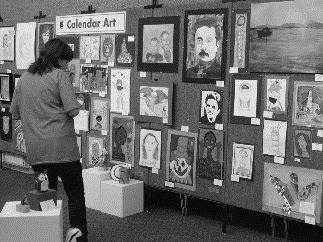 Exhibit BuildingDepartment PEntries Close 11:59 pm Mon. July 10, 2023Check-in for all General Exhibits (excluding Junior Foods, Horticulture, Crops & Soils) – Sunday, July 30, 2023, 1:00 - 5:00 pm.Check-in for Junior Foods, Horticulture, Crops & Soils – Tuesday, August 1, 2023, 3:30 - 5:30 pm.Judging – Tuesday, August 1, 2023 – 6:00 pm.Check-out Sunday, August 6, 1:00 pm Absolutely no early checkouts unless released by Junior Show Exhibit Superintendents.  Any projects left after 4 pm are not the responsibility of Ogle County Fair Committee.ENTRY FEE= $1.00 per entry		NO Exhibitor Pass RequiredPREMIUMS (EXCEPT CHAMPION):1st= $4.00	2nd= $3.50	3rd= $2.50There will be NO checks mailed out, but every effort will be made to have checks available late Sunday August 6, 2023.  Otherwise, check pick up will be Monday August 7, 2023, 9:00 am to 4:00 pm at the fair office.EXHIBIT COMMITTEEChris Carter, Stillman Valley, Superintendent Phone 815 985-5621Sarah Berkowski, Stillman Valley Assistant Superintendent 815-721-6281JR. SHOW EXHIBITION RULES AND GUIDELINESJunior classes are open to boys/ girls who are at least 8 years of age and not yet 21 years of age on or before September 1, 2022.  This is for all classes unless a class specifically states otherwise.Exhibitors under 8 years of age as of September 1, 2022, should enter classes specifically designed for their age group.  Please read age and experience requirements for each department and class.Exhibitors under 8 years of age as of September 1, 2022, may enroll in the following classes.  The following class is for ages 8 and under onlyVisual Arts:  Beginning Artwork (1020 1036)), original and non-originalThe following classes are for all ages including 8 and under.Mechanical Science:  Tractor Science (1153)Mechanical Science:  Kite (1155)Life Skills:  I Design (1175)Life Skills:  I Make Theater (1176)Computer Generated Art (1179)Animal Science:  classes 1231 – 1239, 1243  (under 8 may NOT enroll in classes 1240-1242)All exhibits must be checked in by the designated time frame.  NO exhibits will be accepted after check-in.Projects must have tags attached; picking up tags does not qualify as having your project checked in.  Exhibits must be physically there and entered by a Superintendent.Projects entered as a 4-H project cannot be entered as a Junior Show project in the same year.  Separate exhibits are required for 4-H projects and for Junior Show exhibits.  Previous 4-H projects can be entered as a Junior Show project.No previously premium-awarded Junior Show project may be entered again.Every project entered in Junior Show requires an entry tag with age and years of experience in project area.  Entry tags are distributed at time of check-in.Projects must be whole and complete with all elements and parts intact at time of check-in.  Missing parts or elements cannot be brought in after check-in.All Junior Exhibitors may enter 1 project in each class.Please, follow all directions specific to your exhibit class carefully.  Projects failing to follow guidelines may be rejected.  Make sure your poster, display area, container, art, etc. meets requirements.NO SIZE LIMITS unless specified under class description - please contact supervisor ahead of entry day for any extra-large projects to prepare space.Displays are defined as 3 dimensional exhibits that sit on the floor or table.Posters / exhibits to be hung require hanging device firmly attached that can support the weight of the exhibit.  Items not secured as directed, risk lower grade of award.Please, keep track of check-in, checkout, and premium pick-up times as listed in the schedules.No equipment will be provided for any exhibits.  This includes extension cords, computers, projectors, or laptops.Exhibits illustrating inappropriate subject matter and/or graphics that are not acceptable for general public viewing or deemed inappropriate for audiences of youth will not be displayed.DEPARTMENT P14 (JUNIOR CLOTHING)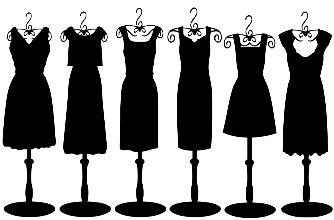 Entries Close 11:59 pm Mon. July 10, 2023Check-in – Sunday, July 30, 2023, 1:00 - 5:00 pm.Judging – Tuesday, August 1, 2023 – 6:00 pm.Check-out Sunday, August 6, 1:00 pm ENTRY FEE= $1.00 per entry		NO Exhibitor Pass RequiredPREMIUMS:	1st= $4.00	2nd= $3.50	3rd= $2.50GUIDELINESAll exhibits must conform to Jr. Show Exhibition Rules and Guidelines.Exhibitor is required to supply appropriately sized clear plastic bag to protect their exhibit.Junior Exhibits in Clothing and Knitting cannot be the same exhibit for 4-H. Separate exhibits must be made for Junior and 4-H Show.All garments must have been constructed during the current year, unless it was shown in the 4-H Show the previous year.All garments must be fresh, clean and in good condition worthy of being judged and must be the work of the exhibitor.Clothing will be judged on garment construction.Wool Garments will be released early if the exhibitor plans to wear those garments in the Sheep Lead Class Competition at the Fairgrounds.Theme Costume must be 75% fabric.  Judging will be on best use of theme and assembly techniques.DEPARTMENT P14   Section 001   CLOTHINGDEPARTMENT P15 (JUNIOR FOODS)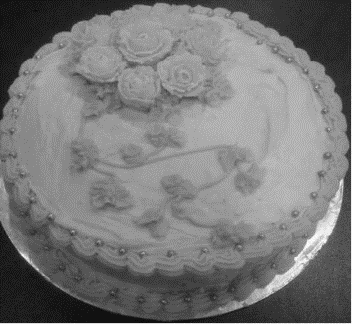 Entries Close 11:59 pm Mon. July 10, 2023Check-in – Tuesday, August 1, 2023, 3:30 - 5:30 pm.Judging – Tuesday, August 1, 2023 – 6:00 pm.Check-out Sunday, August 6, 1:00 pm ENTRY FEE= $1.00 per entry	NO Exhibitor Pass RequiredPREMIUMS:	1st= $4.00	2nd= $3.50	3rd= $2.50FOODS COMMITTEEVickie Smith, Forreston, Superintendent Phone 815-938-2711 or 815-541-6924Anna Henson, Dixon, Assist. Superintendent, Phone 815-757-4828GUIDELINESAll exhibits must conform to Jr. Show Exhibition Rules and Guidelines.Canned Fruits & Vegetables and Jellies; Preserves must be in regulation canning jar, half pint or pint.  Fruits and Vegetables must be in pint or quart regulation canning fruit jars with a 2-piece lid and labeled with non-decorative labels.  All canned items may be opened if judge desires.  Paraffin sealed jars will not be judged.All baked goods must be made from scratch – no mixes are permitted.All baked goods except bread must be on white 7-inch plate sized disposable and must be covered with clear plastic bags (preferably zip-lock).If food products become decomposed or moldy, they will be disposed of.Junior Exhibits in foods cannot be the same item as 4-H Foods item.  Separate products must be made for Junior and 4-H Show.Fancy cakes (Wedding Cakes, etc.) may be decorated on Styrofoam, cake pans, cardboard, etc.  They are judged strictly on decoration.Wedding cakes are not to exceed 16" in diameter.  All other decorated cakes have no size limit.Cakes are to have appropriate frame to support structure and be able to withstand display for fair.  Frame is to be completely covered.Department P15   Section 001   BAKING & CANDY CLASSES(Place items in clear plastic bag if applicable)Department P15   Section 002   CANNED FRUITS & VEGETABLE CLASSESDepartment P15   Section 003   JAMS, JELLIES, PRESERVES CLASSESDEPARTMENT P16 (JUNIOR BEEKEEPING)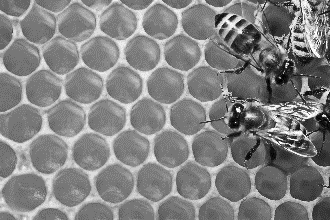 Entries Close 11:59 pm Mon. July 10, 2023Check-in – Sunday, July 30, 2023, 1:00 - 5:00 pm.Judging – Tuesday, August 1, 2023 – 6:00 pm.Check-out Sunday, August 6, 1:00 pm ENTRY FEE= $1.00 per entry		NO Exhibitor Pass RequiredPREMIUMS:	1st= $4.00	2nd= $3.50	3rd= $2.50GUIDELINESAll exhibits must conform to Jr. Show Exhibition Rules and Guidelines.No size limit.Department P16   Section 001   BEEKEEPINGDEPARTMENT P17 (JUNIOR VISUAL ARTS)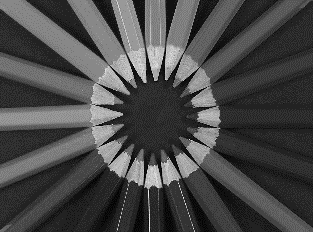 Entries Close 11:59 pm Mon. July 10, 2023Check-in – Sunday, July 30, 2023, 1:00 - 5:00 pm.Judging – Tuesday, August 1, 2023 – 6:00 pm.Check-out Sunday, August 6, 1:00 pm ENTRY FEE= $1.00 per entry		NO Exhibitor Pass RequiredPREMIUMS:	1st= $4.00	2nd= $3.50	3rd= $2.50GUIDELINESAll exhibits must conform to Jr. Show Exhibition Rules and Guidelines.All art entered must have been made by exhibitor.Exhibits entered cannot be the same as 4-H exhibits.  Previous 4-H projects may be entered into current Junior Show.  Previous premium-awarded Junior Show projects may not be entered again.Exhibitors may enter one project per class.Request to have date when made.  Please list on source card.It is strongly recommended that any flat visual art project (i.e., painting, pen & ink, etc.) be matted and framed.  Oil and acrylic projects do not require mats.  All other projects (i.e., watercolor, chalk, etc.) must be matted.No size limits unless stated within a specific class.All projects should either be prepared to hang or displayed with secure hanging device. Original classes refer to works of art that have been created solely by the exhibitor.  It is a product of the creator’s imagination, research, and/or work, resulting in a piece entirely of the creator.Non-original classes refer to a product not of the creator’s own imagination, research, and/or work.  It is art made using kits, molds, pre-formed models, and trademarks or copyright patterns.  Projects made from article patterns or pictures from websites or magazines can be used as a starting point that result in original designs.  Dramatic changes must be made to the original design.  Team or school logos are not original.The following classes are open to only ages 8 and under:Class 1020 Beginning Artwork – OriginalClass 1036 Beginning Artwork – Non-OriginalAll projects may include a source card on a 3x5 or 4x6 note card; one source card per project. Recommended source cards should be attached to project & in a viewable, accessible area. Source cards are to be attached to project(s) at time of check-in. Source cards should include only the following information:  the exhibitor’s name, date of birth, town of residence, project class number, class name, techniques used, where the idea came from, date project was made and what was done special.EXAMPLE SOURCE CARD:Visual Arts ClassesDepartment P17   Section 001   VISUAL ARTS ORIGINAL ARTWORKDepartment P17   Section 002   VISUAL ARTS NON-ORIGINAL ARTWORKDepartment P17   Section 003   VISUAL ARTS OTHERDEPARTMENT P19 (JUNIOR NATURAL RESOURCES & ENVIRONMENT)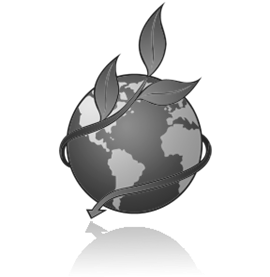 Entries Close 11:59 pm Mon. July 10, 2023Check-in – Sunday, July 30, 2023, 1:00 - 5:00 pm.Judging – Tuesday, August 1, 2023 – 6:00 pm.Check-out Sunday, August 6, 1:00 pm ENTRY FEE= $1.00 per entry		NO Exhibitor Pass RequiredPREMIUMS:	1st= $4.00	2nd= $3.50	3rd= $2.50GUIDELINESAll exhibits must conform to Jr. Show Exhibition Rules and Guidelines.Department P19   Section 001   NATURAL RESOURCES & ENVIRONMENTIt is highly suggested that projects enrolled in Entomology, Forestry, and Geology include a small poster displaying experiences or information directly relating to project area; and an informational sheet describing the project due to the wide levels of experience.  Posters should not exceed the outer boundaries of a project.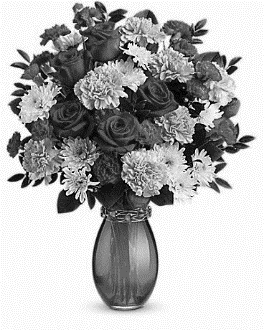 DEPARTMENT P20 (JUNIOR HORTICULTURE)Entries Close 11:59 pm Mon. July 10, 2023Check-in – Tuesday, August 1, 2023, 3:30 - 5:30 pm.Judging – Tuesday, August 1, 2023 – 6:00 pm.Check-out Sunday, August 6, 1:00 pm ENTRY FEE= $1.00 per entry		NO Exhibitor Pass RequiredPREMIUMS:	1st= $4.00	2nd= $3.50	3rd= $2.50GUIDELINES FOR FLORAL ARRANGEMENTS AND CUTSAll exhibits must conform to Jr. Show Exhibition Rules and Guidelines.All exhibits must have been grown by exhibitor.  The minimum possession of plants must be 90 days prior to exhibition unless Roadside Flowers.  Foliage is judged as well as bloom.  No leaf shine may be used on exhibited plants.Cut flowers should be cut 3-4 hours prior to show.  Condition plants by placing in cool water out of drafts to maintain floral quality.Tag flowers with common name in a viewable locationDO NOT use wiring, artificial color, florist green, or filler in specimen classes.  Artificial color, florist green, and filler are allowed in Miniature Floral Arrangement class and in Natural Material.Exhibits are limited to Exhibit Building Rules.  Unless made as a single large standing unit, all Floral Arrangement and Cuts projects are considered either a tabletop or other display.All flower specimens must have foliage.  Gladioli and Daylilies are exempt from having foliage and are the only class to which this applies.Exhibits are to be set up and maintained solely by exhibitor.  Junior Show committee members and the Ogle County Fair Association are not responsible for the care and maintenance of exhibits.  Please plan accordingly for exhibit care.  Failure to care properly for exhibit may result in premium and/or ribbon loss and exhibit to be taken off display.Previous premium and/or ribbon awarded plants may not be entered.  Plants should be the product of the current year, including foliage and bloom.  Perennial plants may be entered again, regardless if it has been previously premium and/or ribbon awarded.Department P20   Section 001   GENERAL HORTICULTURE CLASSESDepartment P20   Section 002   GARDEN CUT FLOWERS CLASSESGUIDELINES FOR VEGETABLES AND FRUITSAll exhibits must conform to Jr. Show Exhibition Rules and Guidelines.All vegetables and fruits must have been grown by the exhibitor.Vegetables exhibits should be prepared according to VC-24-83-Horticulture Facts: Exhibiting Vegetables.  Copies are available through Cooperative Extension Service Office.DO NOT use waxes and oils on vegetables.ALL exhibitors are expected to set up their own vegetable or fruit exhibits.  Use appropriately sized containers or plates for exhibiting vegetables.Exhibits are limited to Exhibit Building Rules and Guidelines.Projects larger than allowed display area may be rejected.  Unless otherwise stated, projects are considered either a tabletop or other display.NOTE:  1082 Fruit Basket & 1083 Vegetable basket category size is to NOT exceed 2’ x 2.5’.Department P20   Section 003   VEGETABLES & FRUITSDepartment P20   Section 003   VEGETABLES & FRUITSVegetable and Fruit Plate (Classes 1084-1123 see below)May exhibit up to three different vegetable plates and three different fruit plates.Only one variety per plate.Vegetables or fruits of different varieties may not be shown as separate plates (i.e., red and yellow onions)*A green is considered one of the following: collard, endive, escarole, kale, mustard, or Swiss chard.DEPARTMENT P21 (JUNIOR CROPS AND SOILS)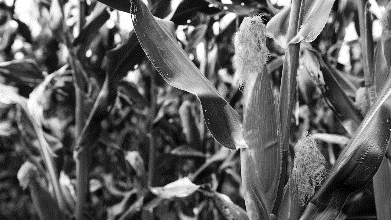 Entries Close 11:59 pm Mon. July 10, 2023Check-in – Tuesday, August 1, 2023, 3:30 - 5:30 pm.Judging – Tuesday, August 1, 2023 – 6:00 pm.Check-out Sunday, August 6, 1:00 pm ENTRY FEE= $1.00 per entry		NO Exhibitor Pass RequiredPREMIUMS:	1st= $4.00	2nd= $3.50	3rd= $2.50GUIDELINESAll exhibits must conform to Jr. Show Exhibition Rules and Guidelines.All crops and soils should be properly prepared.  Soil should be washed off corn and soybean roots and should be displayed in a bucket of water or clear plastic bag so judges can see the full root system.Crops should be properly dug to show root systems.  Corn plants should be dug one foot out from the corn stalk and 1.5 feet deep to get the best display of roots.Small grains include oat, wheat, rye, and barley.Department P21   Section 001   GENERAL CROP & SOILDEPARTMENT P22 (JUNIOR ELECTRICITY) 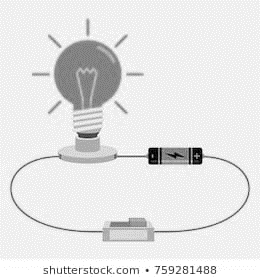 Entries Close 11:59 pm Mon. July 10, 2023Check-in – Sunday, July 30, 2023, 1:00 - 5:00 pm.Judging – Tuesday, August 1, 2023 – 6:00 pm.Check-out Sunday, August 6, 1:00 pm ENTRY FEE= $1.00 per entry		NO Exhibitor Pass RequiredPREMIUMS:	1st= $4.00	2nd= $3.50	3rd= $2.50GUIDELINESAll exhibits must conform to Jr. Show Exhibition Rules and Guidelines.Department P22   Section 001   GENERAL ELECTRICITYDEPARTMENT P23 (JUNIOR MECHANICAL SCIENCES) 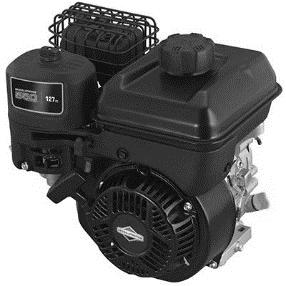 Entries Close 11:59 pm Mon. July 10, 2023Check-in – Sunday, July 30, 2023, 1:00 - 5:00 pm.Judging – Tuesday, August 1, 2023 – 6:00 pm.Check-out Sunday, August 6, 1:00 pm ENTRY FEE= $1.00 per entry		NO Exhibitor Pass RequiredPREMIUMS:	1st= $4.00	2nd= $3.50	3rd= $2.50GUIDELINESAll exhibits must conform to Jr. Show Exhibition Rules and Guidelines.Small engine exhibits should be 20 horsepower or smaller.Airplane and Kites classes are exempt from any size limit.All Mechanical Science display will be static.  They will not be flown, launched, or ran.  Please plan appropriately.No Size Limit.  Contact Superintendent if your display is a large project to plan for space.The following classes are open for all ages including ages 8 and under:Class 1153 Tractor ScienceClass 1155 KiteDepartment P23   Section 001   GENERAL MECHANICAL SCIENCE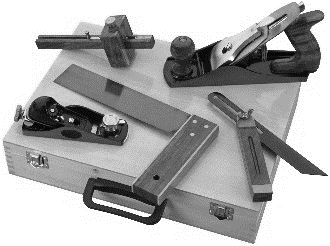 DEPARTMENT P24 (JUNIOR WOODWORKING) Entries Close 11:59 pm Mon. July 10, 2023Check-in – Sunday, July 30, 2023, 1:00 - 5:00 pm.Judging – Tuesday, August 1, 2023 – 6:00 pm.Check-out Sunday, August 6, 1:00 pm ENTRY FEE= $1.00 per entry		NO Exhibitor Pass RequiredPREMIUMS:	1st= $4.00	2nd= $3.50	3rd= $2.50GUIDELINESAll exhibits must conform to Jr. Show Exhibition Rules and Guidelines.Woodworking projects are exempt from size limitations.Use best judgment when entering projects into a class. Well-done and elaborate projects may qualify under a higher level of woodworking.Exhibit Building personnel are not responsible for damage occurred at fair.  If a project is delicate, easily damaged, or has safety concerns, bring appropriate precautionary measures to protect project to be placed after judging.  These can include corner protectors, clear see-through cover (project must be able to be seen for viewing), and soft mats to be set onto.  These items will not be furnished by the fair and is the responsibility of exhibitor to bring.Department P24   Section 001   GENERAL WOODWORKINGDEPARTMENT P25 (JUNIOR LIFESKILLS/COMPUTER SCIENCE) Entries Close 11:59 pm Mon. July 10, 2023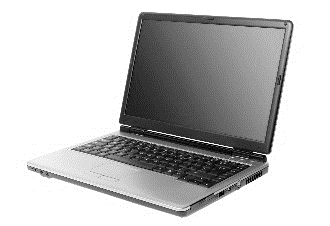 Check-in – Sunday, July 30, 2023, 1:00 - 5:00 pm.Judging – Tuesday, August 1, 2023 – 6:00 pm.Check-out Sunday, August 6, 1:00 pm ENTRY FEE= $1.00 per entry		NO Exhibitor Pass RequiredPREMIUMS:	1st= $4.00	2nd= $3.50	3rd= $2.50GUIDELINESAll exhibits must conform to Jr. Show Exhibition Rules and Guidelines.All work must be original. Copyrighted or trademark sources may be used as a beginning but must be put into exhibitor’s own words.Plan accordingly for items needed to run exhibits, and safety precautions.  No computers will be furnished.  Projects needing a power source should plan in advance for the items needed.  Drop cords, etc. will not be furnished.  Delicate projects should be properly protected by clear plastic or glass so long as the exhibit can be seen.  For example, a miniature puppet can be placed under a glass dome with a stand.The following classes are open for all ages including ages 8 and under:1175 I Design1176 I Make Theater1179 Computer Generated ArtDepartment P25   Section 001   GENERAL LIFESKILLSDEPARTMENT P26 (JUNIOR PHOTOGRAPHY) 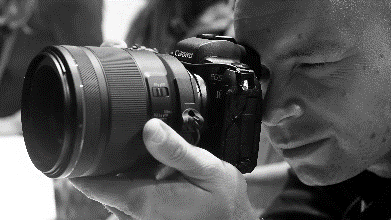 Entries Close 11:59 pm Mon. July 10, 2023Check-in – Sunday, July 30, 2023, 1:00 - 5:00 pm.Judging – Tuesday, August 1, 2023 – 6:00 pm.Check-out Sunday, August 6, 1:00 pm ENTRY FEE= $1.00 per entry		NO Exhibitor Pass RequiredPREMIUMS:	1st= $4.00	2nd= $3.50	3rd= $2.50GUIDELINESAll exhibits must conform to Jr. Show Exhibition Rules and Guidelines.Each picture must follow appropriate guidelines. Photographs failing to comply may be rejected.  Image size Minimum 5 x 7, Maximum 8 x 10; TOTAL MAX SIZE including frame for entries is 18” x 20”.  Photos may be edge mounted.  Appropriate titles may be included with the photograph so long as they do not cover the photograph.  Titles may be attached to the bottom back of the mat, preferably so it is on the right side when looking on.Exhibit Building is not responsible for lost or damaged parts of photographs.  If mat or title separate from the picture, it may be disqualified and taken off display.Secure photographs to mats using appropriate methods.Photos cannot be photo-shopped or computer enhancement.  Black and White digital photos will be allowed to use program for dismissing color (Sepia or black and white will be accepted).One entry allowed per class.  Duplication of photographs is not allowed (i.e., color and B&W of same photo entered into different classes).  Duplicate photos may be disqualified and/or taken off display.  Photographs must have been taken by exhibitor only.  Exhibitors cannot claim other’s work or that of professionals.Digital photography is to have no computer enhancing or any digital program to enhance photo will be allowed except black and white and class #1202.Classes are defined as the following:Landscape/Cityscape: essentially scenery.  A wide view normally of such things as mountains, pastures, rivers, waterfalls, rocks, or other natural formations or that of a broad view of a city.  Person(s) is not the main focus of the picture.Animal/People:  (a) Individual—the physical likeness of a single person or animal; (b) Group—the physical likeness of two or more persons or animals. Animals interacting with one or more person the photograph is considered a portrait rather than an animal photograph and should be placed in the respective class (i.e., a child interacting with a hamster).Architecture:  the likeness of a building, monument, or other man-made edifice.  Normally a single building or similar that is isolated from its environment, rather than including many such structures which could be confused with Cityscape.Sports:  photographs of sporting events as they happen.  Normally these are action photos; can be photos of fishing, hunting, baseball card trading chess, checkers, classic car shows, rodeo, lumberjack competitions, tug of war, etc.Still Life:  photographs of non-living things.  These may be “found” arrangements of items that create a pleasing line or view, such as a row of pumpkins on a farmer’s porch or a series of flowerpots making a pleasing design, etc.  The photographer may intentionally create a setup, such as a tabletop centerpiece or arrangement.Photos may be taken with camera, electronic tablet, or cellphone.Department P26   Section 001   GENERAL PHOTOGRAPHYDEPARTMENT P27 (JUNIOR ANIMAL SCIENCE) 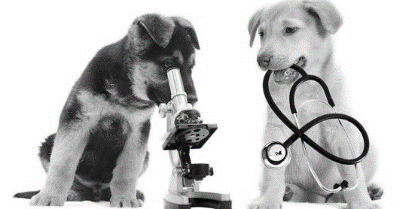 Entries Close 11:59 pm Mon. July 10, 2023Check-in – Sunday, July 30, 2023, 1:00 - 5:00 pm.Judging – Tuesday, August 1, 2023 – 6:00 pm.Check-out Sunday, August 6, 1:00 pm ENTRY FEE= $1.00 per entry		NO Exhibitor Pass RequiredPREMIUMS:	1st= $4.00	2nd= $3.50	3rd= $2.50GUIDELINESAll exhibits must conform to Jr. Show Exhibition Rules and Guidelines.All posters and displays are limited to Exhibition Rules and Guidelines.Junior Animal Science Classes allow ages under 8 (classes 1231 – 1239, 1243), EXCEPT for Veterinary Science (1240) and both Animal Education (1241-1242).Projects must be able to be handled.  Sharp objects such as syringes and needles are not allowed.  No live animals.  Plants may be used so long as they are properly covered, and viewers protected.  Dangerous and poisonous plants are not allowed.  Tools and other such items must be properly stored in order to be exhibited.Focus on each science can be included, but are not limited to animal anatomy, nutritional effects and proper feeding, handling, caring for animals, diseases that affect an animal with treatment and clinical signs, training of animals, breeding, etc.The following classes are open for all ages including ages 8 and under:1231 Cat Science1232 Dog Science1233 Rabbit Science1234 Poultry Science1235 Horse Science1236 Cattle Science1237 Goat Science1238 Sheep Science1239 My Non-Traditional Pet Science1243 Animals that Effect Our WorldDepartment P27   Section 001   GENERAL ANIMAL SCIENCEOpen Show Exhibit Building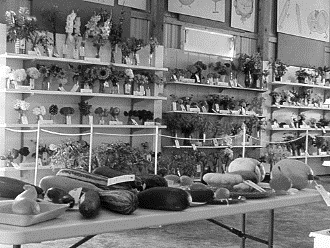 Departments K, L, M, OEntries Close 11:59 pm Mon. July 10, 2023Check-in for Open Beekeeping, Clothing, Craft, Photography, Quilting, & Painting/Drawing – Sunday, July 30, 2023, 1:00 - 5:00 pm.Check-in for Open Fruits/Vegetables, Floriculture, & Foods – Tuesday, August 1, 2023, 3:30 - 5:30 pm.Judging – Tuesday, August 1, 2023 – 6:00 pm.Check-out Sunday, August 6, 1:00 pm Absolutely no early checkouts unless released by Junior/Open Show Exhibit Superintendents.  Any projects left after 4 pm is not the responsibility of Ogle County Fair Committee.ENTRY FEE= vary by department—please see individual department informationNO Exhibitor Pass RequiredPREMIUMS:	vary by department—please see department information.There will be NO checks mailed out, but every effort will be made to have checks available late Sunday August 6, 2023.  Otherwise, check pick up will be Monday August 7, 2023, 9:00 am to 4:00 pm at the fair office.EXHIBIT COMMITTEE – OPEN SHOWChris Carter, Stillman Valley, Superintendent Phone 815-985-5621Email:  Chriscarter.4life@gmail.comOPEN SHOW EXHIBITION RULES AND GUIDELINESOpen Show is for all ages.  Juniors planning to show in the Open Show must have a separate exhibit that is not entered in the Junior show or 4-H show.All exhibits must be checked in by the designated time frame.  No exhibits will be accepted after end of check-in.  Projects must have tags attached; picking up tags do not qualify as having your exhibit checked in.  Exhibits must be physically there and entered by a Superintendent.  Exhibits must be picked up at Check-Out times.  Ogle County Fair Association and Committee Members are not responsible for exhibits not picked up after check-out times.Exhibitor names will not be disclosed until departments are judged, and awards are finalized.  This is to ensure fair and anonymous judging for all who enter.  Winner names are posted after judging, and ribbons placed.All open show exhibit entries are limited to one per individual per class.  More than one exhibit per individual per class will not be accepted.All exhibit work must have been made within one current year of showing at the Ogle County Fair and come whole and complete.  One current year is from August 2022 through July 2023.  All exhibits must be checked-in with all parts/pieces. Pieces of exhibit(s) not brought at time of check-in will not be accepted as part of the exhibit.  Please make sure that if an exhibit has more than one part to it, that all pieces are brought and checked in simultaneously.Open Show exhibits cannot be dual-enrolled as a 4-H and Junior Show exhibit.  Previous projects and exhibits from Junior Show and 4-H may be entered into the Open Show area only if the exhibitor meets the rules and guidelines for Open Show.Some Open Show classes have specialized size limitations due to the nature of the class.  Please see each Department and Class Description for appropriate size limitations.Previously premium awarded Open Show exhibits may not be re-entered.Previously premium awarded Junior Show exhibits may be entered and awarded a premium for Open Show.Awards and rosettes (special awards) are presented at judge(s)’ discretion.  Awards are based upon the judge(s)’ grading of an exhibit.  Judge(s) reserve the right to not award an exhibit placing for reasons including, but not limited to:an exhibit does not meet the standards for a certain placing.an exhibit is without competition for proper placing.No professional work is allowed.  A professional is defined as one whom:maintains a business.advertises for a business.derives more than 50% of their income from the business.Open Show Committee and the Fair Association are not responsible for any damage, and/or missing or misplaced pieces.  Protection of exhibit(s) is the sole responsibility of the exhibitor.  Please come prepared as no materials will be offered and/or available for use upon arrival.  This may include covers and casing, corner protection, padded legs of tables/other, etc. that ensures the maintenance of quality for an exhibit.  If covers and/or cases are included with an exhibit, the overall size limitation includes the cover/casing.  Covers and/or casings must be clear, and the exhibit viewable.PROJECTS MUST BE REMOVED FROM EXHIBIT BUILDING ACCORDING TO RULES.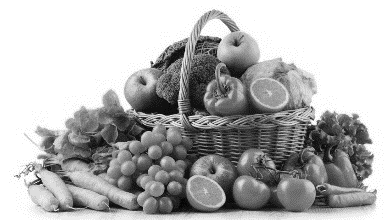 DEPARTMENT K28 (OPEN FRUITS & VEGETABLES) Entries Close 11:59 pm Mon. July 10, 2023Check-in – Tuesday, August 1, 2023, 3:30 - 5:30 pm.Judging – Tuesday, August 1, 2023 – 6:00 pm.Check-out Sunday, August 6, 1:00 pm ENTRY FEE= $1.00 per entry		NO Exhibitor Pass RequiredPREMIUMS:	1st= $3.50	2nd= $2.50	3rd= $1.50GUIDELINESAll exhibits must conform to Open Show Exhibition Rules and Guidelines.Produce must have been grown during the current year by the exhibitor.Exhibits larger than allowed display area may be rejected.  Unless otherwise stated, exhibits are considered either a tabletop or other display.Label all produce with appropriate name of variety.All produce must be in their natural state.  Waxes and oils are not permitted for use on ANY exhibit.All produce must be properly displayed on white paper plates.Department K28    Section 001   OPEN FRUITS AND VEGETABLESDEPARTMENT L29 (OPEN FLORICULTURE) 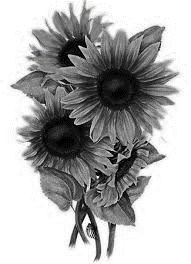 Entries Close 11:59 pm Mon. July 10, 2023Check-in – Tuesday, August 1, 2023, 3:30 - 5:30 pm.Judging – Tuesday, August 1, 2023 – 6:00 pm.Check-out Sunday, August 6, 1:00 pm ENTRY FEE= $1.00 per entry		NO Exhibitor Pass RequiredPREMIUMS:	1st= $4.00	2nd= $3.00	3rd= $3.50	4th= $1.50GUIDELINESAll exhibits must conform to Open Show Exhibition Rules and Guidelines.All exhibits must have been grown by exhibitor unless otherwise stated.Exhibits larger than allowed display area may be rejected.  Unless otherwise stated, all Floriculture is considered either a tabletop or other display.The minimum possession of plants must be 90 days prior to exhibition unless in Roadside class.  Foliage is judged as well as bloom.  No leaf shine may be used on exhibited plants.Cut flowers should be cut same day of show.  Condition plants by placing in cool water out of drafts to maintain floral quality.Tag flowers with common name in a viewable location.DO NOT use wiring, artificial color, florist green, or filler in any class unless otherwise stated.All flower specimens must have foliage.  Gladioli & Daylilies are exempt from having foliage and are the only class to which this applies.Exhibits are to be set up and maintained solely by exhibitor.  Junior/Open Show committee members and the Ogle County Fair Association are not responsible for the care and maintenance of exhibits.  Please plan accordingly for exhibit care.  Failure to care properly for exhibit may result in premium and/or ribbon loss and exhibit to be taken off display.Previous premium and/or ribbon awarded plants may not be entered.  Plants should be the product of the current year, including foliage and bloom.  Perennial plants may be entered again, regardless if it has been previously premium and/or ribbon awarded.Fairy Garden arrangements are not to exceed 8” high and 8”x 8” base, using only live flowers.There are no size limitations except for the Fairy Garden class.Themes floral arrangements may include non-floral accents to enhance the overall arrangement.Department L29 	Section 001 	Garden Cut FlowersDepartment L29   Section 002   Floral ArrangementsDepartment L29 Section 003 Flowering Plants Department L29 Section 004 Foliage PlantsDEPARTMENT M30 (OPEN BEEKEEPING) 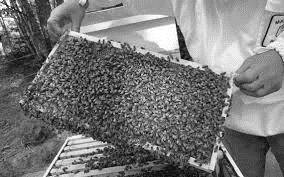 Entries Close 11:59 pm Mon. July 10, 2023Check-in – Sunday, July 30, 2023, 1:00 - 5:00 pm.Judging – Tuesday, August 1, 2023 – 6:00 pm.Check-out Sunday, August 6, 1:00 pm ENTRY FEE= $1.00 per entry		NO Exhibitor Pass RequiredPREMIUMS:	1st= $7.00	2nd= $6.00	3rd= $5.00GUIDELINES:All exhibits must conform to Open Show Exhibition Rules and Guidelines.Exhibits are to be set up and maintained solely by exhibitor.NO LIVE EXHIBITS WILL BE EXCEPTED.Junior/Open Show committee members and the Ogle County Fair Association are not responsible for the care and maintenance of exhibits.  Please plan accordingly for exhibit care.  Failure to care properly for exhibit may result in premium and/or ribbon loss and exhibit to be taken off display.No size restrictions.Department M30   Section 001   Open BeekeepingDEPARTMENT M31 (OPEN CLOTHING) 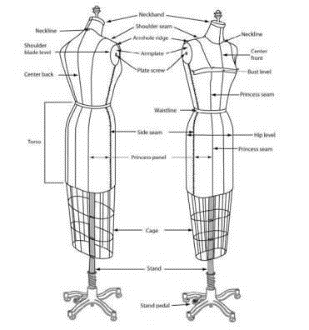 Entries Close 11:59 pm Mon. July 10, 2023Check-in – Sunday, July 30, 2023, 1:00 - 5:00 pm.Judging – Tuesday, August 1, 2023 – 6:00 pm.Check-out Sunday, August 6, 1:00 pm ENTRY FEE= $1.00 per entry		NO Exhibitor Pass RequiredPREMIUMS:	1st= $6.00	2nd= $5.50	3rd= $5.00GUIDELINES:All exhibits must conform to Open Show Exhibition Rules and Guidelines.Exhibits are to be set up and maintained solely by exhibitor.  Junior/Open Show committee members and the Ogle County Fair Association are not responsible for the care and maintenance of exhibits.  Please plan accordingly for exhibit care.  Failure to care properly for exhibit may result in premium and/or ribbon loss and exhibit to be taken off display.All exhibits are to be the work of the current year and previous premium-awarded exhibits may not be entered again.The current year is from August 2020 to July 2021.  See Open Show Exhibition Rules and Guidelines in regarding work not from the current year.All exhibits should be fresh, clean, in good condition, and made by the exhibitor.Department M31 Section 001 Open ClothingDEPARTMENT M32 (OPEN CRAFT) 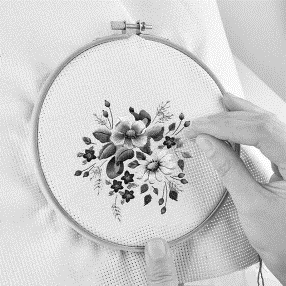 Entries Close 11:59 pm Mon. July 10, 2023Check-in – Sunday, July 30, 2023, 1:00 - 5:00 pm.Judging – Tuesday, August 1, 2023 – 6:00 pm.Check-out Sunday, August 6, 1:00 pm ENTRY FEE= $1.00 per entry		NO Exhibitor Pass RequiredPREMIUMS:	1st= $6.00	2nd= $5.00	3rd= $4.00GUIDELINESAll exhibits must conform to Open Show Exhibition Rules and Guidelines.All exhibits must be clean and in good condition.  Unsuitable exhibits may be disqualified and may result in removal of exhibit and/or loss of premiums.  No exhibits showing wear or soil will be accepted.All exhibits are to be the work of the current year and previous premium-awarded exhibits may not be entered again.  The current year is from August 2022 to July 2023.  See Open Show Exhibition Rules and Guidelines in regarding work not from the current year.Exhibits made from kits or are prefabricated are eligible in all craft classes.All framed exhibits must be able to be hanged.  This may be by wire or saw tooth attached to the back top of the exhibit.  It is highly suggested that all flat works be framed or protected by a clear covering.Exhibits are to be set up and maintained solely by exhibitor.  Junior/Open Show committee members and the Ogle County Fair Association are not responsible for the care and maintenance of exhibits.  Please plan accordingly for exhibit care.  Failure to care properly for exhibit may result in premium and/or ribbon loss and exhibit to be taken off display.Department M32   Section 001   NeedlecraftDepartment M32   Section 002   HandcraftDEPARTMENT M33 (OPEN PHOTOGRAPHY)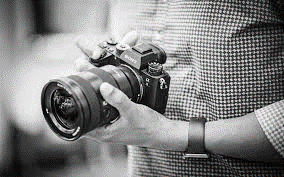 Entries Close 11:59 pm Mon. July 10, 2023Check-in – Sunday, July 30, 2023, 1:00 - 5:00 pm.Judging – Tuesday, August 1, 2023 – 6:00 pm.Check-out Sunday, August 6, 1:00 pm ENTRY FEE= $1.00 per entry		NO Exhibitor Pass RequiredPREMIUMS:	1st= $5.00	2nd= $4.00	3rd= $3.00	4th= $2.00GUIDELINESAll exhibits must conform to Open Show Exhibition Rules and Guidelines.Each photo to be mounted and displayed individually with white color mat surrounding photo.  Mat can be any material.Exhibits are limited to the following:Image Size Minimum 5 x 7, MAX 8” x 10”.Overall, MAX size including frame 18” x 20”.All pictures are to have been taken after June 1, 2022.Exhibit Building is not responsible for lost or damaged parts of photographs.  If mat or title separate from the picture, it may be disqualified and taken off display.Black and White digital photo will be allowed to use program for dismissing color.  Sepia or black and white will be accepted.Classes are defined as the following:Landscape/Cityscape: essentially scenery.  A wide view normally of such things as mountains, pastures, rivers, waterfalls, rocks, or other natural formations or that of a broad view of a city.  Person(s) is not the main focus.Animal/People: (a) Individual—the physical likeness of a single person or animal; (b) Group—the physical likeness of two or more persons or animals.  Animals interacting with one or more person the photograph is considered a portrait rather than an animal photograph and should be placed in the respective class (i.e., a child interacting with a hamster).Architecture: the likeness of a building, monument, or other man-made edifice. Normally a single building or similar that is isolated from its environment, rather than including many such structures which could be confused with Cityscape.Sports: photographs of sporting events as they happen.  Normally these are action photos; can be photos of fishing, hunting, baseball card trading, chess, checkers, classic car shows, rodeo, lumberjack competitions, tug of war, etc.Still Life: photographs of non-living things.  These may be “found” arrangements of items that create a pleasing line or view, such as a row of pumpkins on a farmer’s porch or a series of flowerpots making a pleasing design, etc.  The photographer may intentionally create a setup, such as a tabletop centerpiece or arrangement.One entry allowed per class.  Duplication of photographs is not allowed (i.e., color and B&W of same photo entered into different classes).  Duplicate photos may be disqualified and/or taken off display.  If more than 1 photo enrolled in a class by exhibitor, there is a risk of loss for premiums.  This is at the discretion of the superintendent.Photographs must have been taken by exhibitor only.  Exhibitors cannot claim other’s work or that of professionals.Photos may be taken with camera, tablet, or cellphone.Department M33   Section 001   B&W OR COLOR PRINT OF OGLE COUNTYDepartment M33   Section 002   BLACK & WHITEDepartment M33   Section 003   COLOR PRINT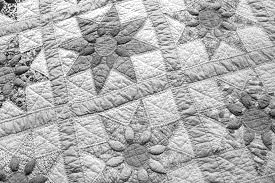 Department M34 (Open Quilting)Entries Close 11:59 pm Mon. July 10, 2023Check-in – Sunday, July 30, 2023, 1:00 - 5:00 pm.Judging – Tuesday, August 1, 2023 – 6:00 pm.Check-out Sunday, August 6, 1:00 pm ENTRY FEE= $3.00 per entry		NO Exhibitor Pass RequiredPREMIUMS:	1st= $12.00	2nd= $11.00	3rd= $10.00GUIDELINESAll exhibits must conform to Open Show Exhibition Rules and Guidelines.All exhibits should be clean and in good condition.All exhibits must have been finished or made since the previous Ogle County Fair.  Please see the Open Show Exhibition Rules and Guidelines in regarding previous 4-H and/or Junior Show work.Kits may be used / Project made from kit MUST be identified on tag.All wall hangings must be wired for hanging; saw tooth are acceptable.All Open Show Quilting is exempt from size limitations EXCLUDING appliquéd pillows.Failure to follow rules and guidelines may result in disqualification.Quilts will be covered in plastic and prepared for public viewing with all considerations for preservation.Quilts may have an explanation card to display, this is optional.  Explanation may reflect meaning of pattern, family history, or memory.  Explanation card will not be used in judging but for the public to learn more about the value of quilting.Department M34   Section 001   Open QuiltingDEPARTMENT M35 (OPEN PAINTING AND DRAWING) Entries Close 11:59 pm Mon. July 10, 2023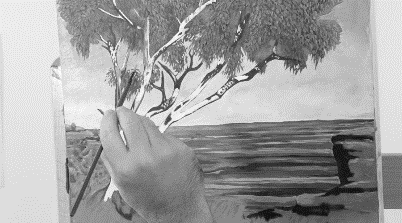 Check-in – Sunday, July 30, 2023, 1:00 - 5:00 pm.Judging – Tuesday, August 1, 2023 – 6:00 pm.Check-out Sunday, August 6, 1:00 pm ENTRY FEE= $1.50 per entry		NO Exhibitor Pass RequiredPREMIUMS:	1st= $7.00	2nd= $6.00	3rd= $5.00GUIDELINESAll exhibits must conform to Open Show Exhibition Rules and Guidelines.All styles and genres welcomed (i.e., traditional, stylized, contemporary, etc.).All exhibits must be original.  Kits, number paintings, or other such work that is not from the creator’s own imagination, interpretation, or research is not allowed.All exhibits must be frame, excluding sculptures.  Glass is desirable over delicate works, such as transparent watercolor and charcoal, but is not required.  A mat is not considered a frame.All exhibits must be wired for hanging, excluding standing sculptures.  Hooks, tape, string, saw tooth, or other such material used for hanging is not acceptable.  Failure to include proper hanging wire will result in disqualification.  Wall-based sculptures must abide by this rule.All exhibits must be the work of the exhibitor.Department M35 	Section 001 	Open Painting and DrawingDEPARTMENT O36 (OPEN FOODS) 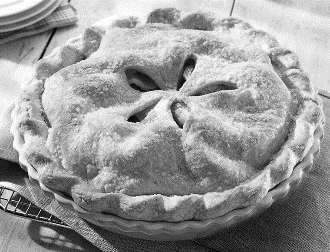 Entries Close 11:59 pm Mon. July 10, 2023Check-in – Tuesday, August 1, 2023, 3:30 - 5:30 pm.Judging – Tuesday, August 1, 2023 – 6:00 pm.Check-out Sunday, August 6, 1:00 pm ENTRY FEE= $1.50 per entry	NO Exhibitor Pass RequiredPREMIUMS:GUIDELINESAll exhibits must conform to Open Show Exhibition Rules and Guidelines.Food exhibits are not to be picked up at the closing of Fair due to health risks.  All other foods other than unopened canned foods will be disposed of.Perishable goods will be disposed of before the close of Fair if spoilage occurs.Canned Fruits, Vegetables, Meats, Jams, Jellies, and Preserves:Must be in clear ½ pint, pint, or quart sized jars, etc. with a 2-piece lid and labeled with non-decorative labels.All canned items may be opened if judge feels it is necessary.  Paraffin sealed jars will not be judged.Canned items can be from end of previous Fair to current year’s Fair (August 2020 - July 2021).All baked goods must be from scratch; mixes are not allowed.No bread machine loaves will be allowed, except in specified class 1503.Fancy cakes (wedding, etc.) may be decorated on Styrofoam, cake pans, cardboard, etc. and are judged strictly on decoration.Wedding cakes are not to exceed 16” in diameter; other cakes not to exceed 14” in diameter or 10” high.All baked goods must be on white paper plates or heavy cardboard squares (not to exceed ½” larger than item) and must be covered with clear plastic bags.Department O36   Section 001   BAKING Department O36   Section 002   PIESDepartment O36   Section 003   DECORATED CAKES AND CANDIESDepartment O36   Section 004   CANNED FRUITS AND VEGETABLESDepartment O36   Section 005   CANNED MEATSDepartment O36   Section 006   JAMS, JELLIES, & PRESERVESSpecial EventsDepartments Q, Z & Demo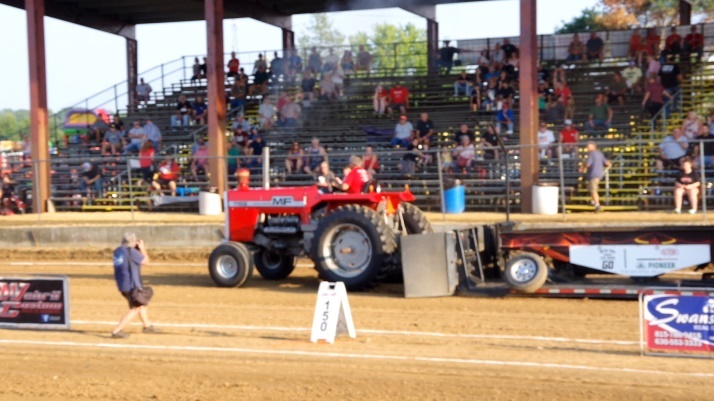 DEPARTMENT Q41 & Q43Wed. TRACTOR & STOCK PULLSCheck-in – Wednesday, August 2, 2023, 3:30-5:30 pmWeigh-in – starts at 4:30 pmDriver Meeting – 6:15 pmShow – Wednesday August 2, 2023, 6:30 pmENTRY FEE = $10.00 each personINSURANCE FEE = $10ILLINI STATE PULLERS RULES APPLY, CHECK THEIR WEBSITE:All tractors must weigh on the fairground scale.  Weighing starts at 4:30 pm.All drivers are to attend the drivers meeting at 6:15.All Illini State Pullers Rules will be followed.NO cut tires -- NO water or alcohol injection2800 RPM Max -- 20.8 X 38 max tire sizeNo sanctioned tractorsSee the Illini Pullers Website for more information: www.IlliniStatePullers.com.For information, contact:  Mike Sauter at 815-617-9375 for Illini State Pullers or Tom Simpson 815-298-6591.Department Q41   Section 003   Stock ClassesDepartment Q41   Section 003   Tractor ClassesDEPARTMENT Q41 & Q43 Thur. TRACTOR, TRUCK & STOCK PULLS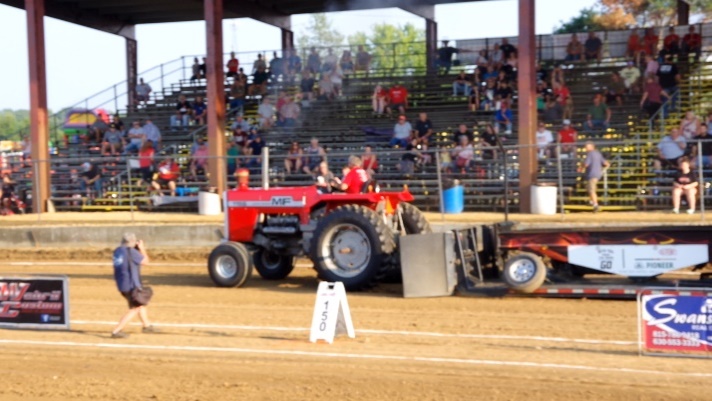 Check-in – Thursday, August 3, 2023, 3:30-5:30 pmWeigh-in – starts at 4:30 pmDriver Meeting – 6:15 pmShow – Thursday August 3, 2023, 6:30 pmENTRY FEE = $10.00 each personINSURANCE FEE = $10ILLINI STATE PULLERS RULES APPLY, CHECK THEIR WEBSITE:All tractors must weigh on the fairground scale.  Weighing starts at 4:30 pm.All drivers are to attend the drivers meeting at 6:15.All Illini State Pullers Rules will be followed.NO cut tires -- NO water or alcohol injection2800 RPM Max -- 20.8 X 38 max tire sizeNo sanctioned tractorsSee the Illini Pullers Website for more information: www.IlliniStatePullers.com For information, contact:  Mike Sauter at 815-617-9375 for Illini State Pullers or Tom Simpson 815-298-6591.Department Q41   Section 004   TRACTOR ClassesDepartment Q43   Section 002   Truck ClassesDEPARTMENT Z40 (BIG HAT RODEO COMPANY)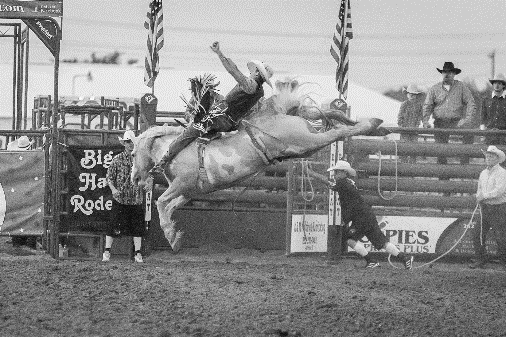 Friday, August 4, 2023, 2:00 pm & 7:00 pmThe Ogle County Fair Ground, 1440 North Limekiln Road, Oregon, IL.Tom Simpson, Superintendent 815-298-6591Rodeo Produced by:  Big Hat Rodeo CompanyENTRY FEES:  $50.00 per person, per eventOther fees total $30.00 plus $30.00 contestant insurance for All non-IPRA member entries.  Insurance is purchased from rodeo secretary on day of rodeo.  You must pay All fees in cash two hours before the performance.PREMIUMS:  Added Money:  $300.00 per event or $2,100.00 totalPurse for each class split:DISCLAIMER:  Purse for classesIf only three places are paid, rates would be 50%, 30%, 20%If only two places are paid, rates would be 60%, 40%If only one place is paid, rate would be 100%SHOW RULESThe Rodeo is sanctioned by the IPRA, and IPRA rules apply.Call 1-337-427-6336 in advance to confirm entry times.Internet Entries www.rodeosportsnetwork.com open Sunday, July 31, 2022, staring at Noon and close Monday August 1, 2022, at Noon.  Phone entries (1-337-427-8336) open Monday August 1, 2022, at 8 am, and close Monday August 1, 2022, at 5 PM.  When you call, you will be asked your name, address, social security number, event entering & phone number.  You will be placed on a waiting list and told when to call back to verify your entry.If you do not call back, You WILL NOT be entered.Any contestant under the age of 18 must have a NOTARIZED parental release form on file with Big Hat Rodeo Co prior to entering rodeo.  Call or text Lenora with rodeo questions at 815-823-3245.QUESTIONS CALL:Call or text Lenora at Big Hat Rodeo Company with all rodeo related questions at 815-823-3245 or email at lenora@bighatrodeo.com.  For fair related question contact Tom Simpson at 815-298-6591.RODEO CLASSES:  Friday 2:00 pmDepartment Z40   Section 001   GENERAL RODEODepartment Z40   Section 002   GENERAL RODEO NOVICERODEO CLASSES:  Friday 7:00 pmDepartment Z40   Section 001   GENERAL RODEODepartment Z40   Section 002   GENERAL RODEO NOVICEDEPARTMENT X00 (DEMOLITION DERBY)“ROBBO’S EXTREME DERBY PROMOTIONS”Harlan Holm Derby ShowSaturday, August 5, 2023Show Time = 6:00 pmThe Ogle County Fair Ground, 1440 North Limekiln Road, Oregon, IL.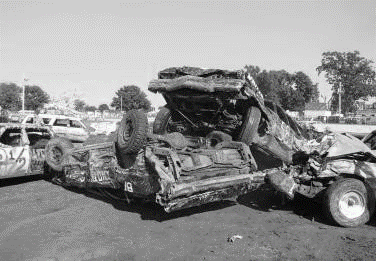 Tom Simpson, Superintendent 815-298-6591Registration will take place the day of the show and will close one hour before the show starts.Pit Pass only included and free car entry.Extra Pit passes purchased = $20.00.Premiums Paid:  Will be based on number of entries per class at registration time.  The Ogle County Fair Association reserves the right to set payout per class on the day of the show.Guaranteed Purse = $12,000Trophies for 1st – 5th place in all classes.Kids Power Wheel Derby at the beginning of the derby.	Open to youth up to 10 years of age.  Parent must sign a release.	No fee to enter.  Participation awards and a 1st place trophy will be given.	12-volt maximum sizeno open leg type power machinesBike helmet must be worn.All class entries are controlled by the promoter of these events and are subject to change.Read All Rules! Rules can be found on Robbo’s Extreme DERBY Promotions Facebook page.  https://www.facebook.com/Robbos-Extreme-DERBY-Promotions-1871017613138283Any and all questions or concerns will only be answered by Rob.  Call or text him at 309-285-4710.New Grandstand Event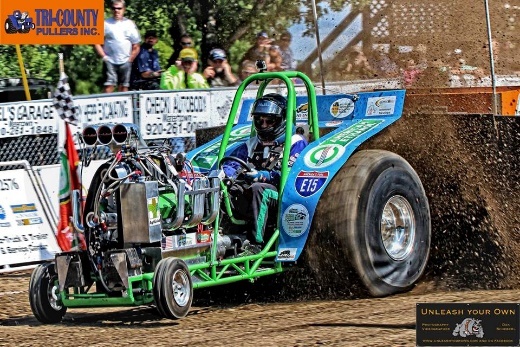 Tri-County Pullers Inc.Sunday August 6, 2023 at 1:00 pmThey bring some of the loudest and fastest paced mini-rod tractor pulling in Southern Wisconsin and Northern Illinois.  They have been creating exciting entertainment for all ages for over 30 years.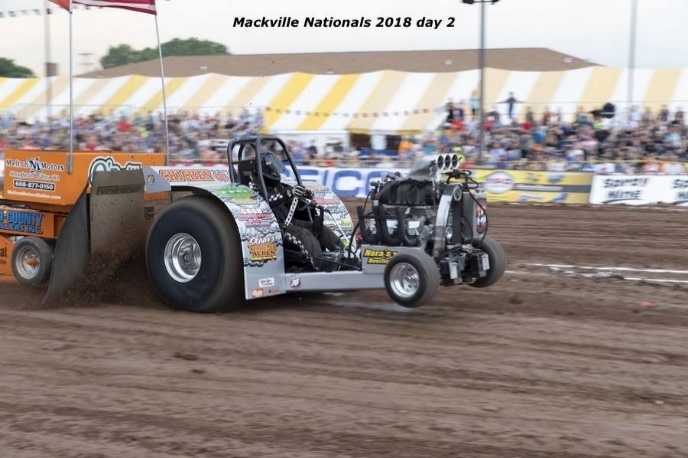 The Purse payout for Mini Rod Tractor Pulling is based on registration fees paid.  100% of the registration fee is paid out.  For each class split, the percentages could change.Disclaimer:	If only four places are paid, rates would be 40%, 30%, 20%, 10%.	If only three places are paid, rates would be 50%, 30%, 20%.	If only two places are paid, rates would be 60%, 40%.	If only one place is paid, rate would be 100%.DEPARTMENT Q41   Section 005   TRACTOR classes EXAMPLES: if purse is $500.00For more information visit their website:  http://www.tricountypullersinc.com/Or see their facebook page:  https://www.facebook.com/tricountypullersincOgle County Fairgrounds1440 North Limekiln RoadOregon, IL  61061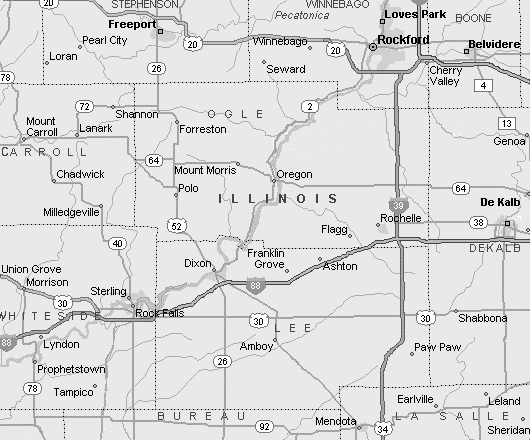 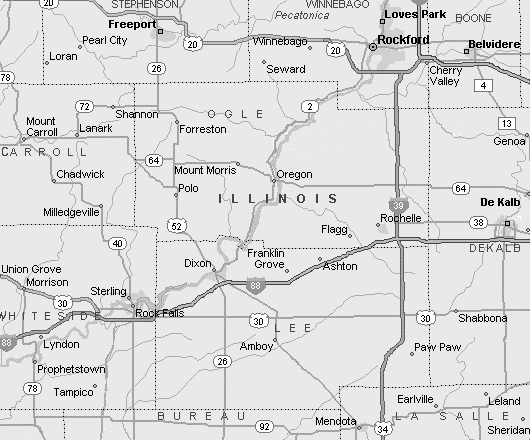 From the ChicagoTravel West on I-88, take exit 79 to I-39 North, take exit 104 (IL-64) and turn left (West) toward Oregon. Watch for signs approximately a mile West of Oregon, turn right on Limekiln Rd.From RockfordTravel South on IL-2, to Oregon, in Oregon turn right (West) onto IL-64.  Watch for signs approximately a mile West of Oregon, turn right on Limekiln Rd.Alternate routes are South on IL 251 or IL-39 to IL 64, then West onto IL-64.  Follow it through Oregon.  Watch for signs approximately a mile West of Oregon, turn right on Limekiln Rd.From RochelleTravel North on IL-251 to IL-64, turn left (West) onto IL-64.  Watch for signs approximately a mile West of Oregon, turn right on Limekiln Rd.From DixonTravel North on IL-2, to Oregon, in Oregon turn left (West) onto IL-64.  Watch for signs approximately a mile West of Oregon, turn right on Limekiln Rd.From FreeportTravel South on IL-26 to IL-64, turn left (East) onto IL-64, go through Mt. Morris, and watch for signs after 4 miles, turn left on Limekiln Rd.From Mt CarrollTravel East on IL-64, go through Mt Morris and watch for signs after 4 miles, turn left on Limekiln Rd.OGLE COUNTY FAIR	CAMPING REQUESTSpace is Limited; Spaces are filled on a request “first” received bases.  Please make sure paper work is completely filled when submitting.=======================================================Mail entries with checks payable to:	Ogle County Fair Association	PO Box 142	Oregon, Illinois  6l06lPlease Print	Date 	DRIVER’S LICENSE NUMBER (REQUIRED) 	NAME 	ADDRESS 	CITY _____________________________     STATE ____________     ZIP 	County of Residence 	TELEPHONE (______) _________________   CELL PHONE (______) 	Date of arrival _____________________ (Not permitted before Saturday, July 29, 2023)Departure date _____________________Camper License plate number ________________  Number of People in your party 	Length of camper ______________________Tent sites will be $10/day.Campers on the grounds Saturday-Tuesday before the fair will be charged:$10/day if not plugged into our electric$20/day if they are plugged into our electricCampers on the grounds for the fair week (Wednesday Aug 2 – Sunday Aug 6) will follow the fee schedule below.CAMPING FEES BASED ON FOOTAGE	30’ – 39’ 	= $ 140 for fair week	40’ – 49’ 	= $ 180 for fair week	50’ and over = $ 220 for fair weekSubmission of this request form indicates acceptance of the Rules and Regulations of the Ogle County Fair AssociationThere are shower facilities available on fairgrounds.Pets are allowed in the camping area only, and must be on leashes and have current health papers.In case of injury, theft, storm, act of nature, or fire, it is the responsibility of the person making request and not the sponsors, fair board, or fair volunteers.No Smoking will be allowed in the livestock barns, grandstand, or in animal tents.  Illinois Law Prevails.Submission of this request form indicates acceptance of Ogle County Fair Association Rules and Regulations.____________________________________________________________________________________________________________________________________For Fair use only	Amount paid $ _____________		Check # __________Paid in full (circle one)     yes       noMap of Fairgrounds1440 North Limekiln RoadOregon, IL  61061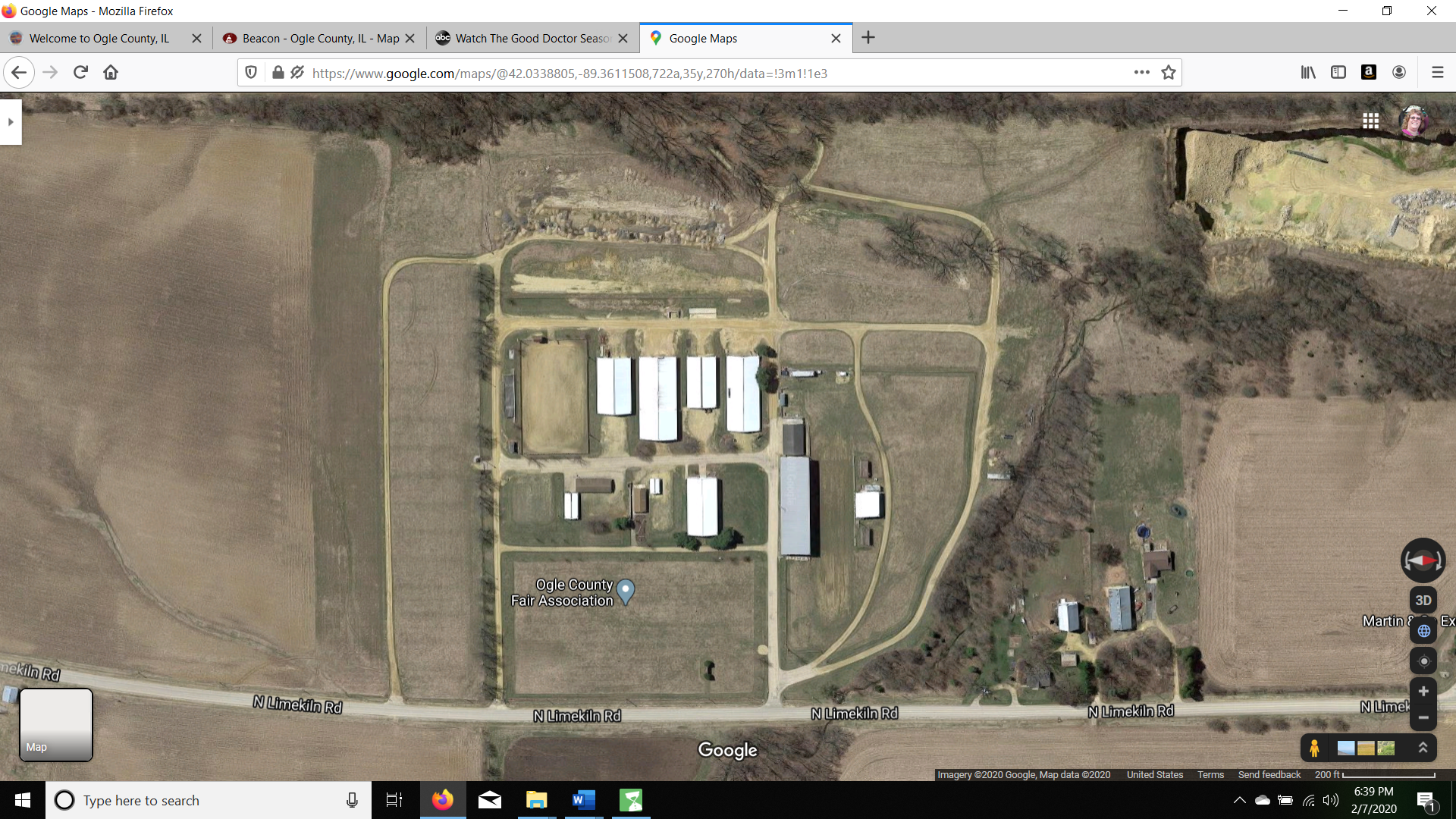 Building A = SwineBuilding B = Poultry & RabbitBuilding C = BeefBuilding D = Goat & SheepExhibit Building = 4-H, Jr. & Open ExhibitsOgle County FairAugust 2 – 6, 20231440 N. Limekiln Road, Oregon, IL  61061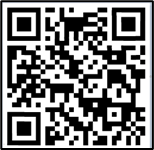 Purchase Reduced Price Preseason Tickets at any Casey’s in Ogle County (until 11:59 pm Aug 2nd) or online at https://www.eventsprout.com/event/23-ogle-county-fairRegular price (starting Aug 3rd) tickets may be purchased online or at the gates.Barns will be closed during animal show judging.2023 OGLE COUNTY FAIRClass 1701Queen Miss$30.00Class 1702Junior Miss$35.00Class 1703Young Miss$30.00Class 1704Little Miss$25.00C;ass 1705Little Mister$25.00Fair Queen InformationFair Queen InformationInside coverFree Entertainment & EventsFree Entertainment & EventsFree Entertainment & Events6-7In Memory OfIn Memory Of2Grandstand EventsGrandstand EventsGrandstand Events8Ogle Co Officials & Fair BoardOgle Co Officials & Fair Board3Attendee/Visitors RulesAttendee/Visitors RulesAttendee/Visitors Rules9Message From BoardMessage From Board4Premiums Premiums Premiums 10Barn CompetitionBarn Competition4Exhibitor RulesExhibitor RulesExhibitor Rules11Benefit Horse ShowBenefit Horse Show5Animal Show RulesAnimal Show RulesAnimal Show Rules12Junior LivestockJunior LivestockJunior LivestockOpen Show – Exhibit BuildingOpen Show – Exhibit BuildingOpen Show – Exhibit BuildingOpen Show – Exhibit BuildingAnimal Health RulesAnimal Health Rules13Open Show General InformationOpen Show General InformationOpen Show General Information67Dept H01Beef19Dept K28Fruits & VegetablesFruits & Vegetables68Dept H03Dairy22Dept L29FloricultureFloriculture70Dept H05 – H07Goats – Dairy, Meat, & Pygmy24Dept M30BeekeepingBeekeeping72Dept H05 – H07Goats – Dairy, Meat, & Pygmy24Dept M31ClothingClothing73Dept H08Horses30Dept M32CraftCraft74Dept H09Poultry32Dept M33PhotographyPhotography76Dept H10Quality Meats36Dept M34QuiltingQuilting78Dept H11Rabbits38Dept M35Painting & DrawingPainting & Drawing79Dept H12Sheep41Dept O36FoodsFoods80Dept H13Swine43Special EventsSpecial EventsSpecial EventsSpecial EventsJunior Exhibit BuildingJunior Exhibit BuildingJunior Exhibit BuildingDept Q41 & Q43Dept Q41 & Q43Wed. Stock & Tractor Pull82Jr. Show General InformationJr. Show General Information48Dept Q41 & Q43Dept Q41 & Q43Wed. Stock & Tractor Pull82Dept P14Clothing50Dept Q41 & Q43Dept Q41 & Q43Thur. Truck & Tractor Pull83Dept P15Foods51Dept Q41 & Q43Dept Q41 & Q43Thur. Truck & Tractor Pull83Dept P16Beekeeping52Dept Z40Dept Z40Big Hat Rodeo84Dept P17Visual Arts53Dept X00Dept X00Demolition Derby86Dept P19Natural Resources & Environment55Dept Q41Dept Q41Tri-County Pullers87Dept P19Natural Resources & Environment55Dept P20Horticulture56Dept P21Crops & Soils59OtherOtherOtherOtherDept P22Electricity59Driving Directions & MapDriving Directions & MapDriving Directions & Map89Dept P23Mechanical Science60Camping Request FormCamping Request FormCamping Request Form90Dept P24Woodworking61Fair Grounds MapFair Grounds MapFair Grounds MapBack coverDept P25Life Skills/Computer Science62Dept P25Life Skills/Computer Science62Dept P26Photography63Dept P27Animal Science65DepartmentFair Book DescriptionOfferedH01Junior Beef$   8,647.00H03Junior Dairy & Dual-Purpose Cattle$   2,942.00H05Junior Dairy Goats$   1,170.00H06Junior Pygmy Goats$      531.00H07Junior Meat Goats$      495.00H08Junior Horses$   2,810.00H09Junior Poultry$   2,059.00H10Junior Quality Meats$      284.00H11Junior Rabbits$      823.00H12Junior Sheep$   6,697.00H13Junior Swine$   2,436.00K28Open Fruits & Vegetables$      180.00L29Open Floriculture$      396.00M30Open Beekeeping$        90.00M31Open Clothing$      165.00M32Open Craft$      555.00M33Open Photography$      448.00M34Open Quilting$      264.00M35Open Painting and Drawings$      108.00O36Open Foods$      414.00P14Junior Clothing$      110.00P15Junior Foods$      260.00P16Junior Beekeeping$        30.00P17Junior Show Visual Arts$      280.00P19Junior Natural Resources & Environment$        60.00P20Junior Horticultures$      560.00P21Junior Crops & Soils$        40.00P22Junior Electricity$        20.00P23Junior Mechanical Sciences$        70.00P24Junior Woodworking$        30.00P25Junior Life Skills / Computer Science$        50.00P26Junior Photography$      130.00P27Junior Animal Science$      130.00Q41Tractor Pull$ 13,599.00Q43Truck Pull$   7,045.00R44Open Horse Show$   3,318.00Z40Rodeo$   7,873.00Report Total$ 65,119.001st -$100.002nd -$90.003rd -$80.004th -$70.005th -$60.006th -$50.007th -$40.008th -$30.009th -$20.0010th -10.00AngusHerefordShorthornOther PBCrossbredHeiferDairyAny BreedLt. Wt.100103106109112117119-Md. Wt.101104107110113---Hv. Wt.102105108111114118120-HvHv. Wt.----115---Pair Str-------116AngusHerefordShorthornAll Other BreedsCrossbredBirthdatesCalf1221301381461559/1/22 – 6/1/23after 1/1/21 any sex nursing cowLate Summer1231311391471567/1/22 - 8/31/22Early Summer1241321401481575/1/22 - 6/30/22Spring Yearling1251331411491583/1/22 - 4/30/22Junior Yearling1261341421501591/1/22 - 2/28/22Senior Yearling1271351431511609/1/21 - 12/31/21Cow/Calf128136144152161Calf born after 1/1/23Pair Breed Heifers---153owned by a family, any breedPair of Steers154owned by a family, any breed162Champion & Reserve Angus Market163Champion & Reserve Hereford Market164Champion & Reserve Shorthorn Market165Champion & Reserve Other Breed Market166Champion & Reserve Crossbred Market167Champion & Reserve Market Heifer168Champion & Reserve Market Dairy169Champion & Reserve Angus Breeding170Champion & Reserve Hereford Breeding171Champion & Reserve Shorthorn Breeding172Champion & Reserve All other Breed Breeding173Champion & Reserve Crossbred Breeding179Grand Champion & Reserve Market Beef180Grand Champion & Reserve Breeding Beef181Junior Showmanship – Youth ages 8-11 as of Sept. 1, 2022182Intermediate Showmanship – Youth ages 12-14 as of Sept. 1, 2022183Senior Showmanship – Youth ages 15 or older as of Sept. 1, 2022187Angus Steer 188Angus Heifer189 Shorthorn Unlimited Steer ClassJunior Heifer calfBorn on or after December 1, 2022Senior Heifer calfBorn on September 1-November 30, 2022Summer Yearling HeiferBorn on June 1-August 31, 2022Junior Yearling HeiferBorn March 1-May 31, 2022Winter Yearling HeiferBorn December 1, 2020 - February 28, 2022Fall Yearling HeiferBorn September 1-November 30, 20212-3-Year-Old CowBorn after September 1, 2019CowBorn before September 1, 2019Dam & DaughterAny ageProduce of DamOwned by one exhibitor - 2 daughters from one DamBest 3 FemalesOwned by one exhibitorPurebred ClassAyrshireBrown SwissGuernseyHolsteinJerseyRed/White HolsteinJunior Heifer Calf200212224236248260Senior Heifer Calf201213225237249261Summer Yearling Heifer.202214226238250262Junior Yearling Heifer.203215227239251263Winter Yearling Heifer204216228240252264Fall Yearling Heifer.205217229241253265Un-Fresh 2-year-old2062182302422542662-3-Year-Old207219231243255267Aged Cow208220232244256268Dam & Daughter209221233245257269Produce of Dam210222234246258270Best 3 Females211223235247259271Grade ClassAyrshireBrownSwissGuernseyHolsteinJerseyRed/WhiteHolsteinJunior Heifer Calf272284296308320332Senior Heifer Calf273285297309321333Summer Yearling Heifer.274286298310322334Junior Yearling Heifer.275287299311323335Winter Yearling Heifer.276288300312324336Fall Yearling Heifer.277289301313325337Un-Fresh 2-year-old2782903023143263382-3-Year-Old279291303315327339Aged Cow280292304316328340Dam & Daughter281293305317329341Produce of Dam282294306318330342Best 3 Females283295307319331343Class 348Grand Champion & Reserve Purebred - JuniorClass 349Grand Champion & Reserve Purebred - SeniorClass 353Grand Champion & Reserve Grade- JuniorClass 354Grand Champion & Reserve Grade - SeniorClass 355Grand Champion & Reserve Grade – Over All BreedsClass 359Junior Showmanship – Youth ages 8-11 as of Sept. 1, 2022Class 360Intermediate Showmanship – Youth ages 12-14 as of Sept. 1, 2022Class 361Senior Showmanship – Youth ages 15 or older as of Sept. 1, 2022400Milk ProductionAny age female (purebred or crossbred)401Junior Doe KidBorn on or after May 1, 2023402Int. Doe KidBorn April 1, 2023 to April 30, 2023403Senior Doe KidBorn January 1, 2023 through March 31, 2023404Dry YearlingUnder 2 years, born after July 1, 2021 through December 31, 2022405Yearling MilkerUnder 2 years, born after July 1, 2021406Milker2 yrs. and under 3 yrs. – born July 1, 2020 to June 30, 2021407Milker3 yrs. And under 5 years. – born July 1, 2018 to June 30, 2020408Milker5 yrs. And older – born before July 1, 2018409Dam and DaughterAny age animal410Junior Doe KidBorn on or after May 1, 2023411Int. Doe KidBorn April 1, 2023 to April 3, 2023412Senior Doe KidBorn January 1, 2023 through March 31, 2023413Dry YearlingUnder 2 years, born after July 1, 2021 through December 31, 2022414Yearling MilkerUnder 2 years, born after July 1, 2021415Milker2 yrs. and under 3 yrs. – born July 1, 2020 to June 30, 2021416Milker3 yrs. And under 5 years. – born July 1, 2018 to June 30, 2020417Milker5 yrs. And older – born before July 1, 2018418Dam and DaughterAny age animal419Wether1 year and under – born on or after August 1, 2022420Aged WetherOver 1 year – born before August 1, 2022421Champion & Reserve Milk Producer422Champion & Reserve Purebred Dry Doe423Champion & Reserve Purebred Milker424Champion & Reserve Purebred Dairy Dam & Daughter425Champion & Reserve Crossbred Dry Doe426Champion & Reserve Crossbred Milker427Champion & Reserve Crossbred Dairy Dam & Daughter428Grand Champion & Reserve Dry Doe429Grand Champion & Reserve Milker430Grand Champion & Reserve Dairy Dam & Daughter432Grand Champion & Reserve Dairy Wether433Doe Kid – 0-6 monthsborn on or after February 1, 2023434Doe Kid - 7-12 monthsborn after August 1, 2022 to January 31, 2023435Doe Kid – 1 year and under 2 yearborn August 1, 2021 to July 31, 2022436Doe – 2 years and under 3 yearsBorn August 1, 2020 to July 31, 2021437Doe – 3 years and olderBorn before August 1, 2020438Dam & DaughterAny aged animals439Wetherborn on or after January 1, 2023440Champion & Reserve Meat Doe Kid441Champion & Reserve Meat Doe442Champion & Reserve Meat Dam & Daughter444Grand Champion & Reserve Meat Wether445Junior Doe Kid - 0-3 monthsborn May 1, 2023, to July 31, 2023446Intermediate Doe Kid - 3-6 monthsborn February 1, 2023, to April 30, 2023447Sr. Doe Kid – 6-12 monthsborn August 1, 2022, to January 31, 2023448Junior Doe – 1-2 yearsborn August 1, 2021 to July 21, 2022449Intermediate Doe – 2-3 years oldBorn August 1, 2020 to July 31, 2021450Senior Doe – over 3 yearsBorn before August 1, 2020451Dam and Daughterany age animal452Wether – 1 year and underBorn on or after August 1, 2022453Wether – over 1 yearBorn before August 1, 2022454Champion & Reserve Pygmy Doe Kid455Champion & Reserve Pygmy Doe456Champion & Reserve Pygmy Dam & Daughter458Grand Champion & Reserve Pygmy Wether459Pet Goatany age or breed of Goat.  See Pet Goat rules.460Grand Champion & Reserve Pet Goat461Junior Showmanship – Youth ages 8-11 as of Sept. 1, 2022462Intermediate Showmanship – Youth ages 12-14 as of Sept. 1, 2022463Senior Showmanship – Youth ages 15 or older as of Sept. 1, 2022Class 498Junior Showmanship – Youth ages 8-11 as of September 1, 2022Class 499Intermediate Showmanship – Youth ages 12-14 as of September 1, 2022Class 500Senior Showmanship – Youth ages 15 or older as of September 1, 2022Class 501Junior Horse (horse ages 5 and under)Class 502Registered Quarter HorseClass 503Color BreedClass 504Stock Type WesternClass 505English Type – Morgan, Arabian, Saddlebred, etc. – no stock breedsClass 506Equine Under 56”Class 507Equine 56” and UnderClass 508Junior Horse (horse ages 5 and under)Class 509Green Rider Walk Trot (see Rule #11)Class 510Open Walk TrotClass 511Junior English EquitationClass 512Senior English EquitationClass 513Junior Open PleasureClass 514Senior Open PleasureClass 515Disciplined RailClass 516Color Breed PleasureClass 517Junior Western Horsemanship (ages 8-14)Class 518Senior Western Horsemanship (ages 15 and older)Class 519Open BarebackClass 520Junior Egg-N-SpoonClass 521Senior Egg-N-SpoonClass 522Open CostumeClass 530Junior PolesClass 531Senior PolesClass 532Junior BarrelsClass 533Senior BarrelsClass 534Junior FlagClass 535Senior FlagClass 536Junior PlugClass 537Senior PlugAmericanAsiaticEnglishMediterraneanContinentalOther Std BreedHen540544548552556560Cock541545549553557561Pullet542546550554558562Cockerel543547551555559563All Other BantamFeather Legged BantamHen564566Cock565567Pullet 568570Cockerel569571Production Pen of 3572Can be 1 male & 2 females or 3 females or 3 malesBroiler Fryer Pen of 35733 females or 3 malesRoaster Market Pen of 35743 females or 3 malesHeavy WeightMedium WeightLight WeightBantam DucksOld Hen575579583587Old Drake576580584588Young Hen577581585589Young Drake578582586590Heavy WeightMedium WeightLight WeightOld Hen591595599Old Gander592596600Young Hen593597601Young Gander594598602Old Hen603Hatched before January 1, 2023Old Tom604Hatched before January 1, 2023Young Hen605Hatched January 1, 2023, or afterYoung Tom606Hatched January 1, 2023, or afterPair of Other Fowl607May be same sex or mixedHatched Pen608Very recently hatched -- 2023Costume Class609Exhibitor and bird in costume White Chicken Eggs6106 eggs, in cartonBrown Chicken Eggs6116 eggs, in cartonAll Other Eggs6126 eggs, in carton (Bantam, Waterfowl, Turkey, etc.)Decorated Eggs (3)613Youth ages 8—11 as of Sept. 1, 2022Decorated Eggs (3)614Youth ages 12—14 as of Sept. 1, 2022Decorated Eggs (3)615Youth ages 15— and up as of Sept. 1, 2022American620Grand ChampionGoose629Grand ChampionAsiatic621Grand ChampionDuck630Grand ChampionContinental622Grand ChampionTurkey631Grand ChampionEnglish623Grand ChampionMeat Pen632Grand ChampionMediterranean624Grand ChampionProduction Pen633Grand ChampionAll Other Std Breeds625Grand ChampionDecorated Eggs634Grand ChampionFeather Leg626Grand ChampionEggs635Grand ChampionAll Other Bantams627Grand ChampionBest of Show636Grand ChampionJunior Showmanship640Youth ages 8-11 as of Sept. 1, 2022Intermediate Showmanship641Youth ages 12-14 as of Sept. 1, 2022Senior Showmanship642Youth ages 15 or older as of Sept. 1, 2022BeefFebruary 1, 2023GoatMay 1, 2023purchased after Sept 1, 2022SheepMay 1, 2023SwineMay 2, 2023Do not have to be tattooedClass 620SwineClass 621SheepClass 622BeefClass 623Goat629Market Pen – All Other Breeds630Single Fryer – Any Breed632Junior Doe Meat Breed633Junior Buck Meat Breed634Senior Doe Meat Breed635Senior Buck Meat Breed636Butcher Carcass – must be Iced in coolerMini-Rex, RexAll other breeds(Lop)Junior Doe637641645Junior Buck638642646Senior Doe639643647Senior Buck640644648649Junior Doe Crossbred650Junior Buck Crossbred651Senior Doe Crossbred652Senior Buck CrossbredMeatFancyCrossbredMother & 3 Offspring670671672654Grand Champion & Reserve Production Mother & 3 Offspring657Champion & Reserve Market Pen - All Other Breeds658Champion & Reserve Single Fryer659Grand Champion & Reserve Meat Pen660Champion & Reserve MiniRex & Rex661Champion & Reserve Lop662Champion & Reserve All Other Breeds663Best of Show & Best Reserved AFL Show664Grand Champion & Reserve Fancy Rabbit665Grand Champion & Reserve Crossbred Rabbit667Junior Showmanship – Youth ages 8-11 as of Sept. 1, 2022668Intermediate Showmanship – Youth ages 12-14 as of Sept. 1, 2022669Senior Showmanship – Youth ages 15 or older as of Sept. 1, 2022BreedLight WeightMedium WeightHeavy WeightColumbia667668669Southdown670671672Dorset673674675Suffolk676677678Hampshire679700701Corriedale702703704Montadale705706707Oxford708709710Any other Purebred711712713Crossbred & Grade714715716Pair Whiteface Market Lambs717718719Pair Blackface Market Lambs720721722BreedSenior Ewe LambJunior Ewe LambYearling EweRam LambYoung FlockPair of LambsPair of Yearling EwesSouthdown730731732733734735736Suffolk737738739740741742743Columbia744745746747748749750Oxford751751753754755756757Hampshire758759760761762763764Montadale765766767768769770771Corriedale772773774775776777778Other Purebred Wool779780781782783784785Other Purebred Meat786787788789790791792Commercial793794795796800Junior Showmanship – Youth ages 8-11 as of Sept. 1, 2022801Intermediate Showmanship – Youth ages 12-14 as of Sept. 1, 2022802Senior Showmanship – Youth ages 15 or older as of Sept. 1, 2022807Grand Champion & Reserve Market Lamb808Grand Champion and Reserve Flock809Grand Champion and Reserve Purebred Ewe Lamb810Grand Champion and Reserve Purebred Yearling Ewe811Grand Champion and Reserve Purebred Ram Lamb812Grand Champion and Reserve Purebred Pair of Lambs813Grand Champion and Reserve Purebred Pair Yearling Ewes814Grand Champion and Reserve Commercial Ewe815Grand Champion and Reserve Overall Female816Champion Black face market817Champion White face market818Grand pair of market lambsLight-LightLightLight-MediumLight-HeavyMediumHeavy-LightHeavy-MediumMarket Gilt800801802803804805Market Barrow806807808809810811812Barrow Purebred Duroc815Purebred Hampshire Barrow816Purebred Yorkshire Barrow817Purebred White All Other Breeds818Purebred Dark All Other Breeds819Purebred Purebred Duroc Breeding. Gilt822Purebred Hampshire Breeding Gilt823Purebred Yorkshire Breeding Gilt824Purebred White Breeding Gilt825Purebred Dark Breeding Gilt826CrossbredCrossbred Light Breeding Gilt827Crossbred Light Heavy Breeding Gilt828Crossbred Medium Breeding Gilt829Crossbred Heavy Light Breeding Gilt830Crossbred Heavy Medium Breeding Gilt831LightLight-MediumLight-HeavyMediumHeavy-LightHeavy-MediumPair of Gilts834835836837838839Light-LightLightLight-MediumLight-HeavyMediumHeavy-LightPair of Barrows842843844845846847850Grand Champion and Reserve Purebred Breeding Gilt851Grand Champion & Reserve Crossbred Breeding Guilt852Grand Champion and Reserve Market Gilt853Grand Champion and Reserve Market Barrow854Grand Champion and Reserve Purebred Barrow855Grand Champion and Reserve Pair of Gilts856Grand Champion and Reserve Pair of Barrows857Junior Showmanship – Youth ages 8-11 as of Sept. 1, 2022858Intermediate Showmanship – Youth ages 12-14 as of Sept. 1, 2022859Senior Showmanship – Youth ages 15 or older as of Sept. 1, 2022900BlouseExhibit 1 blouse901Knit TopExhibit 1 knit top902SkirtExhibit 1 skirt903Casual DressExhibit 1 Casual dress904Formal DressExhibit 1 formal dress.  (Ex:  prom, bridesmaid, etc.)905Theme CostumeExhibit 1 costume that displays one clear theme.  (Ex:  Theater Play costume for a character, movie character or clothing that reflects a decade style)906Holiday CostumeExhibit 1 costume that best displays a holiday theme.  (Ex:  Christmas Elf, Halloween, etc. as long as appropriate for general public)907PantsExhibit 1 pants908ShortsExhibit 1 pair shorts909KnittingExhibit 1 hand or machine knitted wearable item  (Ex:  scarf)910CrochetingExhibit 1 hand crocheted wearable garment  (Ex:  scarf)930Favorite Cookie3 Per Plate931Favorite CakeWhole Cake 9x9 Round932Favorite Yeast BreadWhole (in plastic bag only)933Favorite Quick BreadWhole-(must include recipe)934Favorite PieMust have 2 crusts935Favorite CandyMust include 4 pieces936Decorated CakeMay use forms for center.  No size limit.937Best & Most attractive plate of Holiday CookiesExhibit 3 cookies.  Decorate as desired.  Recipe to be include.938Best & Most attractive plate of decorated cupcakesExhibit 3 decorated cupcakes suitable for a child's birthday party.939Best & Most attractive Edible CenterpieceUse your creativity, kitchen tools (paring knives, peelers, etc.), fruit and/or vegetables, table centerpiece.  Should be displayed on a large paper plate.  Covering not necessary.940Exploring Our Food HeritageExhibit 3 cookies from an ethnic recipe.  Include recipe.  Identify ethnic group.941Applesauce942Beets943Beans944Blueberries945Blackberries946Cherries947Pickles948Raspberries (red or black)949Relish950Salsa951Any Other Canned Fruit952Any Other Canned Vegetable953Favorite Marmalade954Favorite Jam or Preserve955Favorite Jelly1000Use of BeeswaxDisplay 1 or more items showing the use of Beeswax – Molded or Sculpted or in homemade product.  Ex:  hand cream, lip gloss, wax candle (include recipe).1001Hive ProductsA basket or box of hive products.  Display in a basket or appropriate container.  Products containing honey or beeswax or produce from a beehive.1002Beekeeping informational display.Entries must consist of an item depicting Beekeeping in an informational manner.1010Paper-OriginalExhibit an original paper1011Fiber-OriginalExhibit an original fiber1012Clay-OriginalExhibit an original clay1013Wood-OriginalExhibit an original wood1014Pen/Ink/Pencil-OriginalExhibit an original pen/ink/pencil1015Crayon/Marker-OriginalExhibit an original crayon/marker1016Oil/Acrylic/Watercolor Painting-OriginalExhibit an original oil/acrylic/watercolor1017Glass/Plastic-OriginalExhibit an original glass/plastic1018Metal-OriginalExhibit an original metal1019Leather-OriginalExhibit an original leather1020Beginning Artwork-OriginalExhibit an original beginning artwork; only for 8 yrs. or under1021Chalk/Pastel-OriginalExhibit an original chalk/pastel1022Paper-Non-OriginalExhibit a non-original paper1023Fiber-Non-OriginalExhibit a non-original fiber1024Clay-Non-OriginalExhibit a non-original clay1025Wood-Non-OriginalExhibit a non-original wood1030Pen/Ink/Pencil- Non-OriginalExhibit a non-original pen/ink/pencil1031Crayon/Marker- Non-OriginalExhibit a non-original crayon/marker1032Oil/Acrylic/Watercolor Painting-Non-OriginalExhibit a non-original oil/acrylic/watercolor1033Glass/Plastic-Non-OriginalExhibit a non-original glass/plastic1034Metal-Non-OriginalExhibit a non-original metal1035Leather-Non-OriginalExhibit a non-original leather1036Beginning Artwork-Non-OriginalExhibit a non-original beginning artwork; only for 8 yrs. or under1037Chalk/Pastel-Non-OriginalExhibit a non-original chalk/pastel1038Heritage Arts and CraftsExhibit a product based/created from traditional methods or created with a historical purpose1039Scrapbook Memory ChapterExhibit sheets in protective covering or scrapbook memory chapter that displays one theme that reflects one story, memory or event.10403-D SculptureExhibit a piece that is made from single medium, such as clay, paper, wood carving, etc.1041Mixed Media PaintingExhibit a piece that can be seen from 3 sides and from at least 3 different materials.  Piece is designed to be hung as a painting.1050EntomologyDisplay an accurately labeled collection of at least 15 species representing at least 4 orders.1051ForestryMake a display of at least 10 or more of leaves, samples of wood, or bark samples. Include correct identification of items, place found, and purpose for use (if applicable).1052GeologyDisplay at least 10 rock/mineral specimens with accurate labels, where found, and any purpose for use (if applicable).1053Soil and Water ConservationExhibit a poster showing soil or water conservation practices1054Wildlife ConservationExhibit a poster or display of wildlife ecology or backyard wildlife. DO NOT include live animals as an exhibit part.1055Natural Resources & Environment, otherDisplay any information relating to natural resources and/or the environment that does not fit in any of the above classes.1070Miniature Floral ArrangementAny small floral arrangement with a total dimension of 8” x 8” with container. Can be silk or real flowers but at least 50% must be made of real plant material such as foliage, flowers, twigs, etc.1071Vase of DayliliesExhibit a minimum of 3 – 4 Stems1072Vase of White FlowersExhibit a minimum of 3 – 4 Stems1073Vase of Cut Roadside FlowersExcludes dry material1074Vase of Lavender FlowersExhibit 3-4 stems1075Vase of Yellow FlowersExhibit 3-4 stems1076Vase of Red FlowersExhibit 3-4 stems1077Vase of Blue FlowersExhibit 3-4 stems1078Vase of Pink FlowersExhibit 3-4 stems1079Vase of RosesExhibit 3-4 stems1080Vase of MarigoldsExhibit 3-4 stems1082Fruit BasketInclude 4 and no more than 8 different fruits.  There may not be more than 2 different varieties of any fruit.Number and type of fruits used must conform to the Vegetable & Fruit Plate ClassesDisplay must be labeled with the name and variety of fruits.Exhibit must not exceed 2’ x 2.5’ display area1083Vegetable BasketMust be 6 and not more than 12 different vegetables.  There may not be more than 2 different varieties of any vegetables.Number and type of vegetables use must conform to the Vegetable & Fruit Plate Classes.Display must be labeled with the name and variety of vegetables.Exhibit must not exceed 2’ x 2.5’ display area.1124Experimental or Educational ExhibitAny vegetable/fruit gardening exhibit (experimental or educational) that does not fit into a class below.  May be poster or display.  Include explanation for public understanding.1125Most Unusual or Odd Shaped Home-Grown VegetableExhibit ONE not so perfect specimen from the individual vegetable plate class.  Oddity must be result of natural growing.1126Decorative VegetableCreate a unique piece using vegetables only.  Toothpicks and glue are allowed but no trims such as paper, markers, etc.1084Apples5 apples1102Lettuce1 head or plant1085Asparagus5 spears1103Muskmelon1 melon1086Beans, Lima12 pods1104Okra12 okras1087Beans, Snap, Golden Wax12 pods1105Onions, large dry5 onions1088Beans, Snap, Green Pod12 pods1106Onions, green or set12 onions1089Beets5 beets1107Parsnips5 parsnips1090Blackberries1 pint1108Peaches5 peaches1091Broccoli1 head1109Pears5 pears1092Cabbage1 head1110Peas12 pods1093Cauliflower1 head1111Peppers, largefruited5(bell/banana)1094Carrots5 carrots1112Peppers, smallfruited12(chili/cherry)1095Cucumber, pickling5 cucumbers1113Plums5 plums1096Cucumbers, slicing5 cucumbers1114Potato5 potatoes1097Eggplant1 eggplant1115Pumpkin1 pie variety1098*Greens1 plant (see below)1116Raspberry1 pint1099Grapes3 clusters1117Squash, winter1 squash1100Kohlrabi5 kohlrabi1118Squash, summer1 squash1101Horseradish1 root1119Strawberries1 pint1130CornDisplay 2 fresh corn plants to be representative of the field.1131SoybeanDisplay 5 fresh soybean plants to be representative of the field.1132Small GrainExhibit 1 gallon of small grain of the current year’s crop.1133HayExhibit 1 bale of hay.1141ElectricityDisplay one of the following items:Exhibit a circuit board that demonstrates current-battery wiring and components.  Include a diagram of display with explanation of process.  Ex: a switch to a bulb, rocket launcher, and burglar alarms, etc.Exhibit two electrical household circuits using 120V materials to comply with the National Electrical Code.  Include one appliance with a simple on/off switch and one using a 3-way switch.  Ex: light bulb with one switch, light bulb with two switches1142Electricity/SafetyExhibit a display or poster relating to safety around electricity; include examples and practices used when running electrical appliances, working with electrical machines, and when wiring1150Small Engines IExhibit a display of one of the following items:Identify different engine or lawn and garden equipment parts.Show the function of various engine parts or lawn and garden equipment parts.Identify and explain tools needed for small engine work1151Small Engines IIExhibit a display of an over-hauled or rebuilt operable engine or piece of lawn and garden equipment.  Include a maintenance schedule and a brief description of steps used in over- hauling or rebuilding.1152Operating SafetyExhibit a poster or display of safety practices used around and/or rebuilding engines or lawn and garden equipment1153Tractor ScienceExhibit a poster or display of tractor care, maintenance, and/or safety care.  All ages allowed.1154RocketryExhibit one model assembled by exhibitor.  Model rocket should be in good flying condition.  DO NOT include rocket engine with exhibit since rocket will not be launched.  Include printed directions for construction of the rocket.1155KiteExhibit one hand-made kite in good flying condition.  All ages allowed.1156AirplaneExhibit one model airplane assembled by exhibitor that is in good flying condition.  Include printed directions of airplane construction. Plane will not be launched.1160Woodworking - BeginningDisplay any wood item constructed or refinished by exhibitor; suggested 1-2 years of experience1161Woodworking - IntermediateDisplay any wood item constructed or refinished by exhibitor; suggested 2-4 years of experience1162Woodworking - AdvancedDisplay any wood item constructed or refinished by exhibitor; suggested 4 or more years of experience1175I DesignExhibit project on a poster/display by exhibitor relating to designing and/or decorating.  Can be painting a room, fabric choices, and/or re-designing a bedroom or family room.  Architecture designs, garden designs/planning, and other landscaping or building plans can be submitted in this category so long as they are detailed and well made.  All ages allowed.1176I Make TheaterExhibit project on a poster or display relating to theater.  This can be displaying original skits or plays made by exhibitor, miniature stage, theater sets, or clothing for actors and singers.  Puppets qualify under this class.  All ages allowed.1177Computer Science -BeginningFor ages 10 or under as of January 1, 2021, OR for those with 2 years or less of experience.  Exhibit a poster or display relating to computers, using computers, programming, running programs, etc.1178Computer Science -AdvanceFor ages 11 or older as of January 1, 2021, OR for those with 3 years or more of experience.  Exhibit a poster or display relating to computers, using computers, programming, running programs, etc.1179Computer Generated ArtCreate a piece of art in any software program.  Can NOT be scanned work, clip art, downloaded images from any source, imported images from any source, or photographs.  Pixels must be original.  Photo mosaics are not allowed.  Art can be colored or black and white.  All ages allowed.1190Funniest Picture at Ogle County FairAny funny picture taken at Ogle Co. Fair-Color or B&W1191Black & White Landscape/ScenicAny B&W landscape picture or natural scene1192Black & White Still LifeAny B&W still life picture1193Black & White Photo of PeopleAny B&W picture depicting people1194Black & White Animal lifeAny B&W picture subject is an animal1195Black & White Creative TechniquesB&W using any visual techniques not enhanced with computer program to create photo, creativity counts1196Color or Black & White Patriotic PictureAny subject to best display sense of patriotism1197Color Landscape/SceneAny color landscape picture or natural scene1198Color Still LifeAny color still life picture1199Color PeopleAny color picture depicting people1200Animal LifeAny color picture Subject is an animal1201Color Technique CreativeUsing any visual techniques not enhanced with computer program to create photo, creativity counts1202Digital Photo Special EffectsOpen to any process for best use of digital photography1231Cat ScienceExhibit a poster/display focusing on feline science.1232Dog ScienceExhibit a poster/display focusing on canine science.1233Rabbit ScienceExhibit a poster/display focusing on rabbit science.1234Poultry ScienceExhibit a poster/display focusing on poultry science.1235Horse ScienceExhibit a poster/display focusing on equestrian science.1236Cattle ScienceExhibit a poster/display focusing on cattle science, beef, dairy, etc.1237Goat ScienceExhibit a poster/display focusing on goat science.1238Sheep ScienceExhibit a poster/display focusing on sheep science.1239My Non-traditional Pet ScienceExhibit a poster or display that focuses on non-traditional pet animals that are not listed in above.  Can be reptiles, exotic birds, llamas, insects, etc.  Fish qualify under this class.1240Veterinary ScienceExhibit a poster or display that focuses on veterinary science.  Can be vet care techniques, how to run a vet clinic, medicine for animals and/or in the vet field, agricultural influences, etc.  For ages 8 and older as of January 1, 2022.  Project should focus on things above and beyond everyday care and information.1241Animal Education-Small AnimalExhibit a display relating to others about small animals.  Small animals include cats, dogs, rabbits, poultry, etc.  For ages 8 and older as of January 1, 2022.1242Animal Education-Large AnimalExhibit a display relating to others about large animals.  Large animals include horses, sheep, goats, cattle, etc.  For ages 8 and older as of January 1, 2022.1243Animals that Effect Our WorldExhibit a poster or display that does not fit into any above categories and is relating to animals.  Can be fish hatchery, ocean life, wildlife, tropical animal life, rainforest animals, whales, etc.1246BroccoliExhibit 1 head1258Sweet CornExhibit 5 ears1247CabbageExhibit 1 head1259ZucchiniExhibit 3 zucchini1248CarrotExhibit 5 carrots1260KohlrabiExhibit 1 kohlrabi1249CucumberExhibit either:3 large or 5 small1261GrapeExhibit 3 clusters1250BeanExhibit 12 pods1262SquashExhibit 1 eatable squash1251TomatoExhibit either:3 large or 5 small1263BerryExhibit 1 pint of either:  Raspberry or strawberry or blackberry or blueberry1252LettuceExhibit 1 head1264PeaExhibit 12 pods1253MelonExhibit 1 melon1265PumpkinExhibit 1 pie variety1254OnionExhibit either:5 large or 12 small1266GreensExhibit 1 green (collard, endive, escarole, kale, mustard, or Swiss chard)1255PepperExhibit either:5 bell/banana 12 chili/cherry1267Pitted FruitExhibit 5 of either: Peaches or plums1256PotatoExhibit 5 potatoes1268PearsExhibit 5 pears1257RadishExhibit 5 radish1269EggplantExhibit 1 eggplant1270Cut Roadside WeedsNo dried material.  Exhibit weeds in a vase or basket1271Mixed PerennialsExhibit a mixed perennial in a vase or basket1272Mixed AnnualsExhibit a mixed annual in a vase or basket1273Single VarietyExhibit one variety of flowers in a vase or basket1274Lavender FlowersExhibit 3-4 specimen stems in a vase1275Yellow FlowersExhibit 3-4 specimen stems in a vase1276Red FlowersExhibit 3-4 specimen stems in a vase1277Blue FlowersExhibit 3-4 specimen stems in a vase1278Pink FlowersExhibit 3-4 specimen stems in a vase1279RosesExhibit 3-4 specimen stems in a vase1280GladiolusExhibit 3-4 specimen stems in a vase1282ZinniasExhibit 3-4 specimen stems in a vase1283Largest SunflowerExhibit a pair of exceedingly tall sunflowers; bloom size and height count in a vase1284White FlowersExhibit 3-4 specimen stems in a vase1285DayliliesExhibit 3-4 specimen stems in a vase1288Wedding ThemedExhibit a floral arrangement for a Wedding1289Dinner ThemedExhibit a silk floral arrangement1290Dried/PreservedExhibit a floral arrangement with dried flowers1291Fairy GardenExhibit a fairy garden1292ThemeExhibit a holiday-themed floral arrangement1293VioletExhibit one flowering violet plant1295ImpatiensExhibit one flowering impatiens plant1296GeraniumExhibit one flowering geranium plant1297BegoniaExhibit one flowering begonia plant1298GloxiniaExhibit one flowering gloxinia plant1299FuchsiaExhibit one flowering fuchsia plant1300SucculentExhibit 1-3 succulents in a pot1301Spider PlantExhibit one spider plant1303FernExhibit one fern plant1304IvyExhibit one ivy plant1305PhilodendronExhibit one philodendron plant1306SedumExhibit one sedum plant1307Wandering JewExhibit one wandering Jew plant1308HostaExhibit one Hosta plant1309Other FoliageExhibit one any foliage plant not fitting into other classes1313Extracted HoneyIn clear viewable container, display 2-4 jars of one of the following color of honey:  Extra Light Extracted HoneyLight Extracted HoneyLight Amber Extracted HoneyAmber Extract HoneyDark Extracted Honey1314Crème & Chunk Comb HoneyIn clear viewable container, display 4 items of either:Creamed HoneyChunk Comb Honey1315Cut Comb HoneyIn clear viewable container, display 4 items of cut comb honey.  Section comb honey consisting of:4 wood sections packaged in cardboard cellophane window cartons.4 round sections with clear covers and labels4 half-combed cassettes1316Beekeeping Photography DisplayOne or more photos depicting an aspect of beekeeping.  Mounted photos in a display that is cohesive.  (Ex:  poster or tri-fold stand)1317Art Design in Beeswax (molded item)2 items containing beeswax as an ingredient (supply weights of ingredients listed heaviest to lightest).  Molded Art design, Soap bars, or Lotion Bars or Candles.1319BlouseExhibit 1 blouse1320Knit TopExhibit 1 knit top1321SkirtExhibit 1 skirt1322Children’s clothingExhibit 1 item under size 121323DressExhibit 1 dress1324Theme CostumeExhibit 1 costume that displays one clear theme.  (Ex:  Theater play costume for a character, movie character, or clothing that reflects a decade style.)1325Holiday CostumeExhibit 1 costume that best displays a holiday theme.  (Ex:  Christmas Elf, Halloween, etc. as long as appropriate for general public)1326PantsExhibit 1 pair of pants1327ShortsExhibit 1 pair of shorts1328Vintage themed ClothingExhibit 1 vintage clothing that best represents a historical perspective or decade.1330Crocheted ArticleExhibit 1 article crocheted with fiber1331Knitted Blanket/ThrowExhibit a knitted article that is a throw, lap blanket, baby blanket or similar function.1332Knitted Article, OtherExhibit any form of knitted article (Ex:  scarf, hat, toy, etc.)1333Hand Embroidery, ArticleExhibit any hand embroidered article1334Machine Embroidery Blanket/ThrowExhibit embroidery article that is a throw, lap blanket, baby blanket or similar function.1335Machine Embroidery Article, WearableExhibit embroidery article that is applied to wearable clothing.  (Ex:  hat, shirt, creative wearable art, etc.)1336Crewel Embroidery, ArticleExhibit any crewel embroidered article1337Cross Stitch ItemExhibit any cross-stitched item1338Holiday needlecraftExhibit any needle craft for any season or holiday.1339Needle FeltingExhibit any item that is needle felted that displays a form.1340Natural Fiber FeltingExhibit any item that demonstrates natural fiber felting technique.  (Ex:  wool fiber felted on silk scarf, fiber art, etc.)1341NeedlepointExhibit 1 needlepoint item.1342Diamond ArtExhibit 1 diamond art craft.1343Heritage CraftExhibit any item that demonstrates a heritage craft.  Note card with 1 paragraph description of historical significance to be included.1344Cloth/Fiber DollExhibit any cloth or fiber doll.  No size limit1345Non-Cloth/Fiber DollExhibit any Doll made from any material other than fiber / cloth.  No size limit.1346Crocheted RugExhibit a crocheted rug; exempt from size limit1347Recycled RugExhibit 1 rug made from recycled material, fabric, or fibers.  No size Limit.1348Hand Appliquéd ArticleExhibit a hand appliquéd article1349Needlecraft, otherExhibit a needlecraft item that does not fit into the other categories1350Candle makingExhibit no more than 2 items of similar technique13513-D SculptureExhibit a 3-D Sculpture from one material.  (Ex:  clay, paper, wood, stone, etc.)1352Basket WeavingExhibit a weaved basket1353Yard Art/ SculptureExhibit any item hand crafted that may be displayed in a garden1354LeatherworkExhibit a leather article or item1355MetalworkExhibit a metalwork item1356Egg DecoratingExhibit a Fabergé Egg1357Wood Carving /Wood Burned design originalExhibit a wood carving or burned wood piece1358JewelryExhibit a piece or set of jewelry1359Beaded Art piece /not jewelryExhibit piece created from beads, not a piece of jewelry1360Recycled ArtExhibit one piece that is made with at least 80% recycled material and is in 3D form.  Recycled material must be safely secured and safe for public viewing.1361Ceramic/Pottery/ClayExhibit an item that is ceramic, pottery, or clay1362Recycled Yard DisplayExhibit 1 piece that is with at least 80% recycled material and is created to be displayed in the yard.1363Memory Page ScrapbookingExhibit a 12” x 12” memory page that is protected in a clear viewable sleeve.1364Memory Scrapbook ChapterExhibit 2 or more pages that reflects an event, memory, or personal story.  Pages are to be protected in clear viewable sleeve.  Display may show several pages.1365Holiday CraftExhibit a holiday-based craft1366Glass Painted itemExhibit any item made of glass that is painted Ex: sun catcher, wine glasses1380Historical PictureExhibit one photo with an Ogle Co. historical focus1381Best of the FairExhibit one photo showing the Ogle Co. Fair at its best1382Fair FunniesExhibit one photo showing a funny moment at the Ogle Co. Fair1383Best of Ogle Co.Exhibit 1 photo that Best represents OGLE COUNTY1390CityscapeExhibit one cityscape photo1391LandscapeExhibit one landscape photo1392SeascapeExhibit one seascape photo1393Architecture, AnyExhibit one photo of any architecture1394FloralExhibit one floral-based photo1395Still LifeExhibit one still life photo1396People, IndividualExhibit one subject photo of a person1397People, GroupExhibit one subject photo of 2 or more people1398PetsExhibit one subject of a dog or cat or another pet1399WeatherExhibit one definition of a weather event:  Ex: Clouds/Rain/ Sunshine1400Animal, OtherExhibit one animal subject-based photo1401SportsExhibit one sports subject-based photo1412CityscapeExhibit one cityscape photo1413LandscapeExhibit one landscape photo1414SeascapeExhibit one seascape photo1415Architecture, AnyExhibit one photo of any architecture1416FloralExhibit one floral-based photo1417Still LifeExhibit one still life photo1418People, IndividualExhibit one subject photo of a person1419People, GroupExhibit one subject photo of 2 or more people1420PetsExhibit one subject of a dog or cat or another pet1421WeatherExhibit one definition of a weather event: Ex: Clouds/rain/sunset1422Animal, FarmExhibit a color photo of a farm animal such as:  bovine, hog, goat, sheep, poultry, rabbit, or horse.1423SportsExhibit 1 sports subject-based photo, non action based.1424Event Group CelebrationPhoto of 2 or more people in a single celebration event.1425FamilyExhibit 1 photo of 2 or more people that best shows a family (any kind of family).1426Macro PhotoExtreme close-up photo of small subject(s).1427Digital Photo EnhancedExhibit 1 enhanced digital photo using any method, Camera phone image accepted.1428Farm Building/BarnExhibit 1 photo that focuses on a farm building(s) or barn(s).1429Forest/Wildlife AnimalsExhibit 1 photo of a forest animal(s) or local wildlife.1430Sea Life/CreatureExhibit 1 of a photo of sea life or sea creature(s).1431Action SportsExhibit 1 photo of action sports event.  Can be either a person or team in action/motion.1432BirdExhibit 1 photo of any bird(s) in nature.1433WaterExhibit 1 photo of water, can have other items in the photo but water is the focus (frozen, mist, liquid, fog, etc.).1440Quilt, AppliquédExhibit 1 appliquéd quilt1441Quilt, Hand Quilted Crib-SizedExhibit 1 quilt that is crib-sized that is hand-quilted1442Quilt, Hand Tied, Pieced or Machined Appliquéd, Machine QuiltedExhibit 1 quilt that is hand tied, pieced or machine appliquéd, and machine quilted1443Quilt, Pieced Hand QuiltedExhibit 1 quilt that is pieced and hand quilted1444Quilt, Pieced Machine QuiltedExhibit 1 quilt that is pieced, and machine quilted1445Quilt, NoveltyExhibit 1 novelty quilt (preprinted, embroidered, etc.)1446Quilted PillowExhibit 1 quilted pillow. Can be pieced, appliquéd, etc.1447Quilted Item, OtherExhibit 1 quilted item. Can be wall hangings, table runners, etc.1450OilExhibit one original oil painting or work1451AcrylicExhibit one original acrylic painting or work1452WatercolorExhibit one original watercolor painting or work1454CartooningExhibit one original cartooning work1455Pen/Ink/PencilExhibit one original pen, ink, or pencil work1456Mixed MediaExhibit one original 3 or more painting mediumsSections1st place2nd place3rd place4th place001 Baking, 004 Canned Fruits & Vegetables,005 Canned Meats, 006 Jams, Jellies, & Preserves$6.00$4.00$3.00$2.00002 Pies$6.00$5.00$4.00$3.00003 Decorated Cakes & Candies$10.00$6.00$4.00$2.001500Favorite Cookie4 per plate; attach recipe on 3x5 card1501Favorite CakeWhole cake (9 x 9 round)1502Favorite Yeast BreadWhole1503Favorite BreadMachine Bread; whole1504Favorite Quick BreadWhole; attach recipe on 3x5 card1505Favorite PieMust have 2 crusts1506Favorite CandyMust include 4 pieces1507Decorated Wedding CakeLimited to above rules1508Other Decorated CakeLimited to above rules1509Applesauce1515Pickles1510Beets1516Raspberries (red or black)1511Beans1517Relish1512Blueberries1518Salsa1513Blackberries1519Any Other Canned Fruit1514Cherries1520Any Other Canned Vegetable1521Beef1522Poultry1523Favorite Marmalade1524Favorite Jam or Preserve1525Favorite JellyCLASSCLASS DESCRIPTION1st2nd3rd17216,000 NA Farm Stock$150$100$50172310,000 NA Farm Stock$150$100$5017246,800 Stock Class $150$100$50CLASSCLASS DESCRIPTION1st2nd3rd4th5th6th7th8th9th10th17266,000 NA Tractors$220$190$155$125$100$80$70$6017271,050 SS Garden Tractor$200$160$130$115$90$75$65$60$55$50CLASSCLASS NAMES1st2nd3rd4th5th6th7th8th9th10th11th12th17335,000 NA S/S Pro Field$380$320$275$220$160$14517347,000 NA S/S Pro Field$360$290$235$205$160$135$115$110$100$9017356,000 Light Super Stock$480$385$310$280$215$180$155$145$130$120173711,000 Too Hot to Farm$375$295$240$185$160$145$135$120$105$95$80$6517386,500 Open$375$295$240$185$160$145$135$120$105$95$80$65CLASSCLASS NAMES1st2nd3rd4th5th6th7th8th9th10th17506,200 Super Stock Trucks$400$320$260$230$180$150$130$120$110$10017516,300 Altered Trucks$265$225$185$150$120$100$85$7017526,500 Light Pro Stock Diesel Trucks$440$375$315$250$200$160$135$12517538,000 Hot Street Diesel Trucks$300$250$210$180$135$12517548,000 Street Diesel Trucks$100$80$50$40$301st - 40%2nd - 30%3rd - 20%4th - 10%Class 1650Bareback RidingClass 1651Tie Down RopingClass 1652Saddle Bronc RidingClass 1653Steer WrestlingClass 1654Cowgirls Barrel RacingClass 1655Bull RidingClass 1656Team Roping-HeaderClass 1657Team Roping-HeelerHigh PointsParticipationClass 1658 Champion Bareback Bns.Class 1659Champion Saddle Bronc Bns.Class 1660Champion Bull Riding Bns.Class 1661High Point Earned AwardClass 1662Girls Breakaway RopingClass 1671Bareback RidingClass 1672Saddle Bronc RidingClass 1673Bull RidingClass 1680Bareback RidingClass 1681Tie Down RopingClass 1682Saddle Bronc RidingClass 1683Steer WrestlingClass 1684Cowgirls Barrel RacingClass 1685Bull RidingClass 1686Team Roping-HeaderClass 1687Team Roping-HeelerHigh PointsParticipationClass 1688 Champion Bareback Bns.Class 1689Champion Saddle Bronc Bns.Class 1690Champion Bull Riding Bns.Class 1691High Point Earned AwardClass 1692Girls Breakaway RopingClass 1695Bareback RidingClass 1696Saddle Bronc RidingClass 1697Bull RidingCLASSESOpen Wire Full SizeOpen Wire Mini VansYoung Gun Full SizeTBALimited Mini1st – 50%2nd – 30%3rd – 20%#1760$250$150$100EconoMod Mini1st – 40%2nd – 30%3rd – 20%4th – 10%#1761$200$150$100$50Open Mini1st – 50%2nd – 30%3rd – 20%#1762$250$150$100Number of daysPrice per dayTotalPre-FairDuring FairCombined Total = Regular TICKET PRICES at the GatesRegular TICKET PRICES at the GatesOne Entrance Pass (includes ground entrance & carnival rides)$10.00Age 4 and under (Entrance Only)FreeAge 4 and under Carnival Ride wristband$5.005-Day Entrance Pass (5-days of ground entrance with Carnival Rides)$40.00One Day Grandstand Pass (after ground entrance)$10.005-Day Grandstand Pass (includes all 5 grandstand events only)$40.00One Day Pit Pass (available Wed., Thur., Sat., & Sun. allows you into the pit area only)$20.002023 Office Hours:2023 Office Hours:2023 Office Hours:FridayJuly 2810 am – 4 pmSaturdayJuly 2910 am – 6 pmSundayJuly 30Noon – 4 pmMondayJuly 3110 am – 8 pmTuesdayAugust 18 am – 8 pmWednesdayAugust 27 am – 11 pmThursdayAugust 37 am – 11 pmFridayAugust 47 am – 11 pmSaturdayAugust 57 am – 11 pmSundayAugust 67 am = 7 pmMondayAugust 79 am – 4 pmFULL EVENT SCHEDULEFULL EVENT SCHEDULEFULL EVENT SCHEDULEFULL EVENT SCHEDULEDayEventLocationTimeDailyRhinestone Roper ShowVarious Times TBADailyAussie Kingdom ShowVarious Times TBADailyTa-Da-RoboticsStrolling aroundVarious Times DailyChainsaw Artis CarvingVarious Times TBAWed 8-2-234-H & Jr. Animals Check InAll Barns12:00 pm – 3:00 pmWed 8-2-234-H Cloverbud Judging, Party & GraduationExhibit Building2:00 pmWed 8-2-23Swine Weigh-InSwine Barn3:00 pm – 6:00 pmWed 8-2-23Commercial Tent Open3:00 pm – 10:00 pmWed 8-2-23Gate Entrance Open4:00 pm – 10:00 pmWed 8-2-23Exhibit Building OpenExhibit Building4:00 pm – 9:00 pmWed 8-2-23Antique Tractor ParadePerimeter of Grounds5:00 pmWed 8-2-234-H Bucket Calf ClinicBuilding C (beef barn)5:00 pmWed 8-2-23Beef Weigh-InTBA5:00 pm – 8:00 pmWed 8-2-234-H Children’s Farm5:00 pm – 9:00 pmWed 8-2-23Queen ContestsStage near Lions Shelter5:30 pmWed 8-2-23Carnival Rides OpenMidway6:00 pm – 10:00 pmWed 8-2-23Stock Truck & Tractor Pull (pit pass available)Grandstand 6:30 pmThur 8-5-23Gate Entrance Open7:00 am – 10:00 pmThur 8-5-234-H & Jr. Dairy Goat Milk Production Milk-OutBuilding D (sheep barn)7:30 amThur 8-5-234-H Swine ShowBuilding A (swine barn)8:00 amThur 8-5-23Exhibit Building OpenExhibit Building9:00 am – 9:00 pmThur 8-5-234-H Rabbit ShowBuilding B (rabbit barn)10:00 amThur 8-5-234-H & Jr. Dairy ShowBuilding C (beef barn)11:00 amThur 8-5-23Goat & Sheep Weigh-In3:00 pm– 4:00 pmThur 8-5-234-H Children’s Farm3:00 pm – 9:00 pmThur 8-5-23Commercial Tent Open3:00 pm – 10:00 pmThur 8-5-234-H Sheep ShowBuilding D (sheep barn)5:00 pmThur 8-5-234-H Beef ShowBuilding C (beef barn)5:00 pmThur 8-5-23Antique Tractor ParadePerimeter of Grounds5:00 pmThur 8-5-23Carnival Rides OpenMidway5:00 pm – 10:00 pmThur 8-5-234-H Bucket Calf Check-In5:30 pm – 6:00 pmThur 8-5-234-H State Fair OrientationExhibit Building6:00 pmThur 8-5-234-H Bucket Calf JudgingBuilding C (beef barn)6:30 pm approx..Thur 8-5-23Illini Tractor Pull (pit pass available)Grandstand 6:30 pmThur 8-5-23Jim Wolber & the Lariat BandLions Shelter7:00 pm – 10:30 pmThur 8-5-234-H & Jr. Dairy Goat Milk-Out Production ContestBuilding D (goat barn)7:30 pmFri 8-4-23Gate Entrance Open7:00 am – 10:00 pmFri 8-4-23Jr Swine ShowBuilding A (swine barn)8:00 amFri 8-4-234-H Goat ShowBuilding D (goat barn)9:00 amFri 8-4-23Exhibit Building OpenExhibit Building9:00 am – 9:00 pmFri 8-4-234-H Poultry showBuilding B (poultry barn)12:30 pmFri 8-4-23Big Hat RodeoGrandstand2:00 pmFri 8-4-23Hawaiian Santa PhotosStage Near Lions Shelter2:00 pm – 4:00 pmFri 8-4-23Commercial Tent Open2:00 pm – 10:00 pmFri 8-4-234-H Children’s Farm3:00 pm – 9:00 pmFri 8-4-23Carnival Rides OpenMidway3:00 pm – 10:00 pmFri 8-4-23Magic of Brian HoltWalking around grounds4:00 pm – 8:00 pmFri 8-4-23Antique Tractor ParadePerimeter of Grounds5:00 pmFri 8-4-23Big Hat RodeoGrandstand7:00 pmFri 8-4-23First Friday by Jerry TiceLions Shelter7:00 pm – 10:30 pmSat 8-5-23Gate Entrance Open7:00 am – 10:00 pmSat 8-5-23Jr. Show Horses on GroundsHorse Arena7:30 amSat 8-5-23Jr. Horse ShowHorse Arena8:30 amSat 8-5-23Jr. Sheep ShowBuilding D (sheep barn)8:30 amSat 8-5-23Jr. Beef ShowBuilding C (beef barn)9:00 amSat 8-5-23Jr. Rabbit ShowBuilding B (rabbit barn)9:00 amSat 8-5-23Exhibit Building OpenExhibit Building9:00 am – 9:00 pmSat 8-5-234-H Children’s Farm9:00 am – 9:00 pmSat 8-5-23Kiddie Pedal PullLions Shelter10:00 amSat 8-5-23Hawaiian Santa PhotosStage Near Lions Shelter2:00 pm – 4:00 pmSat 8-5-23Commercial Tent Open2:00 pm – 10:00 pmSat 8-5-234-H Blue Ribbon Livestock AuctionBeef Barn3:00 pmSat 8-5-23Carnival Rides OpenMidway12:00pm – 10:00pmSat 8-5-23Magic of Brian Holt ShowTBA4:00 pmSat 8-5-23Antique Tractor ParadePerimeter of Grounds5:00 pmSat 8-5-23Pork Chop DinnerFood Court Area5:00 pm – 7:00 pmSat 8-5-23Chainsaw Carving AuctionBeef Arena6:30 pm tentativeSat 8-5-23Demolition Derby (pit pass available)Grandstand6:30 pmSat 8-5-234-H Master Showmanship ContestBuilding C, D, A (swine, sheep, & beef barn)7:00 pmSat 8-5-23Little Man in Black by Doug StiversLions Shelter7:00 pm – 10:30 pmSun 8-6-23Gate Entrance Open7:00 am – 4:00 pmSun 8-6-23Church ServiceExhibit Building7:30 amSun 8-6-23Jr. Goat ShowBuilding D (goat barn)9:00 amSun 8-6-23Jr. Poultry ShowBuilding B (poultry barn)9:00 amSun 8-6-23Benefit Open Horse ShowHorse Arena9:30 amSun 8-6-23Carnival Rides OpenMidway11:00 am – 4:00 pmSun 8-6-23Exhibit Building OpenExhibit Building10:00 am – 1:00 pmSun 8-6-234-H Children’s Farm12:00 pm – 4:00 pmSun 8-6-23Commercial Tent Open12:00 pm – 4:00 pmSun 8-6-23Tri-County Pullers (pit pass available)Grandstand1:00 pmSun 8-6-23Exhibit Building & Animal Check OutFamilies last name begins K-Z1:00 pmSun 8-6-23Exhibit Building & Animal Check OutFamilies last name begins A-J3:00 pmSun 8-6-23Exhibit Building closed Exhibit Building5:00 pm